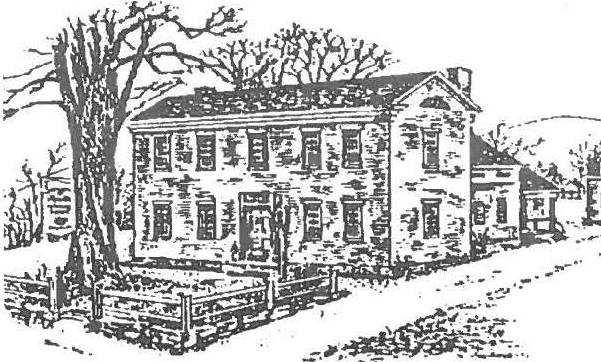 HOLIDAY HAPPENINGSTWO-DAY HOLIDAY STROLL ACTIV IT IESThe Society's annual Holiday Stroll will be held on Friday evening, December 8, from 6:00 to 8:30 pm on Main Street, Sheffield. The Stroll will start at the Mark Dewey Research Center, where admissionstickers will be available; for members and children under 12 the event is free; the fee for nonmembers is $5.00. Everyone wishing to visit the houses must obtain an admissions sticker; houses will be open from 6:00 to 7:30 pm.The Stroll this year will include three private homes plus Christ Church Episcopal and the Dan Raymond House. At the fina l stop, the Cong regational Church, there will be a presentation at 7:30 pm by the student choir ofUnd er m ountain School under the direction of Anson Olds. Refreshments wil l follow, during whi ch time there will be keyboard entertainment and the public is invited to join in singing holiday tunes. A map showing the locations of all venues will be distribut ed wit h the stickers, and the way will be lighted with 21st -century"luminari es."SHEFFIELD HISTORICALSOCIETY FALL/WINTER NEWSLETTER 2000-2001evening and Saturday between 11 :00 am and 2:00 pm. Also on Saturday, a miniature hand-sewn quilt, suitable for a lap robe, wall hanging, or table cover, created by Doreen Atwood, will be raffled. During Saturday's activities, a light lunch of soup, bread and dessert wil l beavailable at the church.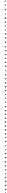 MEMBERSHIP SANTA ALERT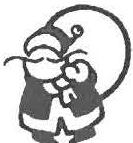 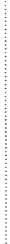 Society members and friends are asked to bring a miniature Santa (no larger than three inches) to the November meeting. The Santas will be used to decorate a t wo-foot tree to be raffled off on Saturday, December 9.  This is part of a fundraiser for the Society, so your helpis important. Make one, buy one, take one out of your collect ion. Just please be sure to bring a Sant a (or drop it off at the Dan Raymond House).A highlight of the evening and the following  day, Saturday, will be a display of decorated miniat ur e trees. Some of the trees will be raffled on Friday night at the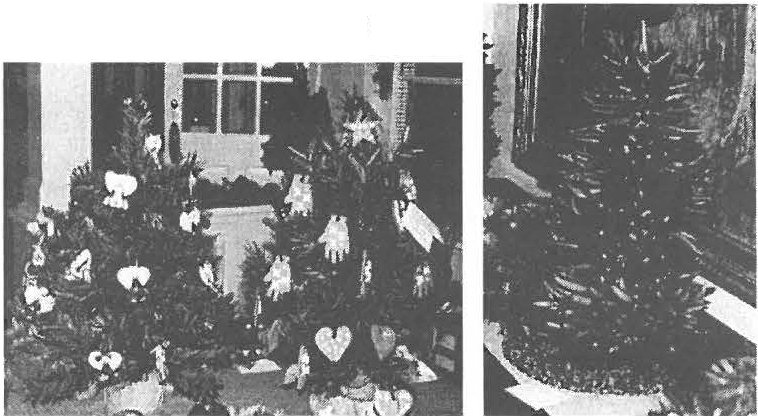 church, and the remainder will be sold in a silent auction that will run both FridayInsights from a Hotel RegisterThe Mark Dewey Research Center of the Society has received an exceedingly important gift in the form of hotel registers from Joan Brooks of Ashley Falls, who is a longtime supporter. The eight volumes cover much of the period  from 1867 to 1924 and illustrate in some  interesting ways the dramatic changes in travel, tourism, entertainment, and use of leisure time in this area during those years. The registers also list the occasional person of historical importance or whose family name is well known nationally. It is gifts such as these that continue to illuminate the history of Sheffield and the surrounding area. The Center is always on the search for additional items for its collection, which spans over300  years of local history in both  primaryand secondary sources.Most volumes of the Brooks gift are from the Maplewood Inn in Ashley Falls, presently the home of John James and Kathie Ness, but some are from other inns, probably brought to Maplewood by peoplewho had operated similar businesses elsewhere but later became associated with the Ashley Falls inn. For example, the earliest volume, 1867 to 1900, names Charles Merrell as proprietor and, later, anM. M. Rice, followed by his wife, Mrs. M. M. Rice [Jennie B. Rice], and lists the inn's name as Railroad House. However, the owner of Maplewood during much of that time was actually Samuel Ferris, and his hotel was never known as Railroad House. Very possibly this register is fromConnecticut, somewhere along the Green Wood Turnpike, since one guest, A. B. Treat of North Manchester, Connecticut, registered in 18 79 with the notation," Buildin g chimney at Green Wood s, Ct." Jennie B. Rice, that is, Mrs. M. M. Rice, of Ashley Falls, is first listed as a taxp ayer in Sheffield in 189 7, when she paid $39.15 in taxes, including $25.00 for a hotel and barn in Ashley Falls. Thus, Maplewood Inn registers from the Brooks gift begin inSeptember 189 7 with Mrs. Rice and continue on to 1924. She was proprietor until 1909, followed by Frank P. Smith, who ran the inn until 1924.Quite common up until 1910 or 1915 were traveling vaudeville troupes that came to town, usually for one-night performances. Almost always these groupswere preceded by an advance man who arrived to make arrangements a week or so before the performance and noted the dayand time of the event in the hotel register with a John Hancock-size flourish. Onesuch troupe was the Alabama Troubadours, who registered on April 6, 1898. Five in number, they included Charles H. Perkins, manager and tenor; Madame Perkins,soprano; John F. Randolph, accompanist; Madame Randolph, contralto; and Billy Wilson, comedian and baritone. Similarly embellished in the register was the group's notation  "Next Stand, Sharon, Conn."  A few months later, in the early winter of 1899, the town saw a performance by another group, this time the All Star Novelty Company, J. Butts, manager, and enjoyed a "dance after show" sponsored by thecompany as a further attraction. Many such troupes are li sted in the registers, and the entries, like those of the Alabama Troubadours and All Star Novelty Company, are usually colored and are frequently written in an elegant, heavily two­ dimensional script.These programs were sometimes performed in the town hall, other times in Decker's Hall, or Depot Hall, both in Ashley Falls. By and large, the theatrical companies disappeared from the scene by the second decade of the 20th century, but a litt le before their demise, a new leisure­ time activity made its appearance as individuals, fam ili es, and parties began touring by automobile. Chauffeurs were a common fixture in the early days of the automobile and in 1909 Asa Coons "and chauffeur" of Hartford registered at the hotel. But Mr. Coons was decidedly outclassed by Mrs. A. Radel of "Bridgeport,THE COMINGS AND GOINGS OF THE SHEFFIELD HISTORICAL SOCIET YThe Smokehouse Arr ives!On a sunny morning in mid-Oct ober, the smokehouse was safely moved from the grounds of Christ Church to its new location next to the Dan Raymond House. Restoration is underway.A special thank-you goes out to all who have donated time, services, and financial resources to this project. Those who have contributed funds to date include:Allen & Karin Altman Ann B. BarrettBetty & Arthur Batacchi Blanche & Bill Bennett Grace Wallace Brown Sharon CasdinBetty ChapinNoel L. & Baukje P. Cohen Albert C. Combes, IllMr s. Franklin CurtissJohn R. Downie--in hon or of Roger Dru ry Virginia J. DruryHelen Bray & Frank Garretson Mark Lavietes & Rose RosalRuth & Bob Ledlie--in memory of Florence & George D.A. CombesDorothy MarosyCatherine McNeil--i n honor of Dorothy Marosy Mary Ellen McNeil--in honor of Dr. Abbott &Gladys Combes Virginia Moskowit z Patrice MullinC. Twiggs Myers--i n memory of Arthur Chase Kathie Ness & John JamesElisabeth H. O'Connor Peter RowntreeWaltor E. Stevens--in honor of Col. Thomas Stevens & Zebulon StevensRobert & Rebecca Thomas Marilyn & John WightmanMarianne & Stephen Witdorchic--in honor of The New England WayRene Wood & Dennis Sears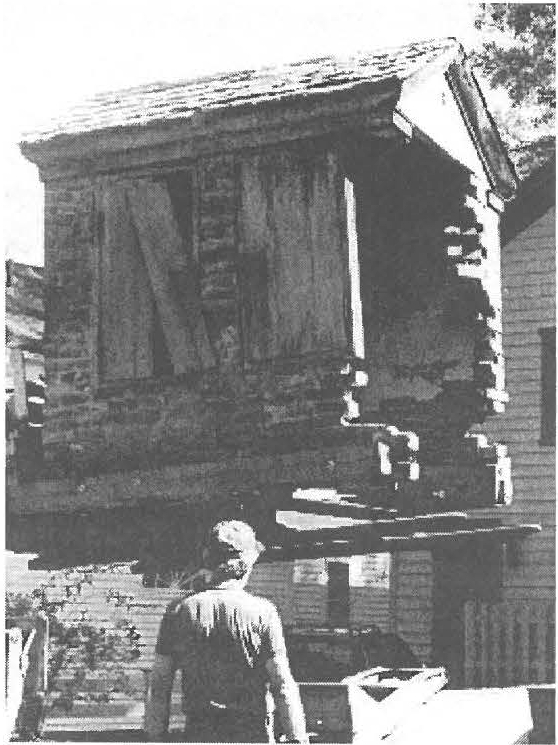 Ernest Sattler supervises the moving of the smokehouse, which appears here to be suspended in space.  Look closely and you will see two ski-like prongs at the base of the building; they are in fact the forks of the lift, operated by Bill DeVries.Very speci al thanks go to Dennis D. Picard, Wesley G. McCain, and James & Catherine Miller, who gave in honor of Mr. & Mrs. Milton Barnum.For invaluable in-k ind contr ibu ti ons, we are grateful to Bill DeVr ies and Scott Mackenzie.Spirits, both historic and modern, were recently on the move in the Center Cemetery. It was a cold and blustery night but over 60 people participated.  Thanks  to all involved for a chillingly educational exper ience!Conn.  and two chauffeurs."  "And chauffeur" was a common notation in the registers. Almost as common were the automobile touring groups-travelers out simply for the joy of getting away. One such excursion in 1910 brought Lee H.Campbell, J. F. Houser, Wm. Supples, Earl Baxter, and C. P. Gray to the Maplewood, where they proudly noted "Packard 30 Roy Ride" in the margin beside their signatures. And then there were the Ives , Rowlands,Macfarlands, and Shumens of Prattsville, New York, out "on a tare" in June 1915, according to the register.The size and importance of tourism are clearly evident from just one example, 1911. In the wintry month of February that year, only 14 people registered at Maplewood, a number that swelled in the heat of July to 12 8 from such places as Chicago, Philadelphia, Buffalo, Tenafly, New York City, Norfolk in Virginia, and Los Angeles and Pasadena. Before the days ofair conditioning, these visits often lasted two months or more, extending sometimes into the fall.Tourism as a business began in earnest in Sheffield in 1842 with the coming of the Housatonic Railroad and the passenger train, but second-home owners were far less common than they are today.Most visitors then spent their summers as guests in hotels, inns, and boardinghouses, as evidenced by the Maplewood registers, but their economic contribution to the local economy has been significant since the beginning of tourism in the 1840s and this is clearly evident from the registers.As for the occasional famous person who wandered through the inn at Ashley Falls, consider Henry Ward Beecher of Brooklyn, a frequent visitor to Sheffield, especially to Sage's Ravine; Henry S. Fenimore Cooper of Cooperstown, New York; or Mrs. James Roosevelt of Hyde Park on Hudson. Surely there are others less known, still to be discovered among the hundreds of pages and thousands of autographs, including, possibly, ancestorsof present home owners. The volumes are fertile ground for additional research.For these insights, our grateful thanks to Joan Brooks.James Miller, volunteer, Mark Dewey Research CenterDan Ravmond House Holidav ScheduleThe house will be open for tours and viewing of the decorations on Friday December 1 st, Friday the 8 th, and Saturday the 9th from 11 am to 3 pm.* * New exhibition: A Family's Tool ClosetMeeting Schedule 2001January 12: The Annual "What's It"February 9: "America's Forgotten  Patriots: The Role of African American Soldiers in the Revolutionary War," which  includes  men such as Berkshire Count y's Agrippa Hull.The program will be present ed by Jon Swan, whose lect ure on Mumbet is sti ll remembered by Society members.March 9: "Rattlesnakes of Berkshire County," incl uding Sheffield's infamous snakes . Talk by Tom Tyn ing, a facu lt y member at Berkshire Community College.April 13: To be announced May 11: To be announced June 8: Annual Meeting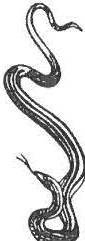 *-l<·Look for details in the March newsletter concerning the spring "Berkshire Cottages" tour.November 18th WorkshopsDECORATING GINGERBREAD COOKIESKids will create unique gifts from homemade cookies--all materials included. 10 am, Ages 7-12, $10 ($8 members).Parents welcome.NUT TREE CENTERPIECEAdults will cover cone-shaped forms with inspiration through the use of nuts, mini pine cones, and artificial fruit--BRING A GLUE GUN, all other materials included. 1 pm, $18 ($15 members).Held in the Society's Education Center-­ Registration Required.Membership renewal reminder:Ma ny SHS mem berships expire in Sep tember. Look at your ne wsle tter mailin g la bel. If there's a (9/00) after your name, it is renewal time. A ma ile r isenclosed for tho se whose membership is past due.Wish listIf you have any of the following objects in good cond ition, but you no longer need the item, consider donating it to SHS. Monetary contributions to be used in purchasing the items are also welcome.Adding machine with tape, floor lights , screw gun, glue & staple guns, fold ing chairs, WWI & WWII info, old scrapbooksSheffield Historical SocietyP.O. Box 747 Sheffield, MA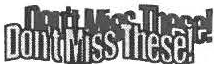 THE 1834 STONE STOR -NOVEM BER 10 HOLIDAY STROL L--DECEMB ER 8On the move with the President and DirectorDuring October, President Dorothy Marosy and Director Joanne Hurlbut were involved with outreach educat ionalpro g ramming. A presentation was given to the full staff of Undermountain Elementary on the offerings of theHis tor ical Society. With the assistance of James Miller and Marion Whitman, a new prog ram on loca l cem eteries was started with 5th-gr ade students. This program includes graveyard architecture and fir st ­ person act ivit ies. Marosy  and  Hurlbut also traveled to Connect icut to attend workshops on fundraising and management.Society Happenings:Five SHS historic quilts were exhib it ed at the Old Parish Qu i lt ShowSHS receiv ed a $600 grant from the local Cu lt ur al Council to support the Place in Time children's programThe Carrie Smith Lorraine exhib it is traveling to two new locations--Mt. Everett High School and the Mason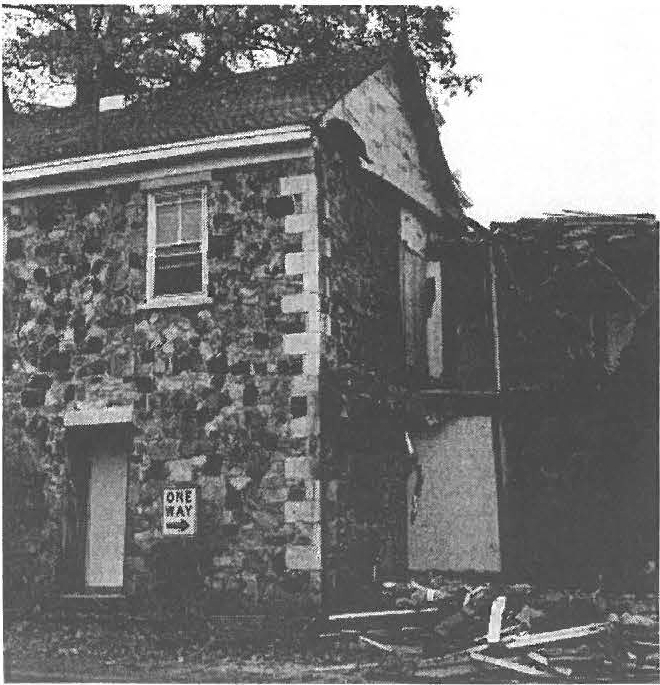 Library in Great BarringtonLocal TV station CTSB - 11 will be air ing a segment on the Society and its programsSeveral tr ees on the grounds have been removed and screening shrubs have be en planted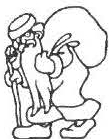 Are you looking for that special item to give this season? If so, stop in at the Dan Raymond House and view the it em s in our Museum Shop. Historic books, games, and many other items are available for sale. Proceeds benefit the Society's educational programs. Shop hours coincide with office hour s: Monday through Fri day, 10 am to 4 pm.SHEFFIELD HISTORICAL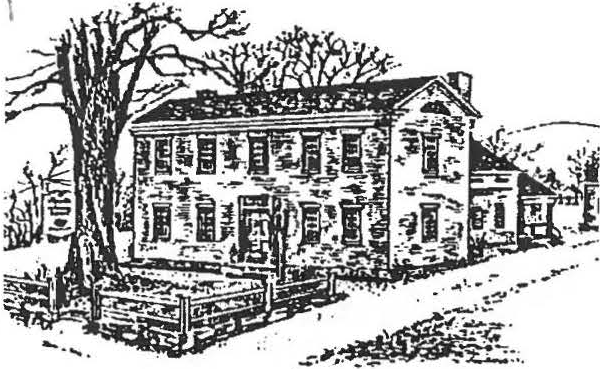 SOCIETY SPRINGNEWSLETTER2001SPRING EVENTSMonthly Meetings: 7:30 pm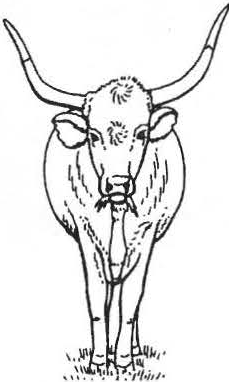 Dewey Memorial HallFree and open to the public"Vengeance Trail," will be shown on Friday, April 13, 2001. In the mid 1950s, the late Donald Worthington of Great Barrington and a sizable cast of arearesidents made a movie entitled "Vengeance Trail." The film features melodramatic scenes of shoot-outs, barroom brawls, and damsels in distress, with extensive footage shot in Sheffield's Goodale Quarry, off South Egremont Road. Famed characters such as Deadeye, Sapphire Sal, Horsehide, Stud , and the Ca-n Can Girls will bring new meaning to the good olde days of Sheffield. The requisite popcorn will be provided.The campy 2-r eel Western was stored away years ago and virtually forgotten.  Gary Leveille, a local historian,  recently rediscovered and then restored the film. "Vengeance Trail" was filmed in color, with occasional subtitles but no sound. Area residents who starred in  or helped produce the film include Don Worthington Sr., Don Worthington Jr., George Membrino, Steve Collins, Skip Hall, Frank Rioux, Bill Latshaw, Zan Tidball, Jim Saunders, Henrietta Feldblum, Bev Latshaw, Alida Tidball, Marsh Giddings , Alan Macy, George Hayden, Louise Worthington, Harriet Collins, Corey Michaelyan, Jeanne DuVall, Nancy Dinan, and James Worthington ."Restoration of the Gardens at the Mount" wi!I be presented by Stephanie Copeland on Friday, May 11, 2001. Historic research hasbeen underway for several years, and recentarchaeological digs have unearthed the original design of Edith Wharton's Italianate gardens. Using the information from the site work and historic photographs, pathways, border stones, and even the original planting holes for an allee of linden trees have been discovered . This spring , the re-creat ion will begin with the planting of a large number of eirloom a d contemporary plants. CopelandIs the President and Executive Director of the Mount.Spring Berkshire Cottages Tour:In addition to her presentation on May 11, Copeland will lead a tour of the Mount on Wednesday  May  23.   Members  will  meet  at the Society and carpool  to  the  Mount,  where the tour will begin at 10 am. This is a special previe to_ur _being offered just for the Society. Space 1s limited and registration is required· call the Office  at  229-2694.   Fee:  $18 non-	' members, $15 members.Participants will dine a la carte at a local restaurant before traveling on to their second destination, Ventfort  Hall.  A  1:30  pm  tour will showcase the recent restoration work  at the Hall. Both these mansions of the "Gilded Age" present life from a bygone era. Travel back in time to the days of stately homes, servants, and the relaxed atmosphere  found by many in their summer Berkshire hom es.Please note:The March Meeting on Berkshire Snakes with Tom Tyning, cancelled due to inclement weather, will be rescheduled for the fall.SMOKEHOUSE CELEBRATION	Wednesday the 18th. Look for more details in the June newslett er.Restoration of the Smokehouse is almostcomplete. Before the snows set in,  the majority of needed work was completed by Ernest Sattler; the final touches will be put on this spring. Join the members as they celebrate the rebuilding of this structure with an open house on Saturday, May 12 (raindate--Sunday, May 13) , from 2 to 4 pm.House tours will focus on food preparation and will conclude at the Smokehouse, which will be operational that day. The demonstration will include a sampling of foods preserved through smoking. Dennis Picard will be on hand to lead in the preservation process.Space is limited and reservations are strongly suggested. Fee $10 non-members, $8 members.A special thank-you goes out to all who have donated tim e, services, and financial resources to this project. Thecontribut ions have fully funded the restoration! Those who have cont rib ut ed funds since the November newsletter listing include:Mr. & Mrs. F. James Dallett Peter & Patricia Ruth Eisbach William GriefSallee Hardyin memory of Neal J. Hardy Caroline Y. Lindemannin memory of H. Stephen Casey, Jr.Ronald & Judith Timm Alice M. Warrenin memory of J. Wesley WarrenNEW JOINT PROGRAMS WITH THE TRUSTEES OF THE RESERVATIONS:The Society will join with the Trustees to present two special family  programs during the month of July: an "18th-Century Day" on Saturday the 7th and a special presentation focusing on Mumbet on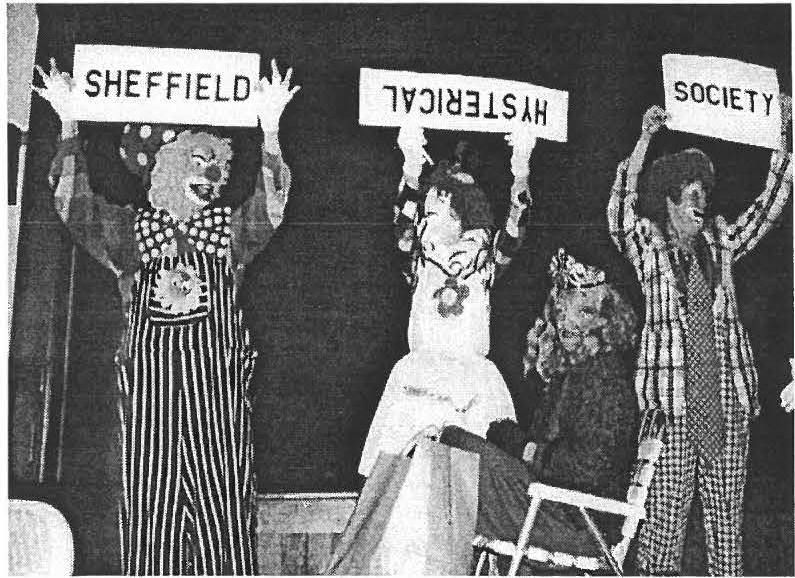 Dan Raymond House Act ivit ies:A number of grant applications were completed during recent months, including the first Federal applications. Look for good news on this front in the June newslett er.Spring cleaning chores at the  site will soon be underway. The Society is seeking volunteers to help with this year's intensive site cleaning. Would you volunteer for half a day?  If yes, please call the Office at 229-2694.The House saw a number of visitors/groups by appointment during the winter months.May 26 is the start of the summer season and the Thur sday through Saturday, 11am to 4pm hours resume.OLD STONE STORE RESTORATION PROJECT UNDERWAY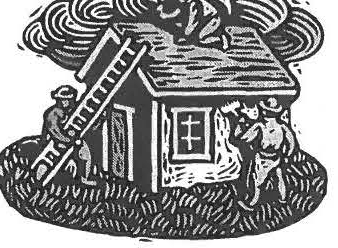 The Old Stone Store, the oldest existing mercantile building in Sheffield, was constructed aro und 1830 by Major Eli Ensign with material from a local quarry. It is the oldest and most significant 19th century stone struct ure in town, where historic stone buildings are exceedingly rare.Sitting as it does in the center ofSheffield, directly in front of the Town Hall (which dates from the same era) and adjacent to Old Parish Church, it holds a prominent place historically and geographically in the community.The Society purchased The OldStone Store in the fall of 1999 and intends to restore the original stone portion. We plan to convert it to a space for permanent and rotatin g exhibits about Sheffield and the surrounding area, where the Society's extensive collection ofartifacts and documents can be displayed, interpreted, and shared with the public to further understanding and appreciation of the historic and cultural heritage of Sheffield. In addition, the Society would like to establish a visitor information center that would feature, in particu lar,th e many aspects of the southern Berkshires, which are important to the area's tourism industr y.A work plan, which divides therestoration project into two phases, has been established. It is expected that the exterior will be addressed between May and September of this year. Those efforts will include st abilizing the structure, installing a septic system andhandicapped-accessible entrance, stripping the roof shingles and applying cedar shingles, replacing the windows and storefront, and repairing and  repainting the stonework.Finances permitting, the interiorwork will begin in the fall. That will involve clear ing the basement floor of silt and pouri ng a concret e slab; insulating and sheetrocking all walls and ceilings; installing an interior stairway; installing electrical, heating, air-conditioning, and plumbing systems; painting; finishing the floors and adding interior trim.The Society has applied to theSpecial Projects Fund of MassDevelopment for a loan in the amount of $180 ,000 to finance this endeavor. The income from our investment portfolio does not provide asufficient revenue stream to meet both the annual operating budget of  the  Society and finance the Old Stone Store renovations. Hence the need for the loan, which will be amortized over twenty-five years. It is expected that between contributions and fund-r aising efforts, the loan wil l be repaid in advance of that time, and with no prepayment penalty.A committee of l ocal citizens, someof whom are Society members, has been established to (1) creat e an awareness of and support for the Old Stone Store, (2) identify individuals and businesses wil ling to support the restoration project, financially or otherwise, (3) identify components of a visitor inform at ion center to recommend to the Society's Trustees, and (4) consider participation in a community -wide endeavor to promote the attributes  of Sheffield and Ashley Falls, and to garner support for the pro ject .Suggestions as to how to furtherthe restoration effort are welcome and may be directed to Catherine Miller, Project Coordinator, Dorothy Marosy, Society President, or Joanne Hurlbut, Director.'-fEDUCATIONAL PROGRAMMINGThe Society has a number of programs scheduled for the spring of 2001. Do you enjoy working with people, children through seniors? If so, please consider joining the Society's educational staff, who give tours, work with  students, and share Sheffield's history with the public at large. The audiences are all around us. Now we need to  ensure that there are enough volunteers to greet our visitors.In May, elementary students will be educated through the "Place in Time" program. The Society will host the Southern Berkshire Chamber of Commerce's May "Business After Hours." June will see the  Dan Raymond House open for "Discovering the Berkshires Week." All of these events will require several staff to guide visitors through the buildings. In addition to the Dan Raymond House's regularly scheduled Thursday-through­ Saturday hours, the May 12Smokehouse Celebration and the July 7 "18th-Century Day" include site tours.Training for guides in 2001 will take place over three sessions and will include reading materials and hands-on experiences. The sessions will be held at the end of April and the beginning of May, and will be scheduled to allow participation by all interested parties. For those with the gift of gab or the desire to share history with new audiences --this is your opportunity.The Society will ask for a minimum time commitment, which can be easily fitted into your schedule.Please call the Office to register for training or to learn more about the joys of guiding! Present guides will be happy to talk with you about the job.RECENT ACQUISITIONS at the CENTERThe Mark Dewey Research Center has received an important gift from Oliver and Evelyn Willcox: alumni reunion programs for Sheffield High School from the turn  of the 20th century. Much of their value lies in the student class lists they contain, which span many years of the high school's operation.  The value of the programs is compounded by the fact that the names on the list are annotated with the graduates' most recent town of residence. This is a tremendous  help to researchers trying to  document when residents lived here and when they moved away. The years from the late 1800s to the present are the most difficult for researchers at the Center todocument because so many sources for that period are closed for privacy reasons. Oliver and Evelyn have now made the work a bit easier.If you have an interest in Sheffield marble, especially as it relates to the Sheffield marble in the Washington Monument in Washington, D.C., you owe a hearty thanks to Natalie Funk, who recently made a significant gift of relevant material  to the Center. It consists of copies of correspondence Natalie had with the superintendent of the recent renovations to the Monument and a book on the subject, which includes recognition of the Sheffield marble it contains. There are also some rare insights into local quarries, the Briggs Quarry in particular, which supplied the stone. Interesting reading it is. Like all of our collection it is non-circulating,but drop by some Monday or Friday afternoon, 1:30 to 4:00 when we are open and browse through it. Very interesting, indeed.THE SHORT-LIVED MASSACHUSETTS LIME COMPANYFor history buffs who would enjoy an industrial archeology excursion in an exquisite setting of nature, a trip to the Massachusetts Audubon Society's Mount Everett Wildlife Sanctuary, sandwiched between Barnum Street and Silver Street, would be worthwhile. The 215-acre preserve, home to an abandoned lime kiln, was a gift in 1990 from Edna Sheinhart (192 3-1995), whose ashes are interred there. For many years Miss Sheinhart, a retired mathematics teacher, had a home in a converted barn on Silver Street.Adjacent to the industrial site is an open hillside meadow of several acres where you can enjoy a lunch while taking in some prize Berkshire views from the shaded bench that was placed there for that purpose. The distant, classic, Berkshire Mountain views are 180 degrees to the west, north, and east. It is a fine spot for enjoying nature or contemplating the history of the nearby kiln or whatever is on your mind.The ruins are of the MassachusettsLime Company and they appear on a hillside, seemingly out of nowhere, along the trail that leads to the meadow. The monolith structure rises perhaps 30 feet into the air and is made of poured concrete, somewhat resembling an agricultural silo. From the top of this chimney wood fuel and chunks of local marble were loaded, and at the structure's base the finished product was extracted after the heating process. It is a curious thing to see in the middle of the woods, so overgrown by nature and yet still such an intrusion, even in the quietude of its abandoned and dilapidated condition. Its sudden appearance on the trail arouses questions of its origins and the story it has to tell.Records at the Mark Dewey ResearchCenter provided some information. The kiln was operated by the Massachusetts Lime Company, which in 1909 purchased 90 acres of land where the structure was built, secured by a mortgage for $1,200 held by Alfred W. Minor of New Haven, who acted as conservator for one William C. Minor. The company's president was Edward E. Minor, who resided at 493 Edgewood Avenue in New Haven, Connecticut. Although there is likely a family connection among the three, their exactrelationships are unknown. Nor is it known why this remote spot was chosen for the kiln. By 1912 the company was out of business.During its operation, stone quarried nearby was hauled to the kiln, heated, and converted to lime. The finished product was transported on a company-built road that went east through the Barnum Street Swamp to the Housatonic Railroad line near Route 7, a little over one mile distant. The raised roadway is not only clearly visible today, it is also still usable and provides a convenient and dry access through the swamp to the site. To pull the wagon loads of lime along the roadway, the company had two oxen and seven horses. Other than the president and Albert M. Turner, the treasurer, who lived in nearby Canaan, Connecticut, the small operation employed few others. James H. Bailey, Sr., his son James H. Jr., Henry Parsons, who boarded at the Bailey residence, and Harry P. Tripp, all residents of Silver Street, are the only employees whose names show up in a check of both Canaan and Sheffield records. Bailey, Sr. was clerk and manager and Tripp was employed as the operation's carpenter. In a 1910 ad the company advertised "High Grade Common and Finishing Limes." The days of the enterprise were few, however, and by August of 1912 the company had sold its 90 acres and a Barnum Street property they owned and were out of business. On a happy note, the record indicates that two mortgage holders, both the conservator of William C.Mi or and Seth F. Dusenbury of Sheffield, were paid off on September 3 and 6 respectively of that year.The site is equally accessible summer and winter by cross-country skiing, snowshoeing, or on foot, and takes from as little as 40 or 45 minutes,  round-trip,  to as long as you wish. Visitors have a choice of beginning at Barnum Street, Silver Street, or Root Lane, although Silver Street is the closest starting point to the venue. So, whether your interest is nature or history, a trip to the kiln and a visit to the meadow are well worth the time. The two attractions are, unfortunately, well-kept secrets even though they truly are two of Sheffield 's treasures. For those who know of them, however, the infrequent visitors make them even more special.James MillerSpring Workshop--June 9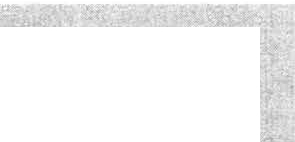 CREATE YOUR OWN TAPED STOOLLearn the art of Shaker chair taping while you complete a small stool for your home or ofJke. All materials included. 10 am, $50 ($,48 members).Held in the Society's Education eenter-­ Registration Required 6y May 23rd.Are you looking for th,at special something to do this fall? Do you have swggestions for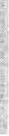 workshops that the Society could offer? Call the Office at 229-2694 with your ideas.Festival of Country Arts & Artisans:Due to a number of factors, the Board decided to move the Festival date forward in August.Unfortunately, many artisans had conflicts with the new date. In order to preserve the quality of the event, the decision was reached to cancel the event for 2001. Look for it again in 2002.Wish ListIf you have any of the following objects in good condit ion, but you no longer need the item, consider donating it to SHS. Monetary contributions to be used in purchasing the items are also welcome.Television and VCR, floor lights, screw gun, glue & staple guns, WWI & WWII info, old scrapbooksSheffield Historical SocietyP.O. Box 747 Sheffield, MA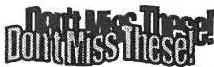 SMOKEHOUSE CELEBRATION--MAY 26ANNUAL MEETING--JUNE 8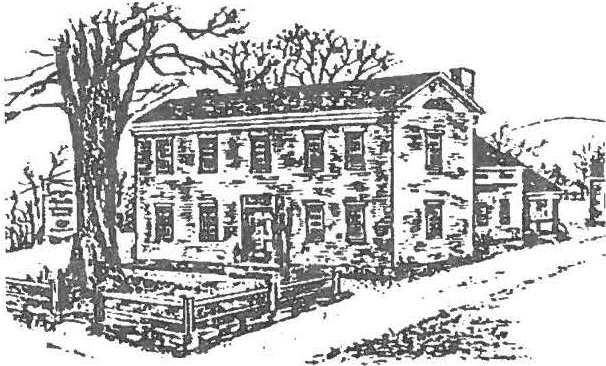 NEW JOINT PROGRAMS WITH THE TRUSTEES OF RESERVATIONS: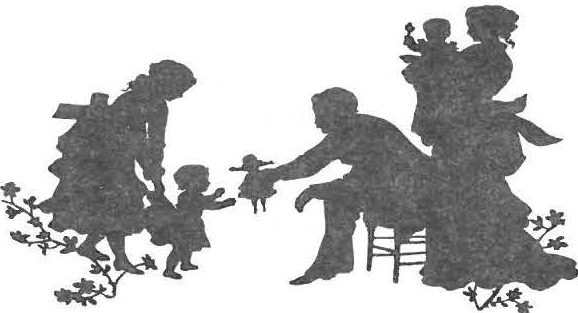 SHEFFIELD HISTORICALSOCIETY SUMMER NEWSLETTER 2001carrying container, the basket. Hands-on activities and games such as hoop-and ­ stick wi ll also focus on wood.Join the Sheffield Historical Society and the Trustees of Reservations as they combine their resources to celebrat e the Colon ial era in "Eighteenth Century Day-­ A Family Celebration, Saturday, July 7, 2001, from 12 to 5 pm . The Dan Raymond House and the Colonel Ashley House will be open for tours , demonstrations, and hands-on activities. Spend an hour or two at each site and discover the cont ribut ions made by our local founding fathers to the Revolutionary cause.At the Sheffield Hi sto rical Society's 1774 Dan Raymond House, spec ial notice will be taken of forest resources. Theversatili ty of wood for the Rev olutionary home will be examined as families view the way cooking utensils , tools, furniture, and buildings were construct ed out of local materials. Demonstrations of woodworking techniqu es will be given by Boyd Hutchison , a skill ed craft sman in Shaker and period furniture including Windsor chairs. Dennis Picard will be on hand to operat e the Society's recently restored smokehouse, and he will also demonstrate weaving the all-purposecar rying cont ainer , the basket. Hand s-onThe Colonel Ashley House, operated by the Trustees of Reservations , will offer programming that focuses on materialcult ure. A "What 's-It Tour for Children " will be offered. Hands-on act ivit ies include hearing the story of the SheffieldDeclaration, work ing with parchment papers and quill pens, and construct ing 18 th -century -style fans.Travel time between the two sit es is ten minutes. Admission at each site is half ­ price for adult s, withchildren and mem bers free.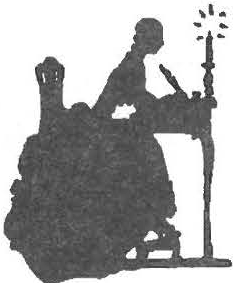 Join Mary Wilds , an author for the Young Adult Series, as she presents a family program on Mumbet, The Life and Times of Elizabeth Freeman--The True Story of a Slave that Won herFreedom, on Wednesday, July 18, 2001,at 7 pm. The event wil l take place at the Bushnell-Sage Library.  The event is free.Mumbet is Sheffield's most renowned 18 th -c entury female. Her story is toldthroughout the nation due to its impact on the abolition of slave ry, especially in Massachusetts. Mary Wilds ' recent publication paints a picture of the historic times through which Mumbet lived. Wild s' book makes Mumbet's story readily available to today's youth.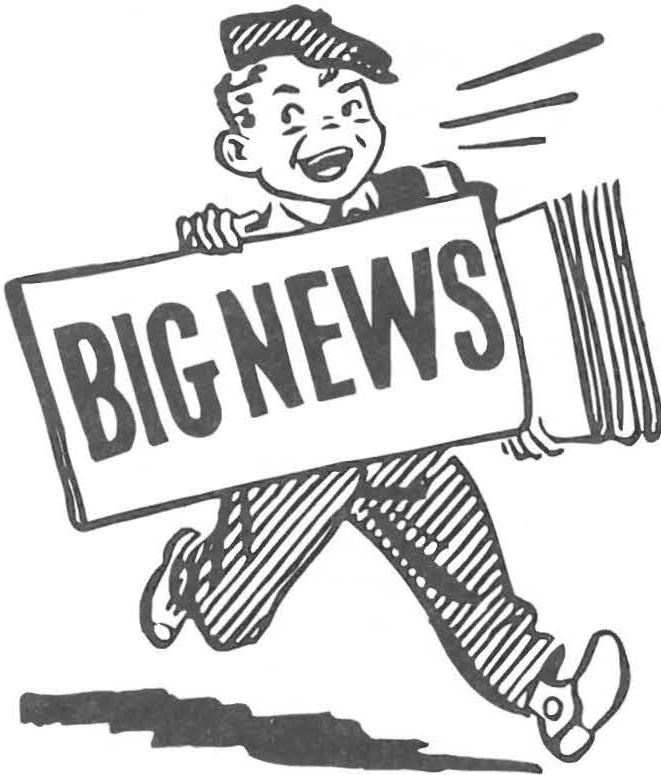 THE 29TH ANNUAL MEETINGP rogram Comm itteeThe programs committee consisted of Bruce Howden, Doreen Atwood , DorothyMarosy, Joanne Hurlbut, and Kathie Ness.The monthly programs were well attended in2000 -2001.In September, Ronald Jones, president of the Falls Village - Canaan Historical Society , spoke about the history of the iron industry in thetri-state area. This was followed two weeks later by a field trip to Beckley Furnace in Canaan, led by Ed Kirby .For the October program , Carol Owens, author of The Berkshire Cottages, gave a slide show and talk about the general background of the Gilded Age.In November , Catherine Miller gave a kick-of f report on the developments inthe renovation plans for the Stone Store.December saw the Society enjoying another Holiday Stroll and a very successful  silent auct ion of decorated Christmas trees, coordinated by Rene Wood and James Miller.In January our annual What's -I t Night was especially well attended .In February, Jon Swan, journalist and author , spoke to the Society about the role of Afr ican­ American soldiers during the Revolutionary War in  a program entitled "America's Forgotten Patriot s." The March program was canceled due to inclement weather . We have arranged for the speaker to come in the fall of2001.In April we enjoyed an evening of home-grown cinema, presented by Gary Leveille •· a silent western , "The Vengeance Trail ," filmed In the 1950s, much of it shot in a Sheffield quarry and in other local spots, and featuring area resident s. Popcorn and root beer rounded out an evening of fun.Stephanie Copeland, director of The Mount, was the speaker at the May meeting. She gave a slide program on the history  of  Edith Wharton and The Mount. This was followed ten days later by a field trip to The Mount and Ventfort Hall in  Lenox, with lunch at  Lenox 128.The June meeting will be our regular Annual Meeting, followed by an "ice cream social."Plans are under way for the upcoming year. The opening program on September14 will feature Stuar t Murray, author of "A Time of War," a book about the role of Berkshire County residents during the Civil War .As always, we are grateful to the volunteers who help set up the room and whoprovide the exc ellent refreshments at the conclusion of the Friday evening meetings.Respectfully submi tted, Kathie NessMark Dewey Research CenterThe Mark Dewey Research Center has had a busy and successful year. We are open Monday and Friday afternoons and by appointment. Our volunteers have given 1500 hours working at the Center.Respec tfu lly submitted, Betty Chap inNominating CommitteeThe Board of Trustees for 2001-200 2 is as follows:went to Berkshire School and gave them information about the person they had selected and some history of Sheffield.We have worked with the Sheffield Land Trust and a committee from Our Lady of the Valley who will be using copies of our picturecollect ion.Our collection has been added to from donations of books, letters, pictures, scrapbooks , and journ al s. We have also purchased some primary and secondary source m ater ial.In the near future we will be moving our fiche readers and modem downstairs. This will make it better for researc her s and the voluntee r s and provide more worki ng and storage space up stairs .We hav e been getting ready for a CAP evaluation , which will be help us in preservation, conservat ion, and when seeking grants in the future.The Center helped 190 on-site visi tor s and an swered 25 e-m ails and many telephone inquiries thi s year.Comm ittee: Doreen Atwood, Betty Dunk, Eleanor Griffit hs, James Mill er, Archivist, David Prouty, and Pauline Dennis Schuman n.(' elected 6 / 8 / 01 )Road Cleanup ReportOur Society continued its par ticipation in th e MA Highway Department "Adopt-a-Highway" Program. A hardy group of our members assembled at seven o'clock on severalm orn ings to keep our assigned m iles on Route 7 tidy and free of litter .Many thanks to that clean-up committ ee, whi ch included: Catherine and Jim Miller, Rene Wood and Dennis Sears, Marilyn and John Wight m an, Kathy Orlando, JannyVanHouwelingen , Harry Conklin, Fred Gordon , Sally Kelly, Kat hie Ness, Tom Garrett , Virginia Drury, (and myself, Nancy Elliott) .Nancy Ell iottDirector's ReportAt the conclusion of my second year here in Sheffield, I am happy  to report that many of the stat ements I made in my report last year are still true. I can always find volunteer s to help me with the varied tasks that need doing , even when those tasks involve contact with creepy crawly things, the anim al webkingdom , and tasks that are necessary but unglam orous. This year's spring-cleaning was a monumental Job!  The stalwart crew was sent into every corner of every building of theTOTAL:	$141 ,4 54Expenses July 2000--June 2001 OPERATING FUNDThe Trustees upon the recommendation of the Finance Committee engaged PaineWebber to manage the Society 's portfolio. The funds were invested late in the summer in five managedGrounds Care Building Upkeep Capital Building Utilities Housekeeping Printed Supplies Office Supplies PostageMeeting Expense Insurance Security Accounting/ LegaI Membership Fees Books. Journals Salary of Director Fed & St Taxes SeminarsEDUCATION FUNDField Trip/Wkshp Scholarship$2,866 4,6266,0005,7004508501,6009002504,7622041.5006772530,0003,3004547750accounts-Brandes Partners, Groupama, Kayne-Anderson and Wentwort h, and a bond fund - all in accordance with theInvestment Policy that was developed. Three of the managed funds and the bond fund performed well in spite of  the downswing  in the market. The fourth fund had a less successful year but  is beginning to turn around. As of May 21. 2001, the investment account totaled about $825,000. The Finance Comm ittee continues to monitor  the funds and meets periodically throughout  the year with the investment advisor from PaineWebber to make certain the monies are managed in accordance with the policies  established  by the Society. Since the Society is dependent upon earnings from the portfolio for its operation, it is important that prudent management is practiced.Catherine MillerSociety's holdings-attics, basements,collecti ons room s, and all the storage areas. waited two years (the buildings waited decades ) to clean out some of those areas, so my heartfelt thanks go out to the crew!Doreen Atwood and Rene Wood readied the Dan Raymond House for visit ors. Catherine Miller and Jim Miller helped with the non­ coll ections areas. Jim gets the TransferStation award for all the runs he made to that facility . Julie Otty , the Society's new housekeeper , attacked the bugs in all theexhibition at these site s. All these factors are raisi ng the Society's profile in the community.This past year also brought  a  significant  rise in the number of people attending programs and visiting the site. The visitors to  the site have come in groups, such as t he Berkshire Choral Fest ival, or as indiv iduals . The Place in Time program for  elementary  students remains popular and thi s past year  saw the first school group atte nd a new cemetery program . The students learned aboutworst places with great vigor . Presidentcemetery architecture, had firs-tpersonMarosy readied the collections storage areas. The transformation is wonderful--stop in and check things out.  For  those of you who missed thi s year's cleaning-- we will do it again next year. Just asks anyone involved how satisfied they were with the results. The spirit of volunteerism by these and other Society volunteers continues to amaze my colleagues.In add1t1 o n t o the regular events schedule of monthly meetings and programs such as the cemetery walk, a number of new outreach programs occurred. Society volunteers made these events a huge success. The Southern Berkshire Cham ber of  Comm erce "After Business Meeting" brought 45 people on-site . Many  were  unfam  iliar  with  our  institution when they came, but they walked away impressed by what we have to  offer .  The Society  participated   in  this  year's  celebration of Berkshires Week. A press  conferen ce was held at The Mount  with  all  participating organizati ons of the Cultural All ian ce, of which we are  now  a participating member.  As  a part of the conference, a Civil War lett er from our MDRC coll ection was dramatically read. The room grew sil ent as th is document  was made aliv e for the audience . In general, press coverage for the Society for the year has been strong.The Carrie Smit h Lorraine exhibit ion has sim ulta n eously been on view at the MasonLibrary in Great Barrington and the Mt. Everett High School in Sheffield. Comments from both sit es have been posit ive and the audiences are appreciat ive of our collections breadth; hundreds of people have viewed theencounters with past Sheffield residen t s, and made grave rubb ings.The scope of act ivity for the year, which included the restorat ion and celebration of the Smokehouse along with the other previously mentioned events, is im pressive . It has impressed the agencies to which we have applied for grants--our success rate is remarkable . I cannot thank all of you enough for your help and support. Let's keep th is momentum up! I look forward  to another year at the Society , a place that some are now calling a hidden gem in the Southern Berkshires.Joanne HurlbutPresident's RemarksDuring this first year of my term as president , I got my feet wet. Next year I will take the plunge.It was deemed necessary by the Trustees to cancel the Artisan's Fest ival this year.Although it was a suc cess in many ways, it did not turn a profi t.Last fall the Smokehouse was moved from the Christ Church property  to the Historical Society campus. As a result of the generosity of a number of donors, it was restored and used for the first time in May, and is  now part of the Place in Time program.As a result of receiving the IMLS grant, we were vis ited by a consu lt ant on June 6 & 7. In ant icipat ion of this on-site assessment, much cleaning and reorganizing was done. We were congratulated on the tine job we are doing in preserving our collect ions. However, improvements need to be made in storage of artifacts, controlling the environment, safety procedures, and more efficient use of  space, to list just a few. My thanks to all who worked so hard .Our monthly meetings, Cemetery Walk , and Holiday Stroll continue to draw an audience from neighboring communities, as well as Sheffield.Through Joanne's efforts, the Society has been the recipient of  approximately  $9,000  in grants this year.I want to thank Joanne and the Trustees tor supporting me and all  our activities.  They are a hands-on board, and always respond when help is needed. Volunteers from the general membership continue to contribute their time, and I look forward to working with you next year.Dorothy MarosyStone Store Update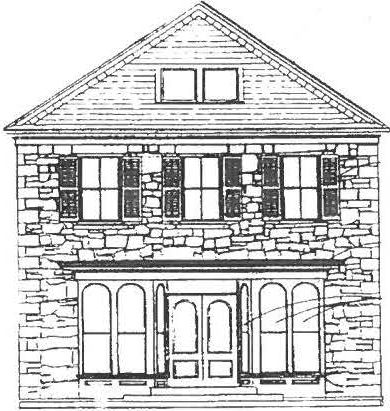 Restoration work on the Stone Store began this spring. Crews working on the interior have removed all materials to the point where the stone walls are now fully visible. Structural support work and  work on the basement is also in progress. The "quiet phase" of the tundraising campaign is now it full swing . As a part of this effort, a bro chur e highlighting the Store's history has  been cr eated and is available at the Society office.Stone Store Raffl eGrace Wallace Brown has made possible a fundraising project for the Stone Stor e.Through her efforts, artist Regi Klein has provided the Society with one of her paintings at a signif ica nt ly reduced rate. The artwork features Main Street in Sheffield, including the Stone Store and the Dan Raymond House.The Society is now raffling off this artwork tor $10 a ticke t; her art norm al ly sells at$1,000  per painting.  Support  the Society and contemporary artists by  buying  one, two, or even ten tickets!  The  drawing will	0 take place at this year's Holiday St ro ll.Tickets can be obtained at the Society office.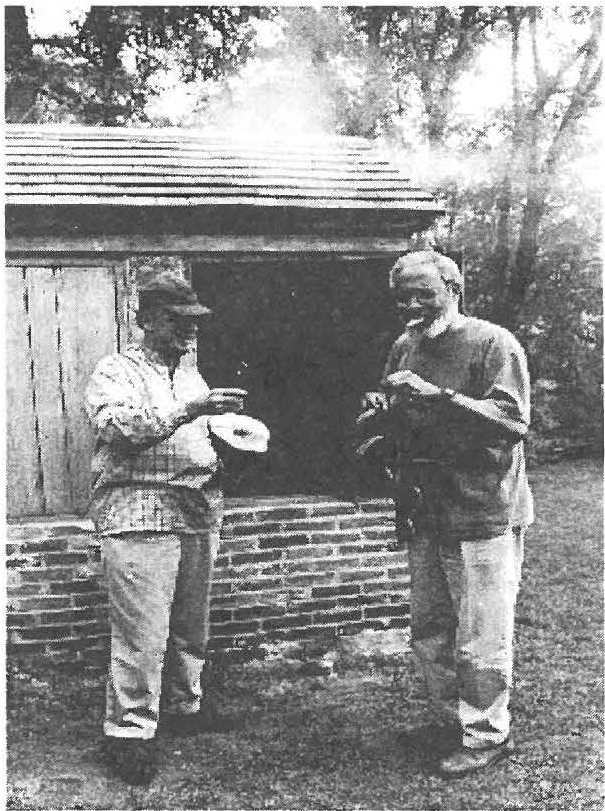 There's nothing qwte like that home smoked flavor'James Miller and John James at the Smokehouse Opening Celebration . Photo: Kathy OrlandoScholars' Corn erThis year's recipient of the Sheffield Historical Society Scholarship is Dylan Moult on. He will attend Muhl enberg College in Allentown, PA, where he will pursue a degree in political science.Grant AwardsThe Sheffie ld Historical Society has recently been the recipi ent of three grant awards, for our programming, bui!din g res to ratio n. and collections preservation effo rts.The Sheffield Cultural Council has for the third consecutive yea r awarded a grant to the Society for its "Place in Time" program for ele men tary students. This yea r's award is for $100. The continu ed support of the Council enables the Societ y to purchase equipment for enhancin g the student's on-site visits. The Sheffield Cultu ralCo uncil is a local age ncy, which is suppo rted by the Massachusetts Cultu ral Co uncil. a  state agency.The Lenox Garden Club awarded the Society a grant of $2,500 in order to create a land scap e plan for the Stone Store. The plan will be impl e mented in the open s pace, behind the Stone Store, adjacent to the Old Paris h Church gro und s. and in front of the Town Hall. The garden design will  in clude varie d pl antings and benches in order to create a public space for res iden ts and visitor s alike torelax and enjo y the hea rt of Sheffield. Jeffrey Steele of As hle y Falls Nurse ry is se rvin g as the garden consultan t for this project. Once the major phases of construction at the Stone Store arecompleted , the garden w ill be installed.Each yea r. the Le nox Garde n C lub mak es awards to loca l o rganizatio ns und ertakin g la ndsca pe projects such as the Soc ie ty. Funding for these awards comes from the Lenox Garden Clu b'sannua l Ga rden and Ho use tour. This yea r's tour will take place on Saturday, Jul y 14th .,!" us , .,The Society is a recipient of the 2001Conservation Assess ment Program Grant (CAP). The Society was selected as one of 147 organizations across the nation to receive thisa ward, which is a building block in collections management and serves as a cornerstone for future collections/ prese rvation grant applications . CAP supports a two-day visit by conservation professional that reviews the overall condition of the museum's collection, the physical storage and exhibitions conditions,  and the collection practices, among other factors. The assessment helps museums establish goals so that their holdings can be preserved and made available to the public.for years to come.The Historical Society's grant award was $6,370; these funds will be used to bring CAP consultant s to the site. T he Society was fortunate to have two well-known experts in their fields agree to work with us on this assessment. Lori K. van Handel of Heritage Conservation Services of Williamstown, the collections reviewer, completed her two-da y site evaluation last week. Her formal written report on the presen t collections conditions and suggestions for future action will be received by the Society within the month . There is room for imp rovement in storage and environment, but the overall analysis of the job the Society is doing to care for its collection was highly positive . Hats off to the Society mem bers who have collected , organized, and maintained this collection over the years! The buildi ng's assessor, Andrea M. Gilmore of Buildin g Co nse rvation Associates Inc. from Dedham, MA, will be here in September.The Soc iety seeks to join the over 95% of organizatio ns th at have received these awards and then have gone on to fulfill a majority of therecomme ndati ons.,.. l I I l -'"'-,...-.V.I   N   S  T   I  T   U  T  E	of MUSEUMand LIBRARY	SERVICESThe Society has also bee n selec ted for incl usio n in an IMLS survey. The Ce nter for Organizational Excelle nce is co ndu cting a "Technology Survey for Libraries and Museums" for IMLS. TheThe Ins tit ute of Museum and Library Services. a federal agency tha t.fo sters innovation, leadership and a l( fetime < (learning supports the Sheffield Historical Society.in formation ga thered  will  be  presented  to Congress and also used by  o the r  assoc ia tions  to he lp de termine future plans, espec ia lly in the field of digi tiza tio n.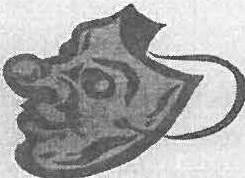 Are you willing to show that hiddenside of your personality? The Soc.iety is in search of first­ person characters for two upcoming events.The Massachusetts Turnpike Authority has awarded a grant to the Berkshire Visitors Bureau to highlight local organizations. We will present the Society to the public at the Lee tourism center on Sunday, October 7, from 11 am to 2 pm. Those who have acted for us in the last two cemetery walks may reprise their roles. New roles such as the Raymond family will debut.Those who will portray a character in the cemetery walk this fall can use this as a dress rehearsal. The Society will receive a significant contribution for this effort. JOIN US!The Cemetery Walk will take place on Saturday, October 13, from 5 to 7 pm. We need those modern spirtts to help us interpret the past.Call the Office at 229-2694 to sign-up for a role.Wish ListIf you have any of the following objects in good condition, but you no longer need the item , consider donating it to SHS. Monetary contributions to be used in purchasing the items are also welcome.Cotton sheets, flashlights, scissors, floor lights, screw gun, glue & staple guns, WWI & WWII info, old scrapbooksBarrington Stage Company Complimentary Tickets AvailableSociety members are invited to theBarrington Stages' opening production On The Twentieth Century, a Tony award winning musical comedy. Tickets are available on a fir st come basis for the Friday , June 22, 8 pm show or the Sunday, June 24, 5 pm performance. Call their box office at 528-8888.Membership renewal reminder:A mailer is enc losed for those whose member ship is past due.Sheffield Historical SocietyP.O. Box 747 Sheffield, MA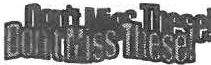 EIGHTEENTH CENTURY DAY--JULY 7MUMBET FAMILY PROGRAM--JULY 18Sheffield Historical Sociery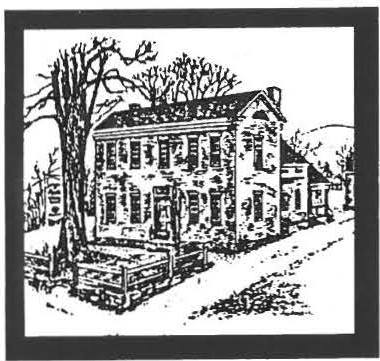 Fall 2001 NewsletterArtist's Work is Stone Store FundraiserStone Store construction update:The11e1v cedar shake roof has been completedThe masonry work is almost complete.Ma,ry of the windows are in place.T ake a walk b.J' the store a11dHow does one become an art­ ist? Regi Klein states, "I never decided to become an artist - I always remember be­ ing one. From an early age on it was a part of me, taken for granted, just like breathing. I did study at various art schools, both in this country (The Art Institute of Chicago and Bennington College) , and abroad (Paris and Mexico City), taking in what I wanted, rejecting what I did not want in order to develop my own personal, nai'f style of expres­ sion." The Regi Klein art­ work fundraiser was made possible through the efforts of Designs by Grace.The artwork, The Town Com-viewer of another regional art­ ist, Grandma Moses. The oil painting features Main Street in Sheffield, including the Stone Store, the Dan Raymond House, the Old Parish Church, the Sheffield Town Hall, and the Miller Hotel (now the siteof Gulotta Brothers gas station). In the foreground are several of the town's citizens, circa 1900, engaged in their daily activities. Klein's work has won a number of awards, hangs in private col­ lections such as The Red Lion Inn in Stockbridge, and has been exhibited across the coun­ try from the Universities of Mi­ ami and Notre Dame, to the Morris and Waverly Galleries in New York.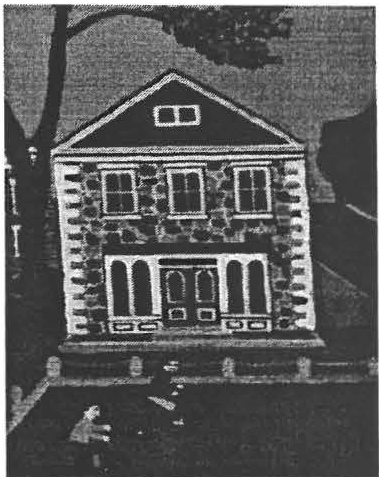 Regi Klein's rendition of the Stone Store from her wor1\"TheTown Common." Tickets available at the Society office, $10.the Society and contemporary artists by buying one, two, or even ten tickets! The draw­ ing will take place at this year's Holiday Stroll in early December, just in time for11ote the exteriorwoodworking!mon, is in the American	Klein's art normally sells at primitive style, reminding the $1,000 per painting. Supportgift-giving. Tickets can be obtained by calling 229-2694.Page2	Sheffield Historical SocietySeptemberSheffield In Celebrat ion: A week-	age eighteen was buried alongside the long town celebration, including an Mississippi? Surely you have heard ice cream social to support the res-	of the Union army's chief engineer, toration of the Stone Store on Satur- General Barnard of Sheffield?day, September 8. Look for further	Whether or not you know these details in this newsletter. For addi-	names, join the members of the Shef­ tional information and a schedule of field Histo rical Society as they en- events call the Society office at	counter the lives of Berkshire county 229-2694.	residents at war. (7:30 pm in DeweyMemorial Hall.)Monthly Meeting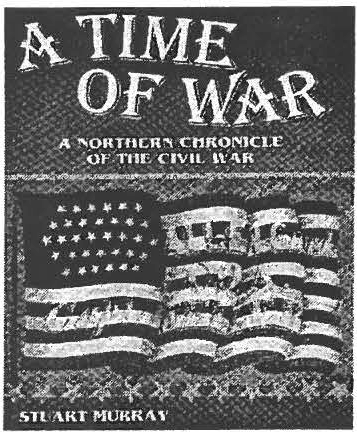 September 14: "A Time of War: A Northern Chronicle of the Civil War" with Stuart Murray.Have you heard the story of Charles Bartholomew from Sheffield who atDrawing upon Berkshire County dia­ ries, letters, military reports, church journals, and even gravestones, Stuart Murray tells the stories of New Eng­ land Civil War families including men from the famed 54th regiment.OctoberMt. Everett Sanctuary Hike.	Monthly Meeting-October 12:October JO : Wednesday,	"Where Did They Go?"9 am to 12 pm.	Have you ever wondered what it was Enjoy the local foliage while hear-	really like in days gone by? At thein g   about Sheffieldin du s t ry! James	turn of 20th century people lamentedMiller, Archivist at SHS will dis-	t he   modernage-	in door   plumbing cus s   the lime kilnlocate d  on the		and a private outhouse ?  There wasproperty. Laura Beltran of the Berk-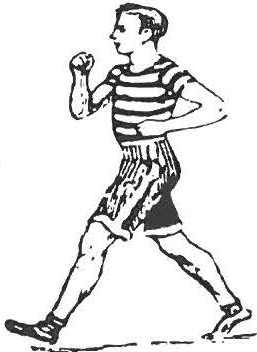 a sadness at the loss of the conversa­shire  Wildlife Sanctuaries will lead	tions which used to  take place in the tour and  discuss the natural as-	those multi-stall privies! Want to pects of the area. Bring a snack  and	learn more about dailyl  ife ?	Co medress appropriately.   Fee $8 non-	and listen as DavidD ashiell, Direc- mem bers,	$6m em bers.	tor of the Bidwell House, presents ananalysis of the outhouse (Friday at\ Registration required.		7:30 pm).Spirits of Sheffield Cemetery Walk, Saturday, October 13	I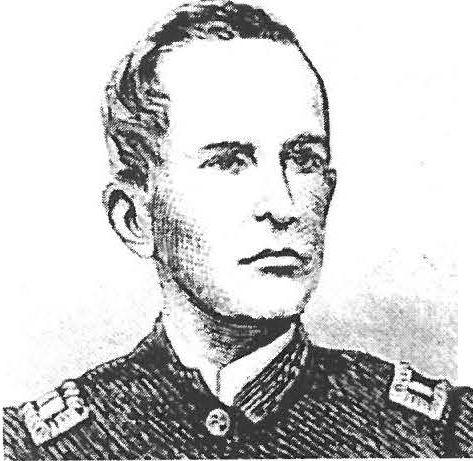 Roscoe C.Taft, aLtintheMassachusetts 49th Infantry duringthe CivilWar invites you to join himatthisyea(s Cemetery Stoll.Spirits of Sheffield Cemetery Walk. Make contact with the voices from Sheffield's past in this evening of spiritual communications. Sack­ ett Cemetery, Ashley Falls, Satur­ day, 5 to 7 pm, fee.Spirits are needed for this event! Volunteer to do a first person inter-pretation or to guide those who come to take the journey back in time.On October 7th the Society will be presenting a special program in Lee using this year' s spirits and reprising roles from yesteryear. Volunteers are needed. Please call the office at 229- 2694, and join in the fun!Page3The Civil War: Music and Writings of the Berkshires Sunday, October 21, 2 pm, Old Parish ChurchA program to benefit the restoration tie, Mother , The Vacant Chair, Battleof the 1834 Stone Store.	Cry of Freedom, and Tramp! Tramp!The music and words ofSh ef field's Tramp! His compositions will besoldiers diaries and letters, in­ cluding descriptions by Robert Hale Kellogg who was impris­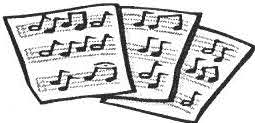 Civil War residents will again be heard as performers including John­ Arthur Miller and Julianne Boyd take to the stage.Sheffield native George Frederick Root was a composer of populargiven voice by John-Arthur Miller , a bass-baritone and an opera soloist with the Berkshire Choral Festival. His roles include touring with theNew York City Opera National Com­ pany.oned at Andersonville.Ticket s $15. A reception will follow.Did you know: the clock tower of Old Parish Church was donated by Orville Dewey in honor of G.F. Root? Or that the funds raised from across the coun­try purchased the clocked installed inCivil War music. He authored songs such as Just Before the Bat-Julianne Boyd of Barrington Stage	the tower to perpetuate Root's mem-will be among those reading from the ory?November-Monthly Meeting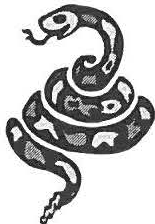 On Friday November 9, Snakes of Berkshire County with Tom Tyning will be back. This event was cancelled due to inclement weather this past spring. Tyning's presentation will introduce you to the 1O or so species of snakes found in the region, including the area's one venomous snake, the Timber rattlesnake. Tyning has just completed a six-year study of this creature!Gala Holiday Events PlannedThis holiday season will be made even more special with several SHSholiday events: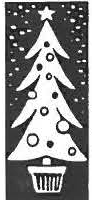 Festival of Trees Silent Auction. Back again by popular demand, we' II be of­ fering a wonderful selection of unique trees - all createdby members and friends of the Sheffield Historical Society. It' s not too early to be thinking about creating a special tree. Call Rene Wood (229-2875) or Jim Miller (229-8668) if you'd like to donate a tree to this major fundraiser for the Stone Store. Also featured: lunch, holiday raffles, a holiday quilt and boxwood trees. Save Saturday, De­ cember 1 for a fun filled day.Holiday Wreaths. This;;. year we' ll be taking pre­ paid orders for holiday wreaths. While more de­ tails will be announced in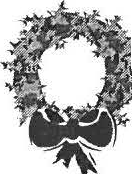 the next newsletter, you'll want to make sure we're your source for all your wreath needs. Currently we're planning to offer 3 sizes and prices so we'll have a special wreath for every­ one's budget. Samples will be avail­ able so you' ll see exactly what you're ordering. We're confident you'll be just as excited about this as we are!All proceeds will benefit the Stone Store.Holiday Ties workshop. Ever won­ dered how they make those fabulous holiday bows? And wish you could? This workshop will teach you how tomake fabulous bows using both wired and unwired ribbon. You see how its done and then make three great bows to take with you for your holiday decorating.Holiday Stroll. A wonderful stroll is being planned for this year. It will be our grand finale for the 2001 holiday season. It promises to be exciting and put us all in the mood for the rest of De­ cember and the New Year.As always, many volunteer op­ portunities are available. These are·fun events, so call the Society at 229- 2694 and volunteer to be part of the holiday magic.Page4	Sheffield Historical SocietyMark Dewey Research Center ArchivesWe marched over theSheffield Historical Society--Mark Dewey Research Center collection document. Letter written on De­ cember 20, 1864 by John B. Roys to his niece Martha Roys Scott.John Roys was the son of Levi and Thankful Curtiss Roys. He was born in Sheffield in 1824. He left home as a young man; he partici­ pated in the California Gold Rush and the Civil War. Roys died in 1891.Camp near Savannah, Ga. Dec. 20, 1864My dear Martha,Yours came duly to hand. I thank you for the trouble you are to in wriling to an old soldier, and as­ sure you that if it increases  your own happiness, as I trust it does to make others happy, then you are well paid for the time and Laber ex­ pended on my account. The recep­ tion of a friendly letter  when lying as I was when  yours was received, in the trenches around a besieged city, with nothing to do but listen to the continual whizzing of bullets, and the roar of cannon, and the bursting of shell overhead, relieves Lhe oppression of the spirits, and makes the thoughts relurn Lo mor e pleasant scenes and associations.You think Lhat Lhough myhair may be grey, my heart is still young. It may be that I have not learned to distrust assurances of friendship, for I believe when any­ one says '/ like you, but alas, nomore no more, no never more on	same route previously taken by me the freshness of the heart shall   Sherman in his forward moveme,nt fall like dew. Which out of all the and after several days stopping at lovely things we see, extracts	Kingston and Carterville we emotions, beautiful and new but	reached Atlanta J00 miles fromthough the day of my destinys'	Dalton on the 15th of Nov. We tore over, and the star of my face hath up the railroad from Dalton to At­ declined, I am yet glad some fond	/anta, and burned all public build- hearts refuse to discover the	ings except churches. Many private faults which so many can find. I	homes were destroyed by men with- would believe though I have	out orders. The city of Atlanta was found them not, that there may be, almost entirely destroyed Gen. words that are true, hopes that	Sherman tried to save privatewill not deceive and virtues that	houses, but the same men who were are merciful, nor weave snares	employed to tear down a house to for the failing.  I would also	stop the fire, would set fire to the deem, or'e others faults that some next house and hence there was a sincerely grieve. That two or one general conjl.aga ration the night are almost what they seem that	was the wildest I ever saw. Soldiers friendship is no name, and happi- and citizens, women children and ness no dream.	negros were rushing hither andI have no idea what would thither among the burning buildings be a suitable subject for composi- and none seemed to notice others. I tion in your circumstances. Your	got upon the portico of an elegant thought of falling leaves is good,	mansion which fronted a long street and I have no doubt of your abil-	and watched the scene for hours. I ity to do it justice. I do not urge	could write a volume of what I saw, you to send your photo in every	but will not trepas too much on your letter, because although I should	patience. J secured a few trinkets esteem it a great favor, too much	from the general destruction, and solicitation might be disagreeable when the fire reached the mansion, I to you. Thank Graham for me for returned to camp disgusted withhis appendix. Tell him I voted for	warfare. The next day we began the Lincoln because I think he holds	march to Savannah, which will  be to the principles of the Democ-	known as one of the greatestratic of Douglas time, while the achievements of modern times. The present Democratic party are moving of an army of near 100,000 willing to do anything for power, men through an enemies country, a even to the destruction of the Un- distance of 300 miles in 20 days, is ion.	something to wonder at. The onlyI suppose you want to	town of importance on our line ofknow something of our move-	march was Milledgeville, the capital ments as soldiers. We left Dalton, of Ga. All railroad and government Ga. I think the 28th of October.	property there was destroyed. AsPageswe proceeded south the weather grew warmer, and it is as pleasant as May now. We are encamped now in a beautiful pine forest. The hanging moss of the southland is pendant from every limb, its light blue min­ gling with the deep green of the pinescauses a softer though sadder ap­pearance, and even soldiers rough as we are, are unusually quiet in such a temple. We were eight days on the advance line, not more than I/4 of ait is better to do this than to ac­ knowledge our government a fail­ ure.Give my love to a few and my respects to all.Yours lovinglyJ.B. RoysIMLS CAP UPDATE<!"'..''"'loI    NS      TIT	UT       e    of     M   USE	UM;:;;.: ; .; --· :- .:,; ? ;:.;_/; -: : c::_-; · f:.'-t.f Outreach	'if:	Committee seeks.,,;-;9 Ideas &,..J	v...{'r Volunteers	;:;.?7d{I {21 {1	" f if	{1 {:  tfThe Outreach Committee works with the President, Vice­mile from the rebel lines, and shoot­ ing back and forth was incessant./  ..........•nd	t J B R A R Y 5ERVJC2SPresident and Society Director toprovide tours, exhibits, specialWe were relieved by another division yesterday, and expect eight or ten days rest.  We have nothing to eat but beef and not much of that. Ex­ pect rations today which have been promised every day for the last ten days. I do not known what the pros­ pect of taking Savannah is. Sherman seems to be working now to perfect communications and secure rations, while he holds the rebels in.  We have them enclosed so that they must eventually yield. My term of sen1ic e expires on the 13th of August 1865.I hope the war will end before that time, but do not expect it. If you want my real opinion in that respect I willgive it. I do not think the rebels will ever be conquered by us. They may quarrel among themselves, and join us out of spite to one another, but as long as they choose to keep united and do the best they can, they can never be conquered. Don't show this to any copperhead for it may be thought of some importance, as com­ ing from a seven years soldier. I do not see what we can do better than to keep.fighting and hope for the best. Butler's plan of an amnesty is good and may lead to some results.We can exterminate them, and repeople their country in time, andBoth reviewers have now been on site. Lori van Handel's collection report has been received and the Society is at work responding to a number of her suggestions. Two major areas of concern, which will be addressed in the next year, are our collections record management techniques and environmental con­ ditions.The Society will soon be purchas­ ing Past Perfect, a computer soft­ ware program, which is a standard in the museum community. This program will allow SHS to update its records and in tum to make the collections more accessible to the public. If you enjoy data entry and/or working with historic collec­ tions, this is a project for you!SHS will also purchase data loggers to monitor the collections areas over the next year.Andrea Gilmore conducted her buildings evaluation on August 16 and 17. We are awaiting her report. She too cited the significant work done by the Society members over the years!  Call the office to find out more about the reports, or to get involved in their implementation.events, monthly meeting, schoolprograms, field trips and work­ shops. In addition, the Outreach Committee wants to compile a database of members who wish to volunteer their time and talents.There's a lot for this committee to do. Won' t you help? We'd love to hear your ideas on topics for the monthly meetings, work­ shops, special events etc. What would you like to see your Shef­ field Historical Societ y offering?The committee is currently form­ ing subcommittees to address each of its areas of responsibility. If you are interested in helping to make any of these areas come to life, please notify Rene Wood (229-2875) or any committee member. Outreach Committee members are: Kathy Ness, Marilyn Wightman, Marion Whitman , Judith Timm and Rene Wood , chair.S. Special thanks to Inez Flinn who once again will be in charge of hospitality for the monthly meetings.Page6SHEFFIELD IN CELEBRATIONSeptember 8th	to 16th, 2001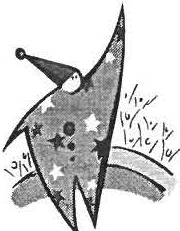 A myraid of events all weeklong including, but not limited to:"Anything and Everything About Sheffield and Ashley Falls" art showChildren's ProgrammingNature hikes and activitiesTours of local landscapes and cultural sites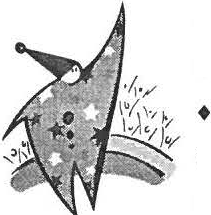 Sheffield & Ashley Falls Cottage Industry Showcase 5th Annual Heavenly Quilt ShowCelebration on the Sheffield Green-September 8, 4-8 pmAshley Falls Fair on the Green-September 15, 10 am-4 pmCall the Sheffield Historical Society at (413) 229-2694 for a full list of events and times.Page 7The Sheffield His-	Susan & Larry Agoglia	Bernard & Suz.anne Eismann	Tom Orlandotorical Society	Sandra & Dale Alden	Nancy Elliott	Rena Ornergreatly appreciatesGinger Alexander	Peter & Patricia Eisbach	Bruce & Barbara PersonAllen B. Altman	Nancy Emery	Dennis D. Picardthe support of its	Grace Arzt	Inez Flinn	Lillian E. Preissmembers.		Doreen & Walter Atwood	Bruce & Marcia Fowle	Sandra Preston Hareptia Ball	Warner Friedman	Carl & Sally ProperThe following is a	Milton & Marion Barnum	Natalie & Maree Funk	David L. Proutylist of those who	Ann B. Barrett	Dorothy Garfein	Nancy & Bob Rathbunsupported SHSBetty D. Batacchi	Joanne M. Garland	George B. Raymond Teresa J. Bellizzi	Tom and Anita Garrett		& Ada H. Hastingsthrough member-	Paul Benjou	Olive Gaylord	Ann M. Riouship dues in 2000-	William & Blanche Bennett	Rene Gibson	Walter M. Riou2001, including life	P.J. Bradley	Frederic Gordon	Mrs. Muriel Rokosmembers.	Jean Blackmur	Leonard Graziano	Rose Rosal & Marc Lavietes Eleanor Blake	Sharon Gregory	Peter & Ellen RowntreeMs. Pamela Bloodworth	William Grief	John RyderIf your name is	Roy Blount, Jr.	Eleanor Griffiths	Joanne Schmidlinmissing from the	E. Shears Boardman	Lovina E. Gulotta	Bernie & Shellie Schneiderlist, it may be that	Grace Wallace Brown	Wray M. Gunn & Cora Portnoff	Charlotte L. Schneideryour membership	Patrick & Barbara Bums	Sallee W. Hardy	Gladys S. Schofieldhaslapsed. PleaseGrace French Campbell	Tiziana Hardy	Charles & Pauline SchumannElisabeth Cary	Claire Height	Dennis Sears & Rene Woodfill out the member-	Aidan Cassidy	Gillian & Norman Hettinger	Tjasa Spragueship form provided	Neal & Julie Chamberlain	Bruce M. Howden	Louise W. Stevensand mail it in with	Elizabeth Chapin	Joanne Hurlbut	John & Appy Stookey Fem  & Elliot Chapnick	Carol Ingber	Jon & Marianne SwanJeanne & Richard Chemeff	Kathie Ness & John James	Ronald & Judith Thrun Neil & Kathleen Chrisman	Elwyn L. Johnson	Peter & Doris TraubTo see the ending	Michael Cleary	Donald Jurney	Kate & Turt Turtondate of your current	Carol Collins	Kingsley & Sally Kelly	Sabina Ullrichmembership, check	Abbott C. Combes III	Ursula Kilner	Myra Ummelthe date in the ( ) on	Harry E. Conklin	Sheila Kotur	Barbara A. Vacchianoyour mailing label.William Conklin	MaryM.Law	Janny Van HouweJingen Sarah Cook	Dr. & Mrs. George M. Lazarus	Loet & Edith Velmans Gary & Janet Cooksan	Olga Leafgreen	Miss Jane F. WarnerJ. Nicoll & Mary C. Cooper	Gary LeBeau	Alice WarrenSusan and Stuart Crampton	Robert & Ruth Ledlie	Frances WarrenHoward Crockett	Mrs. Gertrude LeGeyt	Marianne Webb-Witdorchic Jean & Franklin Curtiss	Morton & Susan Levin		& Stephen WitdorchicVincent J. Cuticello	Sarah Light	Stacey & Jeff WeberMr. & Mrs. F. James Dallett	Connie Logan	Barbara Roberts WeeksEliza beth Daly	Thomas P. Lynch	Ronald & Elsie West Anthony & Dana Dapolito	Norman & Barbara Margolis	Roberta L. Wheeler Robert & Ann Dean	Dorothy Marosy	Marion E. WhitmanBarbara De Lee	Barbara Martin	Thomas & Joan Wiehl Dwight & Nancy Dellert	Wesley G. McCain	John & Marilyn Wightman Susan & Philip Detjens		& Noreene Storrie	Oliver & Evelyn Willcox William & Dorothy DeVoti	Deborah McCurdy	Martha & Barry Williamson Thomas & Cynthia Dixon	Catherine McNeil	Elizabeth C. & William H. Ruthana Donohue		& Mylan Jaixen		WilsonJohn & Audrey Downie	Mary Ellen Combes McNeil	Ms. Ali A. Winston Virginia J. Drury	Thomas C. Mentzinger	Thomas & Susan Young Charles A. DuCharrne	James & Catherine Miller	Donald & Ruth Ziegler Betty Dunk	John Arthur & Trudy Miller	Mark & Claudia ZiobroBetty L. Duryea	Mrs. Virginia F. MoskowitzFrances A. Eastburn	Patrice MullinFrancine & John Eget	Elizabeth O'Connor Bernard & Suzanne Eismann Kathy Orlando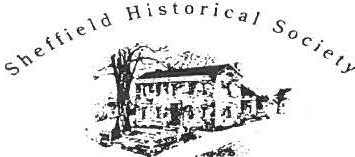 D••   ,R   , ..,o• 4  ,H      ,.,  , /1,1,.1,,.,.,M•   •  D1wr1  Rr r, o r r ll  ,C     . 11 ,-	-	- -- - --- - - - - - - - - - -1 5 9 Main StreetPO Box 747Sheffield, MA 01257Phone: 413 -229 -269 4Email: shs@sheffieldhistory.orgThursdays through Saturda ys-- I I am to 4 pm, tours of the Dan Raymond House, fee.Mark Dewey Res earch Center open Monday and Frida y a fternoons , I :30 to 4 pm.W E ' R E  ON	THE	WEBS HE FFJ ELD H ISTO RY. O R G;J	The proposed revisions to the Shef- Outreach- Rene Wood Chair,Board of Directors	field Historical Society By-laws	Kathie Ness , Judith Timm,were adopted by the Society mem-	Marion Whitman, and Dorothy Marosy, President	bership at the Annual Meeting on	Marilyn Wightman. A num- Kathie Ness, Vice-President	June 8.	ber of sub-committees will as-sist in various areas, espe-Catherine Miller, Treasurer	The  Stand ing Committees for	cially for special events.Harry Conklin, Clerk	2001-2002 are:Trustees:Finance- Catherine Miller Chair,Buildings and Grounds- JimMiller Chair, Robert Ledlie,Patrick Bums, Wray Gunn, Wesley and Ann Riou.Doreen Atwood	McCain, and Peter Rowntree.Wray Gunn	Collections-	Doreen AtwoodJames Miller	Chair, Betty Chapin, Joanne	Save these dates:Hurlbut ex-officio, Connie Logan,Marilyn Wightmanand Carl Proper.	Septembe r 8th for theRene WoodMark Dewey Research Center-Ice Cream SocialBetty Chapin Chair, Doreen At-	October 13th for theJoanne Hurlbut, Director	wood, Eleanor Griffiths, James	Cemetery Strolll,	rfMiller, David Prouty, and Pauline	October 21st for theSchumann.	Music of the Civil WarSheffteld Historical Society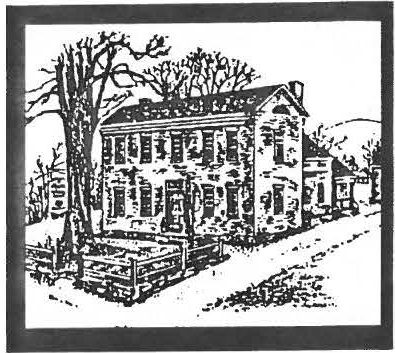 November 2001 NewsletterHoliday Happenings at the Sheffield Historical SocietyThe Sheffield Historical Soci­ ety will be hosting many holi­ day events this December.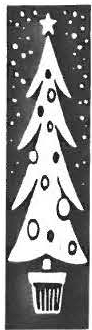 The season kicks off with the 3rd Annua) Festival of Trees on Saturday, De­ cember 1 at Old Parish Church on the village green.The event, which runs from10 a.m. - 4 p.m., features a silent auction of custom decorated holiday trees and holiday raffles (drawings at three p.m.). The trees make great presents and hostess gifts! Lunch available, $5.00. Last year over 40 one-of-a-kind trees were purchased by delighted shoppers. Proceeds will go toward the Stone Store res­ toration. No admission charge - so come and do some holiday shopping and enjoy a hearty homemadelunch. The event also includes:0 Holiday Ties: a Bow Making Workshop taught by Dorothy Marosy. Never been able to make that holiday bow look right? This workshop's for you! Bows ofHoliday WreathsIn addition, this year the Society will be selling three different models of wreaths for your holiday decorating. All wreaths featureall shapes, materials and sizes will be demonstrated. Once you've gotten the basics, you' ll make three beautiful bows to take home - two of wired rib­ bon suitable for holiday wreaths or swags and a third bow suitable for a package. All materials incl uded,I p.m.Fee: $20. Space limited, regis­ tration required. Call: 229-2694.0 Customize your Holiday Wreath: a Demonstration by Judy Schnurr. Judy will show you how to take the basic wreath being sold by the Sheffield Historical Society and add special touches to make it uniquely yours. Judy's ideas are al­ ways creative and do-able with stun­ ning results. This demonstration is free.0 Holiday Tapestry raffle tickets will be sold for the custom made, one of a kind tapestry. This beautiful, hand made 49" x 62", all cotton tapestry features 9-patch squares in holiday fabrics alternating with solid red squares decorated with gold poinsettias.these wreaths will be fabulous! Wreath models will be available in early November for your viewing (in the Stone Store windows). Please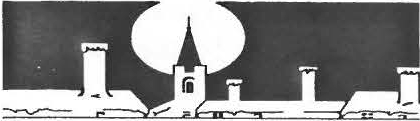 The Holiday Stroll will be held on Saturday, Decem­ ber 15 from 2 to 4 p.m.The program begins at the DanRaymond House on Main Street in Sheffield, where there will be a members' holiday exhibition. After viewing this 1774 home , participants will visit four other historic hou ses decorated for the season. Christ Church Episco­ pal will serve as the gathering place at the end of the journey, where holiday music and re­ freshments will be available.The drawing for the Regi Klein painting of Sheffield "The Town Common" will take place at 4 p.m. Proceeds from this drawing go to benefit the Stone Store. Members free, non­ members $8.229-2875. Wreaths will be available for pickup in early to mid December to ensure their freshness. Proceeds benefit thefresh evergreens, are custom deco­rated and ready to hang on your door, mantel, or wall. With Judy Schnurr as our wreath consu ltant,consider these wreaths for your home, Stone Store resto-office  or gift giving needs. Prepaid	ration.	o ·.	t.,. .orders may be placed by calling the	See page 7 for an	. Society at 229-2694 or Rene Wood at order form.Page2	Sheffield Historical Society November2001 NewsletterMark Dewey Research Center ArchivesSheffield was the home from would be next to recite. Grading 1899 to about 1922 to a set of iden-	them was often guess work on the tical twins whose individual identity part of the teacher but the boys was a puzzle to everyone in town	never claimed to take tests for each except for their immediate family.	other.Apparently the young lady was not able to tell the difference.Even visitors to their home were as puzzled as anybody else. Jennie P. LockwoodJesse R. and George M. Davis were the sons of Nathaniel E. and AliceDavis and brothers of Alice and Mabel. The family farmed on Boardman Street. News of the Davis brothers' ability to mystify their associates about their identity spread far and wide through na­ tional newspapers and, as a result, they received a letter from twin sis­ ters living in the Chicago area who wanted to make their acquaintance.According to a series of arti­ cles in the Berkshire Courier, the young men took great pleasure in their ability to puzzle and for that reason wore identical clothing.When one brother bought some clothes for himself, he always pur­ chased the same thing for his brother. They shaved the same time of day, cut their hair the same way and did nothing differently that could be used to set them apart.The two boys weighed about the same, used the same words in con­ versation, had similar voices and their smiles were so alike that it was almost impossible to see a differ­ ence in them.In school they were alwaysin the same class and did well in their studies. But they never had a problem in deceiving the teachers as to who was George and who was Jesse. If one knew his lesson better than the other they changed seats after mingling during recess or around the teacher' s desk and the one who had the better knowledge would get in a position where heIn sports they worked their	boarded at the Davis home all one disguise on the baseball and foot-	winter and was unable to tell them ball fields. They played both games apart.  She hoped to distinguish but it was in baseball that they were them by where they sat at table able to profit from their appearance. but, of course, they changed seats. It was possible for one brother to		Jesse was eventually hired bat in place of the other. They told	as a substitute mail carrier. Asof games where their names were you have already guessed, nobody far enough apart on the batting list really knew who was carrying the so that one would not have to come mail.to bat while the other was on base.	About 1922 they left Shef-Thus, if they wished, either could	field. Their destination is notdo all the batting.  When only one	known, but if I had to find them, I position was filled by a Davis twin, would start looking in the Chi­ provided the other was on the field,	cago area.(and they nearly always were to­ gether) the better fielder did all the fielding and the better batter did all the batting.The family belonged to the Friendly Union and they also de­ ceived people in performances held there on the stage. If one had a dif­ ficult part in a play, the other would learn a portion of it and come out during some acts, nobody being the wiser.In social situations when one of the brothers received an in- troduction and the other was not present, the introduction worked for both. One simply told the other about the introduction and when the previously absent brother finally met the person, he took up as if al­ ready introduced.During one winter both even kept the company of the same lady. Jesse would call one night, and fill George, who might very well make the next visit, in on the proceedings.Page3The Old Stone Store Rescueden Club. Architect John James has donated his professional expertise for the project and Reiner  White, the contractor, has worked to ensure a restoration appropriate to the pe­ riod.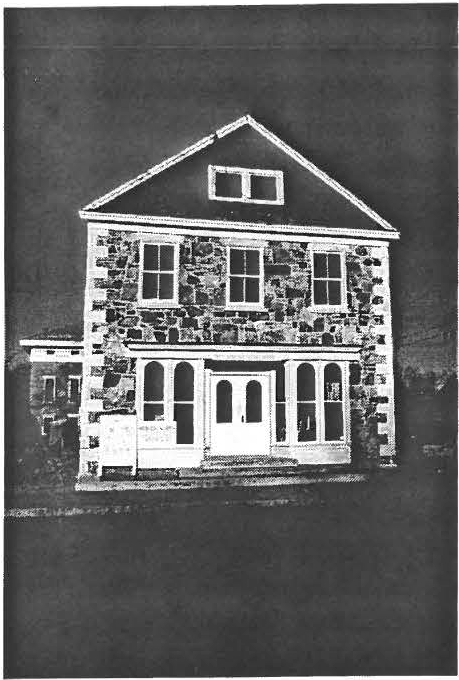 The Society secured a loan in the amount of $180,000 from the MassDevelopment Corporation and nearly that entire amount has been expended. Work on the project will cease until the loan is paid off and additional money is raised.The Old Stone Store Resto­ ration Committee, a group of Soci­ ety members and citizens from the community has been working on fundraising since July. The re­and information center. Pledges or other gifts are tax deductible to the fullest extent under the law and the Society is a 50 l (c)(3) cor­ poration. If you would like to support this project or wish addi­ tional information, please contact Catherine B. Miller at (413) 229-8668.Restoration work began inearnest in early May on the Old Stone Store and, as is the case with old buildings, many problems were not evident until it was opened up for a closer look. The advanced de­ terioration we found has added to the cost of its rescue and extended the length of time necessary to complete the project.The entire wooden interior has been gutted and rebuilt, effec­ tively creating a new wooden build­ ing within the existing stone work. It includes floor joists, partitions,sponse from individuals and groupshas been gratifying in that sligh tly over $100,000 has been raised.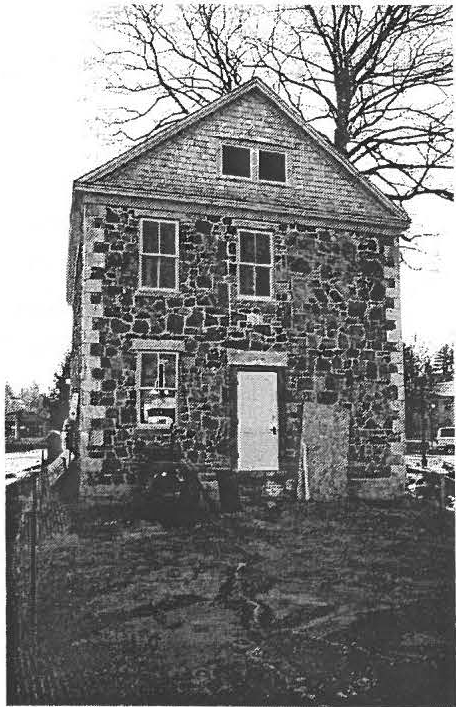 However, there is some distance to go to meet the $180,000 obligation and the estimated balance of$50,000 beyond that figure that is estimated to bring the project to its final conclusion. With persistence the challenge will be met so that one day the community will be able to enjoy the use of the Old Stone Store for its intended use as a mu­ seum of town history, exhibit spacestairs, cedar roof and new, rot resis- r- - - - - - - - - - - - - - - - - - - - - - - - - - - -tant store front, doors, and win­ dows. The rough wiring and plumb­ ing have been completed and workContributors to the Old Stone Store July 1 - October 31on the climate control is well under way. As a result, the first floor is nearly ready for insulation. In the space behind the Store where the wooden addition once stood, the septic system and underground fuel tanks are in place. In the spring that area will be landscaped with the help of a grant from the Lenox Gar-$5,000+Anonymous Anonymous Berkshire BankLois Bradford & Joan BrooksPaul & Carol Collins Jean CurtissJames & Catherine Miller$1,500- 4,999Philip & Susan Detjens Virginia DruryLenox Garden Club Carl Schumann$100 - 1,4 99Doreen Atwood Grace ArztNeil & Kathlee n Chrisma n Mark Consolin iFrie nds ofCBM Dorothy MarosyHenry & Dawn Massini Katherine Ness Sheffield  Tourism Rene WoodPage4	Sheffield Historical Society November2001 NewsletterAnother successful stroll through the cemeteryThe decision to move the cemetery stroll forward in date and time proved a pleasant one. Warm temperatures and sufficient light for strolling made this year's walk in Ashley Falls the best at­ tended stroll to date. Over 80 people joined us in Sackett Cemetery. This event boasted our largest cast as well.Ricky Bernstein is pictured here por­ traying Roscoe Taft.Thanks to all those who assisted with this event and all those who came out to join in the walk.Call the office if you would like to be a spirit in next year's cemetery stroll at 229-2694.'-.	I'L ,, J· :?).	¼Hats off to the Civil War Concert PerformersSunday, October 21st witnessed one of the best musical perform­ ances to have ever taken place in Sheffield. Over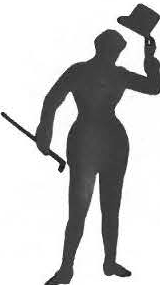 viewed or purchased. Let the So­ ciety know if you are interested in purchasing a copy of this program at 229-2694. The program will also run on CTSB. Check the sta-performers and to James and Catherine Miller for all their ef­ forts in making this concert such a success.A very special thanks goes out160 people turned out totion' s listings for time and date.	to John-ArthurM ill,rewhohear the words and songs of Sheffield resi- dents from the CivilWar. A host oflocal talent, both pro­ fessional and amateur, provided the community an entertaining and in many ways very moving experience. For those of you who missed the event, the local access television channel CTSB- 11 filmed the concert. The Society will have tapes of the event which can beCollaborative ProgrammingThe Society will again be working with the Trustees of Reservations for pro­ gramming in 2002.The joint 18th-Century Day is tenta­ tively set for July 6th. A series of joint tours with a focus on Sheffield's natural and cultural history is being developed for the summer months. Watch for de­ tails in the March newslette r.Hopefully the program will air on Veterans Day.Thanks go out to every one in­ volved in the concert from ticket sales and ushers, to those who prepared the reception, and to all who purchased tickets, which helped support the restoration of the Stone Store.Special thanks go out to all theIn conjunction with the Bush­ nell-Sage Library, the Society will offer its first school vacation workshop, "History through Quilting," on Wednesday, Feb­ ruary 20, 2002 from 10 a.m. to 3p.m. It is designed for 8 to 12 year olds.The program will include read­ ings, viewing historical materials ,originated the idea for the con­ cert and who carried the process through. His many hours of re­ search, rehearsing, and organi­ zation were evident in all as­ pects of the performance.A job well done indeed!Please note correction from the Faff News /e l/er : donations in Root's mem­ ory made to the Old Parish Church/ or the Clock were by the G.A.R. and the WR.C.and the completion of an indi­ vidual quilt square. Participants are asked to bring their own bag lunch to this textile workshop.Fee-$8 members, $10 non­ members.Registration is required. Please register at 229-2694.Page5Calendar of Events 2002Friday-January 11 What's It with Milton Barnum & Chris Coenen, 7:30 p.m., Dewey Memorial HallOne of the Society's favorite annualevents is back again. Get out your	stump the thinking caps in order to identify	experts. objects that mystify the mind, andbring along that gizmo or gadget to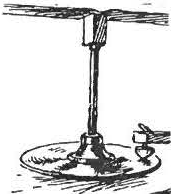 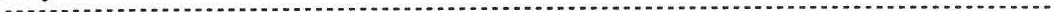 Monday-January 21--Sheffield's Heroes and Helpers, 1 to 3 p.m. at the Bushnell-Sage Library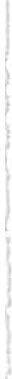 A jointly sponsored event focusing on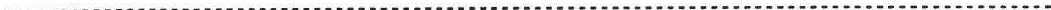 Friday-February 8-The Massacl,u­ setts Quilt Documentation Project with Society and Quilt Guild members,7:30 p.m.-Dewey Memorial HallAn ongoing project to document quilts made in Massachusetts prior to 1950. Experts from this project visited Shef­ field this past year. The Berkshire Quilt Guild sponsored the team's visit to our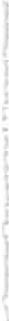 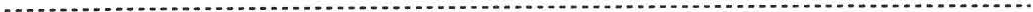 Friday-Marci, 8-"The Taking of East Sheffield" with John Sisson, 7:30 p.m., Dewey Memorial HallA presentation of this dramatic chapter in Sheffield' s 1870's history where politics, mills, railroads, and territoryFriday-April 12-To be announcedFriday-May 10-"Under the Quab­ bin: The Lost Towns" with Ed and Libby Klekowski-7:30 p.m., Dewey Memorial HallThis huge reservoir in Central Massa­ chusetts covered over small towns and settlements during the construction and flooding of the Quabbin Reservoir. Edfirefighters and other community members who are always ready to assist in times of need. There will be readings for children and lee-area and paid for quilts in South County museums to be docu­ mented. Quilts from the Mission House, Bidwell House, Sheffield Historical Society, and private own­ ers were involved. The team photo­ graphed, evaluated, and produced a written report on each quilt. Five Society quilts were included in thisput in play a series of events that resulted in Sheffield losing a large portion of its eastern territory.John Sisson is the President of the New Marlboro Historical Society, a member of the Historical Commis-and Libby Klekowski from the Uni­ versity of Massachusetts researched and produced a WGBY program on the project.The Klekowskis with the assistance of University of Massachusetts stu­ dents found fascinating stories dur­ ing their botany research. These discoveries led to the creation of atures and exhibits for adults. The event is free and open to the public.project. Amongst the pri­ vately owned quilts were some from an early farmhouse in Ashley Falls.SHS members will explain the procedures used and show the documented quilts. Some sur­ prising information will be re­ vealed!sion, and the Project Manager of the New Marlboro Ceme­ tery Restoration Project. He is the great grandson of a piv­ otal figure in this drama.television program for the Springfield PBS channel. The program is to be aired during the December fund drive.Check TV listings to get an overview. We'll get the real inside "scoop" when this per­ sonable couple appear at our May meetings.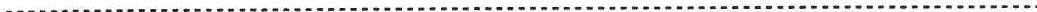 Friday-June 14-Annua/ Meeting, 7:30, p.m., Dewey Memorial HallIn addition to those long awaited	the festivities. There will be annual reports, the Society will be	many surprises!celebrating its 30th year! Join inPage6	Sheffield Historical Society November 2001Newsletter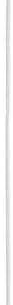 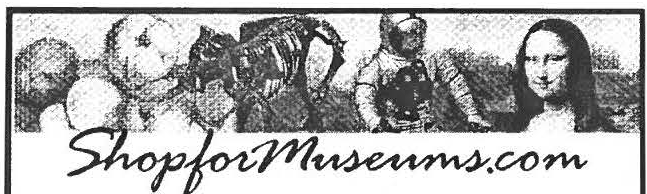 Gif1 giving never felt better!A community of museums in the United States has joined together to launch Shopformuseums.com. This is a fundraising secure portal site, designed to benefit museums by generating revenue through on­ line consumer sales. The Shef­ field Historical Society is one of the organizations able to benefitNew PublicationJames Miller, Archivist at the Mark Dewey Research Center, has spent innumerable hours delving into the history of Sheffield. His labors have born fruit and will be shared with the community in the Spring of 2002 by way of a new publication on Sheffield in the 18th and 19th centuries.The Historical Society is taking advanced orders for this work.from this collaboration.The process is simple: Go to Shopformuseums.com and select the Sheffield Historical Society from the database. You select a merchant and make an order.There are over 125 merchants to select from including upscale toys , gifts, apparel, and computerThe focus is on material culture and the publication will shed new light on the daily life of the founding generations of Shef­ field residents.Watch for further details on the book in the Spring newsletter.To reserve your copy, call the office at 229-2694.providers. Each merchant will do­ nate a portion of your purchase to the Sheffield Historical Society.This is an easy way to get the qual­ ity products you want and to finan­ cially benefit the Sheffield Histori­ cal Society at the same time.Check out their website or call the office for more detailsNew ExhibitThe holiday exhibition for the Dan Ray­ mond House will be composed of mem­ bers collections, with a special concentra­ tion on Santa Claus and festive textiles.Several members are contributing items from their personal collections which you may never have seen before! The exhibit will be open to the public from 11 a.m. to 4 p.m. Fridays, November 30, December 7 and 14; and Saturdays, December I rom 12 to 3 p.m. and on the 15th for the Holiday Stroll from 2 to 4 p.m.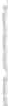 SHS Updated Web SiteVisit www.sheffieldhistory.org and see our new and expanded web site. All information has beenCatherine Miller, James Miller and Rene Wood, the website committee that made it happen,**************************** If you have any of the following ob-**updated and new pages added onAidan Cassidy for his drawings, ! jects in good condition, consider	!Special Events, Directions , Volun­ teering, and Links to other sites. A Collections page has also been added for future display of Society holdings.Special thanks to Betty Chapin, Joanne Hurlb ut, Dorothy Marsoy,Gregg Siter, the designer of the original website, who gra­ ciously volunteered the many hours required to make all the changes and give our site its new appearance and Maria nne Swan, who will be doing future updates.! dona ting the item to SHS. Mone-	!! tary contributions to be used in pur-** chasing the items are also welcome. !*! A slide projector and laser pointer;!**cotton sheets; screw gun, glue &	*! staple guns, WWI & WWJJ info, old !! scrapbooks	! 	************************0	Sheffield Historical Society Holidav Wreath Order FormPage 7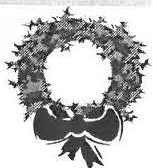 Wreath #1: $ 27.50. 12" wreath , Red & Gold or Burgundy & Gold bow and golden decorations. Bow Preference: Red &Gold 	Burgundy & Go ld _Wreath #2: $37.50 14" wreath , Burg undy /Go ld Multi-colored bow, large tear shaped ornament and additiona l g ol den decora- lions.Ornament Color Preference:	Gold	Red	White /S ilver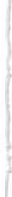 Wreath #3: $60.00 22" wreath, re-usable 13" Gold Reindeer Ornament and diaphanous ribbon of golden stars.All wreaths will be made of balsam/evergreens. SHS reserves the flexibility to substitute another bow of comparable quality. Quantities are limited - please order early.---...--...-----------------...--------------------------·--------·------------------------------·---·----·-·---------------------·---·To order: please complete the form below and send it, along with your check made payable to Sheffield Historical Society, PO Box 747, Sheffield, MA 01257Name:  	Phone #: __ _ _ __ _ _ Emai l:  	Wreath #   Quantity__ _ Single Price: $   	Total Amount: $ 	Pref nce Information , if any:Wreath #   Quantity 	Single Price: $   	Total Amount: $ 	Preference Information, if any:Wreath # __ Quantity 	Single Price: $ _ _ __ Total Amount: $_ _ __ _ _Preference Information, if any:Grand Total and Amount Enclosed:$	Wreaths may be picked up at Sheffield Historical Society, J59 Main Street, Sheffield on the following dates or by special arrangement. We will phone or email you to confirm your pickup date. If special arrangements are needed, please call Rene Wood, 229-2875.Wreath Pick Up Preference: Please note your I 51 and 2nd choices.Sunday , Dec. 2nd  Noon -  2PM	_ Saturday, Dec. gt\ 10 A M - 4PMTues, Dec. 4th Noon - 2PM Sunda y, Dec. 9th Noon - 2PM  Thank you for your support. Proceeds go to the Stone Store Restoration fund.0	0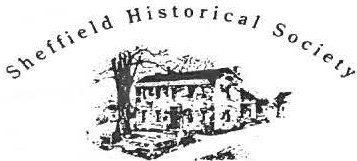 Do 11   R 11  -.  o•  '    Ho wu    u. ,,,.wiM   o  t lt  o,.,,,, lf , u   o  , r ll   c,. ,,,159 Main StreetPO Box 747Sheffield, MA 01257Phone: 413-229-2694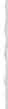 Email: shs@sheffieldhistoryTours of the 1774 Dan Raymond House are by appointment during the winter months. fee.Mark Dewey Research Center open Monday and Friday afternoons, I :30 to 4 pm.WE'RE ON THE WEBSH E F F I E L D H I ST O RY. ORGSociety Happenings	the Office and become involved intt'	collections record-keeping. ItBoard of Directors	The month of October saw a	makes for a great winter project.Dorothy Marosy, President	number of school groups par-ticipating in SHS programming, On October 7, the Society sent in-Kathie Ness, Vice-President	including two groups for the 5th trepid souls into the inclementgrade cemetery program and the weather to the Lee Visitors Center Catherine Miller, Treasurer	first home-school class. The	to introduce travelers to the Soci-Harry Conklin, Clerk	One-Room School program of	ety and received $500 for thisthe I8th-Century met the 21st-	venture from the MassachusettsTrustees:	Century in the Education Center Office of Travel and Tourism viaDoreen Atwood	and proved that learning truly is the Berkshire Visitors Bureau.multi-generational!Wray GunnJames Miller	The Sheffield Historical Society	Save these dates:is the recipient of a $200 grant	December 1st for the Festival ofMarilyn Wightman	from the Technical Assistance	TreesRene Wood		Fund of the Berkshire Taconic	December 15th for the Holiday Community Foundation , Inc.	Stroll and drawing of the Regi The funds assisted in the pur-	Klein paintingJoanne Hurlbut , Director	chase of a new computer soft-	February 20th for Historyware program, Past Perfect, for	through Quilting, a workshoprf_l	the Society' s collection. If data	for youthentry is your delight, please call5heffteld Historical 5 ociety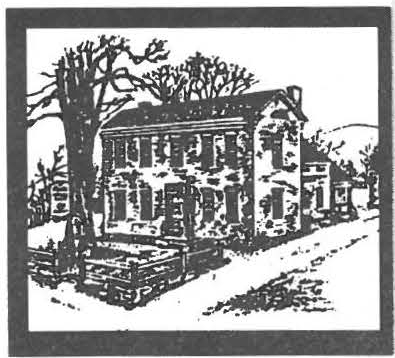 June 2002 NewsletterSummer Fun!Don't forget the Summer Garden Party on Saturday, June 29th!Call the office for informationand reservations.The Society in­ vites you to join us as we step into some of the finest homes in Shef- field. A Sum- 91er "Historic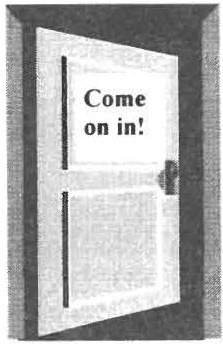 -Sites andStructures"Tour is planned for Satur­ day, August 17th, from11 a.m. to 4 p.m.Enjoy a special visit to five Shef­ field home sites. In addition, the Society's seven historic structures will be open for viewing.The day is yours for only $20 per person. Tickets can be purchasedthrough the mail and at the Society's headquarters. It is recommended that tickets be purchased in advance. For more information call 229-2694.Eighteenth Century Day: A Family CelebrationSaturday, July 6From 12 to 5 p.m.Once again the Society is joining	.. with the Colonel Ashley House, oper­ ated by the Trustees of Reservations, to celebrate the stories of our found­ ing families.Spend an afternoon getting to know what life was like for those who walked down the streets of Sheffield and Ashley Falls in the 18th century. And walk they did, since there was only one horse for every six people in the area! Sheffield's first private car­ riage does not appear in the books un­ til 1800! Today, travel time between the two sites is less than ten minutesvia the horseless carriage.At the Dan Raymond House, there will be a special focus on clothing styles of the period.Dennis Picard will be on hand to demonstrate techniques of sewing and textile production. Other demonstrations include spinning and dyeing.Both sites will offer house tours, demonstrations, and hands-on activities for the fam­ ily. Admission: Adults 1/2 usual price, children and mem­ bers free.Summer is all about ex­ ploration and seeing new sites.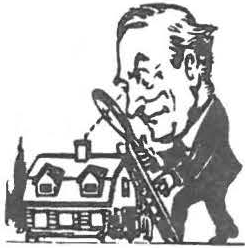 So join us right here athome for some new adventures!Special Joint Summer ToursSaturdays-July 20 and August JORevolutionary Period ToursCo-sponsored by SHS and the Trus­ tees of Reservations. Begins at I :30p.m. at the Dan Raymond House.Get a close-up view of the Revolu­ tionary Era through this afternoonexcursion:   First a presentation on the social and material culture of Sheffield/Ashley Falls during the Revolution will be given by SHS staff. A tour of the Dan Raymond House follows. Then travel to the Col. Ashley House where Don Reid will describe the natural history of thearea during the Revolutionary Period and contrast it with to­ day. His talk will be followed by a tour of the Ashley House.Size is limited to 20; members free, non-members $5. Reser­ vations suggested; call 229- 2694.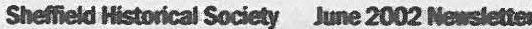 lections Manager should be the Society director. The director is in charge of receiving, inventorying, and daily care of the collection.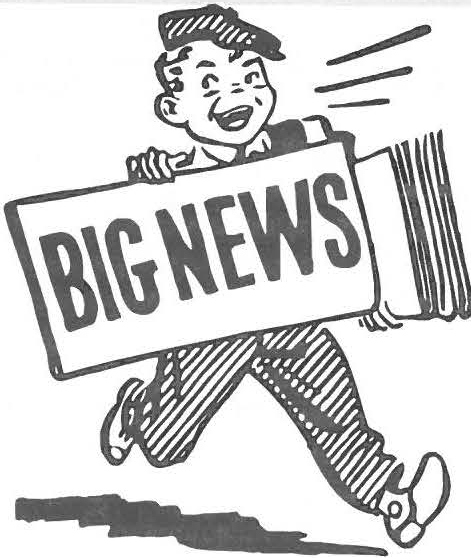 The director is also responsible for items from the collection used in displays.Grant AwardsThe Sheffield Historical Society educational troupe will once again be off to the Lee Tourism Booth to dazzle the audience. This year members will spend July 27 and 28 at the booth, from 11 a.m. to 2 p.m., demonstrating and sharing information about the Society.The Society will receive a total of$1,000 for the two days thanks to the Massachusetts Office of Travel and Tourism and the Berkshire Visitors Bureau. If you are traveling that day, stop in and say hello.*	*	*Oral History Project wins Sup­ port from the Local Cultural Council (supported by the Massa­ chusetts Cultural Council).Over the past several months the Society has worked in conjunction with a number of local organiza­ tions and individuals to preserve the history of the area through the recollections of its inhabitants.The Cultural Council has sup­ ported the Society' s purchase of equipment ($325), which will be used to conduct the interviews. Funding was also provided to the Senior Center in order to hire an oral history consultant to guide in creating interview forms and in training interviewers. Watch for future updates on the process!Annual ReportsCollections Committee Annual Report 2001-2002Committee members: Betty Cha­pin, Connie Logan, Carl Proper, and Doreen AtwoodThe Collections Committee, along with SHS President Dorothy Marosy and SHS Director Joanne Hurlbut, has met quarterly over the past year.It has been determined that the present collections policy is in need of review and updating. Cur­ rently policies of similar-size in­ stitutions are being studied, and a new "Collectio ns Management Policy" will replace the policy now in place. Along with a new policy will be the implementation of the software program "Past Perfect," which will greatly im­ prove the collection records.Many items have been donated in the past without documentation or have lost their identification over the years. A thorough inventory of the collection is needed.It has been decided that the Col-A number of textile items have been received and added to the collection over the past year. In­ cluded are samplers and coverlets with Sheffield history. Conse­ quently new storage materials have been purchased for textiles and new equipment has been pur­ chased to monitor the atmosphere in the Dan Raymond House. The society received a Conservation Assessment Program (CAP) award and it is hoped that addi­ tional grant money will also be awarded to help with the purchase of a HEPA vacuum and other preservation equipment. (See di­ rector's report for more details on grants and awards). Long-range preservation is now being studied in order to properly care for the collection and in order to provide needed information for future grant applications.Plans are being made for a collec­ tion appraisal, and the "fine arts" portion of the society' s insurance policy will be reviewed as well. In addition, emergency plans for the Society, including fire protec­ tion, will be established. Many policies are being studied and up­ dated in keeping with the growth of the collection and its care for the future.Doreen Atwood, Chair'\ .... ' " 'II. ,t,. \.,' ,._...,,,,t,.    ,\.,,'\,.....     ' ,...    ,.,.,,\.,,,,,,,,,Place Your Book Order Now'<,,',·	Name    	 ""\' ."\	 	'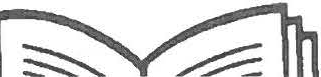 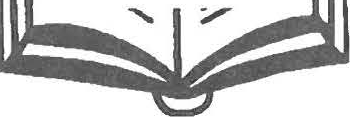 Early Life in Shef­.	,...	Phone-----------	'''\"\.field, Berkshire County, Massachu­setts: A Portrait ofEarly Life in Sheffield, Berkshire Coun ty, Massachusetts: A Portrait ,of Its Ordinary People from Settlement to 1860, by James Miller.Its Ordinary People	  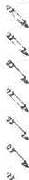 from Settlement to1860copy (ies) @ $27.50	 	,'--.,- .Mailing and handling, $5 first	 	 book, $2 each additional."\'"\_'<	"\-----Send  order and  payment to Sheffield Historical Society,	.,,,_: ...	P.O. Box 747, Sheffield, MA 01257-0747-..,_....",\•• .. "\ . ,,...'"',_'\ ,.'\ ...,...'  "\ ,,...'">."\ '"\..'.....·  \',,...·--,..":._ ---......''°'\  ..·--..........'"\    .....·--..'Treasurer's ReportOver the past couple of years, the Society has computerized its fi­ nancial record keeping. At this point in time, it is most logical to produce a report once the fiscal year has ended and all figures have been reconciled from July of 2001 through June of 2002.Therefore, the Treasurer, Cath­ erine B. Miller, respectfully re­ quests that the final year-end re­ port be submitted to the Society through the September newsletter.Director's ReportIt is hard to believe, but I have now been at the Society for three years! We are a very active or­ ganization and the time has quickly flown by. Our most re­ cent grant reviewers have mar­ veled over the level of activity we engage in, and I will proudly ad-mit, they are envious of the com­ mitment of our volunteers and members. I send my personal thanks to all who have made my time here so productive and pleas­ ant.Together during this past year, we have provided educational pro­ grams to students from Sheffield to Lenox. In fact, it has been our busi­ est year to date and we look for­ ward to even more classes.The level of collaborative program­ ming was on the rise as we worked with the Bushnell-Sage Library, the Cultural Alliance, the Tri-Corners History Council, the Trustees of Reservations, and the numerous groups involved in the oral history project and Sheffield in Celebra­ tion. Programming such as the 18th Century Day exhibited our col­ lection, including the newly re­ stored smokehouse, to eager and very appreciative audiences.In addition to monthly meet­ ings, we have held our first school vacation workshop and events such as the members first preview for the Sheffield Fash­ ions exhibition. Press and tele­ vised coverage has been strong.Our grant track record continues to be a positive one. The most extensive collections project completed over the last year was through the Institute of Mu­ seum and Library Services Con­ servation Assessment Program. The Society has and will con­ tinue to benefit on numerous levels from this grant.There is too little space to re­ cord all of the accomplishments of the past year , including the Stone Store Restoration. Just ask anyone, it was a busy year!Joanne HurlbutSheffield Hisblrical Society .,._2001NI If ra 2002 Annual Report from the Outreach CommitteeMembers: Rene Wood , Chair, Kathie Ness, Judith Timm. Marion Whitman. Marilyn Wightman.Ex-Officio Members : Joanne Hurlbut. Dorothy Marosy. Advisor to Commit­ tee: Doreen Atwood.The Outreach Committee had a busy and exciting year working with the So­ ciety President, Vice-President and Di­ rector to provide to urs, exhibits, special events, monthly meetings. school pro­ grams. field trips. and workshops.The monthly programs featured a wideand will be repeated again. Soci­ ety members were once again generous in providing refresh­ ments for enjoyment after the pro­ grams. Special thanks to Inez Flinn and Norma Moulton for all their work as hospitality host­ esses.Special events this past year in­ cluded a Saturday Holiday Stroll in the heart of Sheffield. with a lovely reception at Christ Church and a successful 3rd Annual Festi­ val of Trees, despite the summer­ like weather with which it had to compete. The 4th Annual Festival of Trees is scheduled for Satur­the Wadsworth Atheneum Museum of Art in May. An October trip to Mills Mansion is planned. Outreach Commit­ tee members also assisted with other Society programs and events as requested.Please join the Outreach Com­ mittee if you·d like to work on these exciting parts of the So­ ciety·s mission. We are also looking for one or two people who would like to volunteer to post Monthly Meeting posters in local stores.Thank. you Outreach Commit­range of topics, which attracted increas­day, November 30thRene Woodtee members for all your working numbers of Society members and the comm unity. Fall 2002 and 2003 programs are set and promise an excit­ ing mix of history and culture. The for­ mat of a Friday program followed by a Saturday field trip was well receivedThe Mark Dewey Research Center has been kept busy this year with visitors, researchers, E-Mails, phone calls, and letter inquiries for atotal of 279 requests.and James Miller will again chair the event and encourage members to begin thinking about designing a special tree or two for the event.Members enjoyed a field trip toin making this an exciting year!Respectfully submitted,Rene Wood, ChairThere have been requests for the history of early houses, church history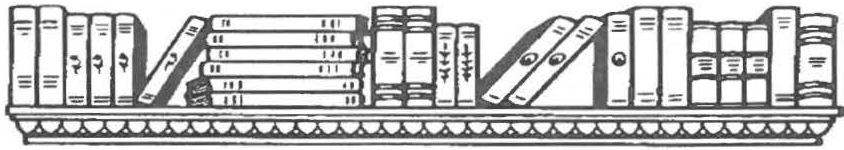 and photos, family records, a list of ourfield's Heroes.		pile a comprehensive list of our holdings at the Center.In April we went to Mt. Everettearly antique dealers, information on the Ten Eyck murders, and Shay's re­ bellion. We also had two professors from the University of Oklahoma re­ searching "The Society of Horse Thieves" and a professor from SUNY­ Buffalo researching early agriculture of the area.We worked with the library and ar­ ranged a display of our Fire and Police Departments for the program of Shef-and spoke to the large sixth - grade class on "How to research your ancestors." There were many questions from this young group.We have purchased some refer­ ence books and have been given some old scrapbooks, letters. pic­ tures, family histories, and books.Our goal for next year is to com-The Center is open Monday and Friday from l :30 to 4:00 and by appointment.Respectfully submittedBetty Chapin, Director of MDRCMDRC Committee: Doreen AtwoodJames Miller, Archivist David ProutyPauline SchumannReport on the Old Stone StoreThe past year has seen many changes in the Old Stone Store. The frame addition was removed in June 2001 and work on the original structure began in earnest in July. Once the building was opened, it was apparent that the interior bearing walls, and floor and ceiling joists, were in deplorable condition and structural soundness could be achieved only by total gutting and rebuilding a " building within a building." All that remained before reconstruction began were the four stone walls.Ten months have passed and the Soci-ety can now take pride in a reno­ vation that is nearly complete.The interior, with the exception of carpeting and lighting fixtures on the second floor. is ready for use. Work on the garden on the west side of the building will begin shortly. In mid-July the Society will host a reception at the Old Stone Store for all those individu­ als who generously supported the efforts.Financial support for the project has been gratifying, and while there is a distance to travel to meet the full cost of the project, todate, one hundred and seven donors have contributed$155 ,880. This is about$30,000 less than what is needed to pay off the$ I80.000 mortgage.The total cost, exclusive of purchase price, is estimated to be $275,000 so it will be nec­ essary for the Society to con­ tinue to fundraise to meet the mortgage expenses and repay the endowment for money borrowed to make up the dif­ ference between the mortgage and the project expenses .Catherine MillerPosition	Name	Tenn ExQiresPresident*	Dorothy Marosy	2003 Vice-President*	Wray Gunn	2004Clerk	Harry Conklin	2003Treasurer	Catherine B. Miller	2004Trustee	Doreen Atwood	2003Trustee*	John-Arthur Miller	2005Standing for election at the Annual Meeting, June 2002Respectfully submitted.Wray Gunn Catherine  B. MillerH. Dennis SearsPresident's ReportAs I reflect on the past year. I am as­ tounded by the Society's myriad activi­ ties. The monthly programs and field trips continue to attract people not only from Sheffield, but from the surround­ ing communities. Some highlights were the Civil War Concert, the Festival of Trees, and the Holiday Stroll.In collaboration with the Bushnell-Sage Library, the Society presented "Heroes and Helpers" and a book signing by the author of "Mumbet," The Life and Times of Elizabeth Freeman. Commu­ nity outreach included the "Place inTime" program for first and sec­ ond grades, a cemetery tour for the fifth grade, and a tour of the Dan Raymond House foreighth-grade students. A work­ shop for 8- to 12- year-olds on quilts and their history was sponsored by the Bushnell-Sage Library and the Berkshire Quilters Guild. Under the tire­ less direction of Catherine Miller, the Stone Store renova­ tion has been completed and the building will be open to the public this summer. The first annual Garden Party will take place on June 29, when we willcelebrate the publication of James Miller's new book.In reviewing the minutes and scrapbooks of the Society's past 30 years, I reali ze that those who preceded us set a fine ex­ ample. I salute them and all the dedicated volunteers who work so hard to fulfill the goals of the Society. My sincere thanks to the officers, trustees, and Joanne, who have supported and encouraged me over the past year.Dorothy Marosy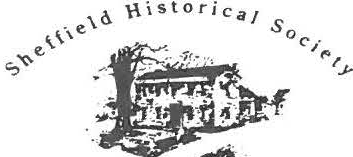 D•• • •1• • •tl H•••t N■ o••• M• • D•••, ll•u••c• C•• tl •159 Main StreetPO Box 747Sheffield. MA O1257Phone: 413-229-2694Email: shs@sheffieldhistory.orgTours of the 1774 Dan Raymond House are available Thursday  through Saturday  from I I a. m. to 4 p.m. and by appointment.Mark Dewey Research Center open Monday and Friday afternoons. I :30 to 4 p.m.The Office is open Monday-Friday.  10 to 4.WE'RE  ON  THE WEBSH E FF IE LD H ISTO RY. ORG,-:t-'	't-j  Society Wish List		ample: late Friday afternoon and early evening, and Saturday or Sun-Board of Directors	To continue  the Society' s 30th	day afternoons. You can work oneDorothy Marosy, President	year anniversary celebration	day a week or one day a month.(1972-2002), an exhibition will	Call the Society to join in the fun!Kathie Ness, Vice-President	open on August 31. If you havememorabilia or memories that	Membership Reminder:Catherine Miller, Treasurer	you wish to share, please drop	The Society' s membership is self-policing; reminder letters are never sent.Harry Conklin, Clerk	by or call the office.	Please check the month and year next toyour name for information on when yourTrustees:Soon the  Old Stone Store doors	membership expires, or call the office ifDoreen Atwood	will be open to the  public!  This	you have any questions. Thank you.means we need your help toWray Gunn	staff the building. The StoreJames Miller		will serve as a changing exhibi- tion space, information center,Marilyn Wightman	and a shop. If you enjoy spend- ing a couple of hours convers- ing with friends both old and new, please consider joining theJoanne Hurlbut, Director	Stone Store staff. The hours areflexible and variable. The goal'"'_l	is to have the building staffed at least two days a week; for ex-Sheffteld Historical Society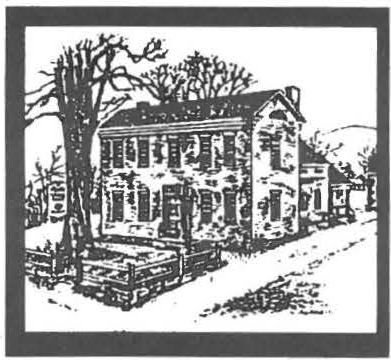 March 2003 NewsletterExhibitions at the Old Stone Store!Cele brate Women's History Month by contemplating the handiw ork of loca l a rtists on display in the Sheffield His­ torical Society's Old Stone Sto re.The exhibitio n Images From the Eye of the Need le and the Tip of the Hook encompasses three forms of textile art: hooked rugs.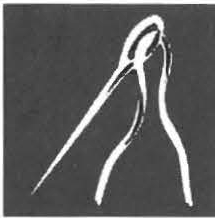 samplers. and needlepo in t.Members will recognize the names of ou r specia l female artists who are all longtime Society membe rs. Dorothy Marosy's hooked rugs have been pic­ tured in both books and magazine s.Samplers from the private collec tionof Muriel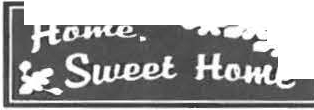 Rokos. many '	_ dating fromthe 1920s. will  be displayed a lo ngsi de samp le rsthat this expert quilter has herse lf cre­ ated over the years. Susan Young's needlepoint  has  received  awards  on the international le vel. Young is cre­ ating need le point kits of the Stone Store and other Sheffie ld buildings: they will be  on  sale  in  the  Stone Store.The public is invi ted to the opening reception to be held on Saturday, March 15 , from 2 to 4 p.m. The ex­ hibition will remai n on view through April 26. The She ffield Histo rical So­ ciety's Old Stone Store. lo cate d onMain Street (Route 7) in S hef­ field. is open Saturday from 10 a.m. to 2 p.m. and Sunday from 11 a.m . to 3 p.m.A full sla te of exhibits has been lined up for this  year.  Follow­ ing the textile exhibi tion will be one on ep hem era (paper materi­ als designed for short-term use and associa ted  with  a  specific pe rson. object. topic. o r e vent). Watch the press for full deta il s.O ur s umm er exhibit will focus on touris m. The Society is the recipient of the Scholars in Residence project in  the amount of $2.500. a grant co­ sponsored by the Massachu­ setts Foundation for the Hu ­ manities and the Bay State Historica l League. The funds provide a stipend for local histo­ rian and auth or Bernard Drew to work within the Society's ar­ chives to research a topic cho­ sen by the Society.  The  project is Spend a Summer  in Sheffield & Em•irons:  The  Tourism Trade in rhe Early RailroadEra. The grant funds will also al low the Society to create a publication based upo n Drew·s findings .The exhibition will be on view in the Stone Store durin g Ju ly and August. Drew will gi\·e aspecial talk on his findings at the opening. Look to the June news­ lene r for further details .O ur thanks to the organizations that participated in the creation of The Spirit of Sheffield Then and Now, an exhibition on dis play in the Old Stone Store  through March 8. The Sheffield Land Trust. the Sheffield Tree Project. and Elm Watch have created an exhibiti o n that is both in forma tive and popular. A number of photo­ graphs from the Socie ty"s co llec­ tion are among the man y items on vie w. Members from all four or­ ganizations have staffed the Stone Store on weekends. presented a receptio n. and worked with the media to make thi s exhibitio n a successful community project.Would you lik e to enjoy these ex­ hibitions firsthand ? If so.  then you are invit ed to become a Stone Store Shop volunteer. Indi viduals are needed  to staff the Store to keep the gallery open for the pub- 1ic and to raise funds for the Soci­ ety by se llin g items in the sho p.To find out more about this oppor­ tunit). call the Office at 229-2694.Have you noticed that the reno­ vated Stone Store is lacking a sign? If yo u are willing to help underwrite the cost of this critica l s ign. please call the Office.Page2	Sheffield Historical Society	March 2003 NewsletterRESEARCH NEWSDAN RAYMOND, A SECOND LOOKby James R. MillerDan Raymond. whose pre­ Revolutionary residence  is  the home of the Sheffield Historical So­ ciety. has frequently been describedhelped to round out the story. In 1799. Theodore Sedgwick. Esq.. obtained a Supreme JudicialCourt judgment against Raymond for a debt of $405.05. As a result. Raymond·s --Goods. Chatt le s [sic] or Lands.. were orde red seizedand   the  --House & Lot of Landspent nearly seve n months in debt­ ors· prison as a result of these two debts.Dan died in 1809. It was only then that the most telling evi­ dence of his financial sit uatio n eme rged. He died with neither a will nor an estate at a time whenin print as a prospero us country	with the buildi ngs thereon. lyingmerchant. Like much history that is on the east side of the Hig[wa]y handed down through secondary	in Sheffield, & a little S[outh] of sources from writer to writer and.	the Meeting house.. were taken to hence. generation to generat io n. this settle the cla im. It was already simple description does not hold up mortgaged to one Willet Seaman under scrutin y. The story of his	but the cou rt-appo inted appraisers wealth. while true. was true only	found enough additional value to 'for a time"	cover the Sedgwick debt as well.Dan  married Anne Noble	The property is today the home of and it is in the Noble genealo g y that John-Arthur  and Trudy  Wea ver an  enticing clue about his finances	Miller at I 04 Main Street. a brick is found. The book  refers to him as  structure that Raymond  built at being a wealthy merchant "for a	about the same time as the Soci- time.·· a phraseolog y that draws	ety"s headq uarte rs.one·s attention.		The Sedgwick judgment The most famous Dan Ray-	was not the only one to face Ray­mond  tale. however. has nothing to	mond. The following year. 1800. do with his finances.  It relates. in-	Asahel P. Bennett pressed a simi- stea d. to the  Sheffield Liberty tree	lar claim for $188 .07. As a con- of 1776 and  how he contrived to	sequence. add itio nal Raymondhave an accomplice cut it down. real estate was seized. leaving Significantly. however, the author him with exceedingly mode st offers an additional allusion to	holdings.Dan·s financial ruin.  His final sen-	Raymond·s efforts to reor- tence concludes. --1n justification of ganize his finances and pay hishis punishment [for having  the  Lib-  debts took time.  During the in- erty  Tree cut down] and in confir-		te rim he was committed to the mation of his guilt.... therich	 county jail in Lenox, where he [Dan] died at least  in the poor		was held from October 11. 1799. house:·   With this seco nd tease r.	··until he pay the full sums.. to Dan·s finances definitely call for a	Sedgwick. He was not able to do second  loo k.   In fact. as the record		so until January 13. 1800 . Ons h o ws. Raymond se rved time in	that relea s e dat e. howev e r. he was debtors· prison  in Lenox  and  died a	recommitt ed. this tim e for  his poor man.	debt to Bennett. which was notSome  insightful facts found	satisfied until May 5.  Raymond. in the  Southern  Berkshire Registr y	who was we a lth y "for a time.··men. even of the ..middling sort:·had their final affairs settled through probate.This second look at Dan Raymond , who, for a time, .. was a prosperous frontier trader. is an ex­ panded interpretation of his life and times. But it also illustrates the per­ ils of blithely using other writers· work without verification and theneed for researching original sources in order to have a more complete and balanced picture of the past.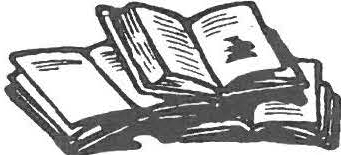 BibliographyBoltwood. Lucis M ., History and Genealogy of the Family of Tho­ mas Noble of Westfield. Massachu­ sens . . .. Press of Case. Lockwood & Brainard Compa ny, Hartford: 1878. pp. 381-3 83.Holland. Josiah Gilb e rt. His­ tory of Western Massachuse ffs. The Counties of Hampd en. Hampshire. Franklin and Berkshire.. Samuel Bowles and Co mpan y. Springfield: 1855. p. 584.Raymond family fi le. Sheffield Histo rical Society, Mark Dewey  Re­ searc h Ce nter.Southern Berks hire Registry. book 36, pp. 332-334 and 362-364.Upcoming Monthly MeetingsCan you picture in your mind's eye Norman Rockwelrs ··four Freedoms..? The images are fa­ mous locally and nationally.Whether you have seen them lately or not at all. join the Shef­ field Historical Society on Friday. March 14, at 7:30 p.m., and ex­ plore the se images in a new light. Stuart Murray will present FDR's Ideas and Rockwell's Im­ ages. the story of the develop­ ment of Rockweirs painting of the Four Freedoms and the U.S. government·s response to the paintings- from initial disdain to incorporation into the war effort. This discussion of politics and art is as important in our communi­ ties today as it was decades ago.The Sheffield Histori­ cal Society invites the public to take another look at America's most divisive conflict.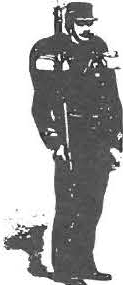 Twiggs Myers will present Tlte Civil War in tlte East on Friday. April 11, at 7:30 p.m.This spring journey will bring participant s through the full years of the war. from 186 I to I 865.The points of exploration will in­ clude the major campaigns and battlefields of the Confederate Army of Northern Virginia and the Union Army of the Potomac. Military leaders Robert E. Lee and Ulysse s S. Grant will figure prominently in the presentation. Myers taught history for ove r 40 years at Berkshire School.Springtime brings forth a sense of new beginnings. provides us withthe days of sun and warmth that we have been longing for. and makes us all wax poetic. So join us then in that vein for the May 9th meeting. Tire Apple Blossom Poets, withBernard Drew. 7:30 p.m. The poets are the loc a lly known Goodale sisters of Mt.  Washington.  The  program will consists of both readin gs of their poetry and commentary by Drew.June then ushers in the summer sea­ son and the break from month ly meeting s. but let us not forget to come together first. on June 13. to celebrate the successes of the past year at the Society"s Annual Meeting. 7:30 p.m.The programs are free and open to the public and will take place in theCommunity Roo ms of Old Paris h C hurch. Sheffield.Special thanks go out to all those volunteers who have recently helped witlt the Society's collaborative pro­ gramming.In particular : to  those  performers who helped with the Songs Sung in Sheffield program on Martin Luther King. Jr. Day. especially vocalist and emcee Robert 0-Keefe. Participa nts found the program moving and enjoy­ able; there were even a number of strong voices from the audience!This was a joint program with the Bushnell- Sage Library.February's joint program involve d the tale nts of the Berkshire Quilters· Guild along with the staff of theBushnell-Sage Library and the Soci­ ety. This year"s school vacation workshop. Hands-On Quilting, waseven more popular than last year"s ! The participants. 8 to 12 years of age. remained dedicated to their task throughout the day. As one of the adult superviso rs noted, ·'You could have heard a pin drop on the carpeted floor: it was that quie t!..And a round of applause to those dedicated collections volunteers who attended SHS·s grant-funded National Endowment for the Hu­ manities· workshops in the fall.The Society was fortunate to be able to offer the_workshops to our members, local organizations. and community me mbers . Partici­ pants benefited from the hands-on formats and the Society benefited from the participants·  labor  on our collections. We  learned  how to properly  hang items , such as the Bradford portraits (re-hanging those objects was an experienceindeed!). We also worked within the textile collection. learning how to properly fold.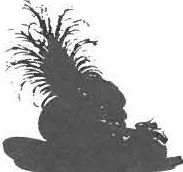 store. and care for the textile s in order to prevent gradua l deterorizatio n.The ex perts were most im pressed with the collection and with the Society"s recent im provements in collec tions care. But there is much yet to do!  Our members are putting into practice the skills they lea rned. We work in teams. sharing our knowledge while hav­ ing a good time. New team play­ ers are always welcome. This grant also enabled us to buy an appropriate vac uum and attach­ ments. So cleaning is a breeze!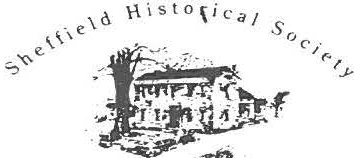 tJo • lio , .. o o d Ho • ., 'l•st-.,.If• •• fJ ,.,,  , k , , ,, , r11 C,01,,159 Main Stree tPO Box 7-PSheffield.  MA 0 1257Phone: -113-229 - 269-lEmail: s hs iJ s he ffk ldhistor:, .o rgTours of the 1 77-l Dan Ran non d House are a, ailable Monda) through Frida) b) appointment.Mark Dewey Research Center open Monda, and Frida) afternoo ns. t·30 to -l p.m.. and b) · appointmentThe Office1s o pen Monda, through Frida, from IO a. m to -l.p m.   ·	~	·WE'RE ON THE WEBH E FF J E L D H I T O R Y . ORGtBoard of Directors Doro th y Marosy. President Wray G unn. I'ic e-President Ca therine Miller. Treasurer Harr y Co nklin . Clerk Trustees:Doreen Atwood James MillerJohn-Arthur MillerMarilyn Wightman Rene WoodJoa nne Hurlbut. Director97	Albany Remembered Field TripOn Thursday, May  8,  a  bus trip to the New York  State capi­ ta l is o ffe re d to members and friends. The rich histo ry of this 17th-c e ntury Dutch settlement will be incl uded in o ur g uided tour. The Huds on River ca rried the French trappers. Dutc h fur traders. and then the English colonists. who renamed the area after the Duke of York and Al­ bany. Now the seat of state government. Alba ny is a gro w­ ing cultur e ce nte r of museums. theaters. and  historic  buildings. as we will see and lea rn from a professional guide.  who  will lead us on a I ½ - ho ur wa lkin gto ur. (This is not a strenu o us_ l	hike.)We plan to tour the Capitol building and the Governor's mansio n. and to enjoy views  from the Corning Tower. There will  be time to rest and refres h at the new cafe in the State Museum. Dutch treat. Our chartered bus will leave at 8 :30 a.m. and return at 4:00 p.m.The  cost  for  transportatio n.  guided to urs. a nd entrance fees is  $30  for me mbe rs and $35 for non-mem bers. A broc hure will be ava ila ble. and reservatio ns will be acce pted after Marc h  14th.  For  further  info rma­ tio n. cal I Marion Whitman at ( 413) 528-601 3.-   -	-	----- -------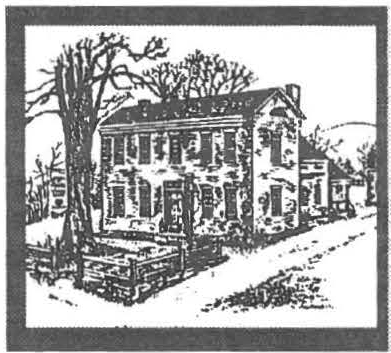 Sheffield  Historical SocietyFall 2003 Newsletter►Baskets and More Baskets!◄-.'	•	•process. She has written andblack ash splint basketry techniques', 'Did you know that some of America'smost prized baskets are made frompublished 21 basketry patterns to date.and modem expertise produces a basket that is both beautifuJ and useful. The Sheffield Berry Basket::::.		black ash? Want to if		lea rn  more about ii	this multipurpose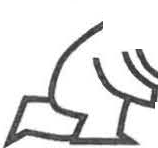 household object? Then join us at our season-opening meeting on Friday, September 12, at 7:30 p.m. for a program on the Harvest of Black Ash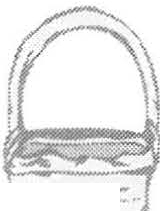 from Trunk to Basket with JoAoo Kelly Cat­ sos. This nationally hon­ ored basket weaver will tell the history, art, and culture of basket weavingthrough slide and lec ture.T he evening's event !s free  L<	/and open to the public and ,::.....will take place in theFellowship Room of Old Parish Church, Sheffield.Catsos began teaching rattan reed basketry to children and adults throughout the Northeast in 1986. Currently she is teaching her original black ash basketry designs at basketry conventions and craft schools around the country, and exhibiting her one­ of-a-kind pieces. Catsos and her hus­ band, Steve , process the black ash splint , make molds , and do the wood­ working involved with her black ash baskets . Formerly an elementary school teacher, she loves teaching basketry and meeting people in theHer work has been published in the 1999 edition of Splint Woven Basketry by Robin Tay­ lor Daugherty; in the July / August 1999 issue of Early American Homes magazine; in Directory of Traditional Ameri­ can Crafts; and in the Fall 1999 and Winter 1999/2000 issues of Shuttle, Spindle & Dyepot. She was honored to have a woven black ash ornament selected for the White House ChristmasTree in 1999 . In 2003 she re­ ceived the Certificate of Excel­ le nce, Level I: Technical Skills in Basketmaking, awarded by the Handweavers Guild of America.Spend an enjoyable day weav­ ing a Sheffield Berry Basket made of black ash splint that was harvested in the Berkshires. The Sheffield Historical Society is sponso ring a basket workshop on Saturday, September 13, from 10 a.m. to S p.m., with master basketmaker JoAnn Kelly Catsos. The Sheffield Berry Basket is designed as a functional basket  similar  to what would have been made in New England 100 years ago.The combination of traditionalis 6½ inches in diameter and 8 inches tall with handle. No experi­ ence needed - just bring a desire to learn how to weave with wood.Catsos states: "Making baskets of black ash satisfies some of my most basic inner needs. Working with wood keeps me in touch with na­ ture, while creating the basket satis­ fies my artistic need to express my­ self. Weaving high-quality minia­ ture baskets is definitely a chal­ lenge . My goal is to maintain the highest level of craftsmanship pos­ sible in both my miniature and full­ size black ash baskets."The expert basketry of Catsos has won many awards - including Viewer's Choice at the North Caro­ lina Basketmakers Association, As­ sociation of Michigan Basketmak­ ers, and the Indiana Basketmakers Association Annual conventions.The workshop fee is $75, which includes all materials.Pre­ registration is required.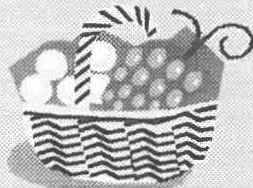 Call the office at 229-2694.Page2	Sheffield Historical Soelety	Fall 2003 NewslettetFall Schedule, cont'd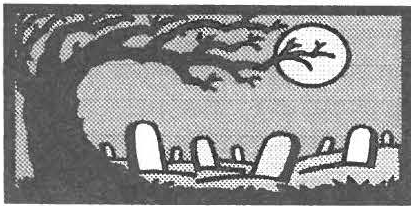 Saturday-October 4-Cemetery Walk with James Miller at 10 a.m. (part of Upper Housatonic National Heritage Area weekend). The Shef­ field Historical  Society is offering  atour of two of Sheffield's oldest cemeteries, where stones of unusual interest, importance, or distinction will be pointed out and discussed. Our own historian James Miller will conduct the tour. The walk be-postponed from an earlier date.) The evening's event is free and open to the public and will take place in the Fellowship Room of Old Parish Church, Sheffield.Saturday-October 18-The Spir­ its of Sheffield Cemetery Walk from 4 to 6 p.m. One of the Soci­ ety's favorite programs! This year the visitations with local inhabi­ tants from Sheffield's past will take place at the Barnard Ceme­ tery, located on  Route  7.  Men and women from the  18th and 19th centuries will recount the struggles they encountered in war and peace. Each has a uniqueNovember newsletter for details .THANK YOU for another success­ ful summer season! The opening event was the annual Garden Party, and what a day it was! If you liked rain, then this was the party to at­ tend. Mother Nature shared her moisture with us all afternoo,n but there were no soggy spirits at this party. Thanks to the Browns' gen­ erosity, the party was moved in­ doors and even those walking or touring about in the rain thoroughly enjoyed the day.A number of new faces joined us this year for both Family Day andgins at the Society's Dan Raymond	story to tell. If you are interestedHouse headquarters, 159 Main	in playing a leading Street (Route 7), Sheffield. Partici-	role in this year's pation is limited and advance regis- event or if you wish tration is suggested. The tour will	to help with the logis- last about 1 to 1½hours.Comfort-	tics of the program,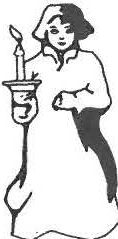 able walking shoes are recom-	please call the officeat 229-2694. Re­mended. Call( 413) 229-2694 to re-   freshments.  Free toservea     place.   Free and  open to  the mem bers,	$4 generalpu b lci. general public.Wednesday--October 22-Fallthe Revolutionary Period tours. The summer ended with fine foods at the Pig Roast. All of these events could not have occurred without the tal­ ents and services of so many mem­ bers. A job WELL DONE!Thank you to all those who have given to the Society's first Annual Appeal, which began in April of 2003. In addition to the listing inthe June newsletter, contributionsFriday--October 10-Under the Ouabbin: The Lost Town with Ed and Libby Klekowski at 7:30 p.m. The creation of this huge  reservoir in Central Massachusetts sub­ merged small towns and settle­ ments. Ed and Libby Klekowski, from the University of Massachu­ setts, researched the  construction and flooding of the Quabbin Reser­ voir and produced a WGBY pro­ gram on the project. The Kle­ kowskis, with the assistance of Uni­ versity of Massachusetts students, found fascinating  stories  during their research. (This program wastrip to a mystery location. De­ tails will be revealed at the Sep­ tember meeting or you may call the office.Saturday- November I­ Festival of Trees exhibition opens at the Old Stone Store.Friday-November 14-Arlo, Alice & the Anglicans with Laura Lee at 7:30 p.m., Old Par­ ish Church.Saturday-November 29- Festival of Trees. Look to thehave been received over the sum­ mer months from:Neil and Kathleen Chrisman Mr. and Mrs. Paul Collins Mr. Abbott CombesRobert Duncan Corser Hilde GuttenplanJoyce and Ross Hawkins Kingsley and Sally Kelly Rev. John S. LisJohn-Arthur and Trudy Miller Bob and Nancy RathbunAnn M RiouHoward Justus Swanson Don and Claire Wardin honor of James Welch Jr.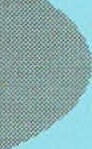 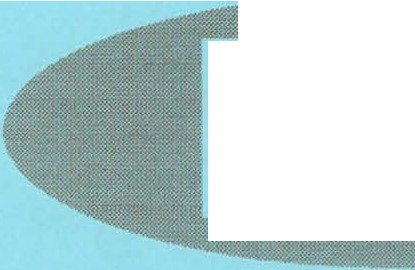 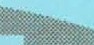 Dear Members and Friends:The Society is beginning to chart its course for the next five years and seeks community input for that planning proc­ ess. Please feel free to offer your suggestions on ways in which the Society would be the logical organization to fill a need that will better serve the community. Your input is a critical part of planning for that future.Please keep in mind that the Sheffield Historical Society was formed in 1972, through the efforts of many community members who sought to preserve their local heritage for future generations. The Society's collection focuses on the 1700s through about 1950. The Society has grown in every direction, to the point where it now maintains seven his­ toric structures from the 18th and I9th centuries and carries out year-round programming.The Society held an initial planning meeting in June. The following areas for future consideration were raised: Educational Programming--includes school age and adult, Financial--includes annual appeal, fundraising, rents . grants, Collections and Facilities--includes buildings & gro unds. maintenance, inventories. Stone Store-includes shop, exhibits, rentals, Mark Dewey Research Center--includes equipment, cataloging. publications.The following are questions the Society wishes to have public responses to (but feel free to address other issues).►Are there new ways in which the Society can raise the level of its active membership and involve more members of the community in its programming?►Are there programs that you would like to see the Society offer?►Are there workshops that the Society should be offering to the public?►Are there ways in which the Society can increase its revenues and secure financial stability? Please use the back of this form to provide additional comments.Choose the response form that is easiest for you. You may call the Society at 229-2694, drop this form in the mail tothe Sheffield Historical Society, PO Box 747, Sheffield, or e-mail us at shs@sheffieldhistory.org. Feel free to call the Society if you have questions. or if you would like to work with us in a greater degree, as we develop this plan.THANK YOU! (Please feel free to send in this form anonymously if you prefer.)Name		 Address    	Phone	 	I would like to participate in a focus group on one of the above five topics_ _ _ _ _ _ _ _The focus group I am most interested in is _ _ _ _ __ _ __ _ __ _ _ __ _ _ _ _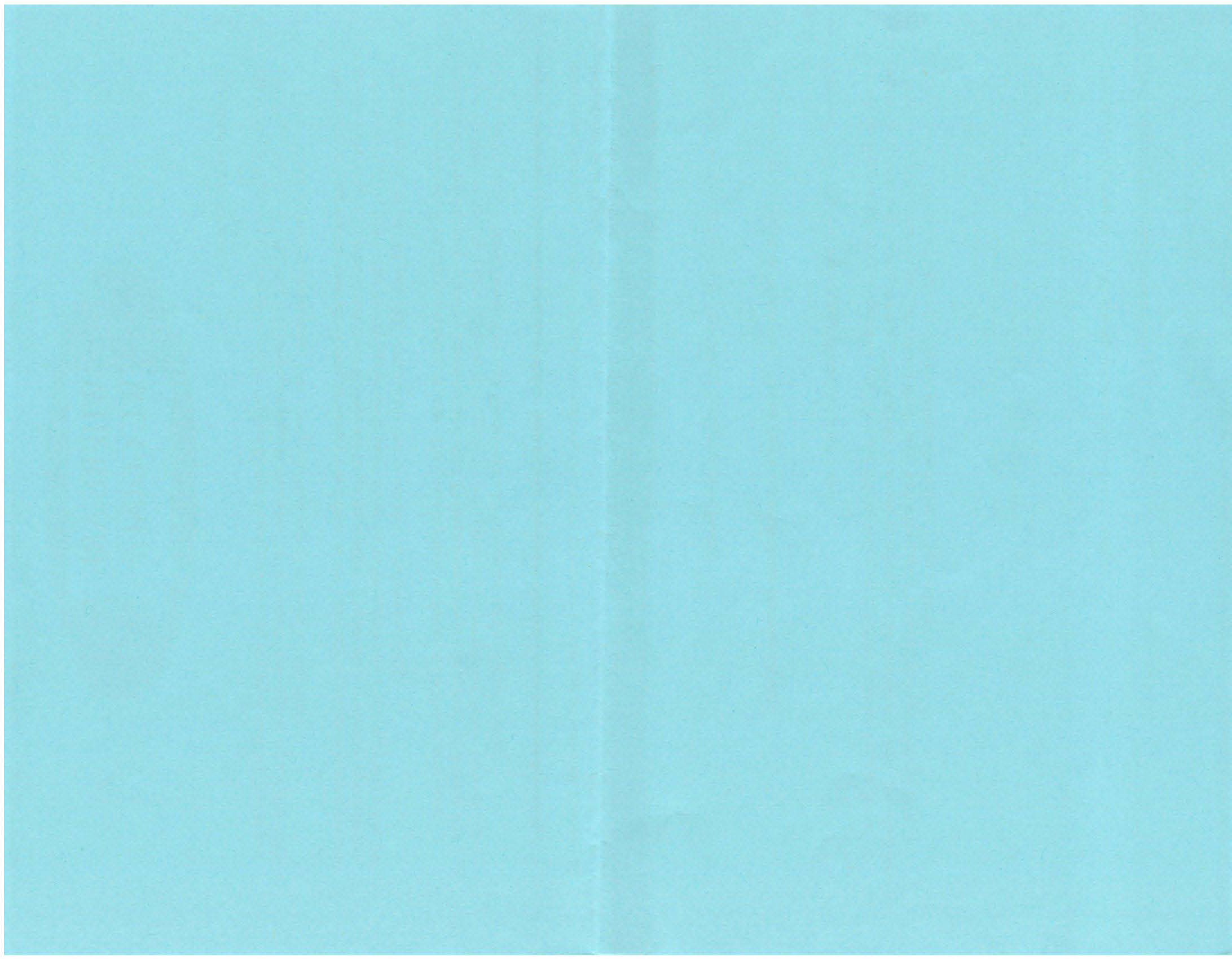 ReportsPresident's ReportAs the new president of one of the most active Historical Societies inPage3I look forward to sharing with you at	CHANGE IN NET ASSETSthe September meeting the successful BEFORE OTHER ITEMStale of the first  major event of my ten-	< 63- 548 )ure, the Pig Roast, which took place	Investment IncomeBerkshire County, I feel honored to have been selected as your President for the next two years. It will be a truly challenging task for me to follow in the footsteps of Dorothy Marosy, the outgoing president, who led the Society through a time of both difficult endeavors and impressive growth. Dorothy put in countless, tireless hours for the benefit of keeping the Society on its feet and moving forwards, with the help of the many volunteers and our execu­ tive director Joanne Hurlbut. I only hope that I can do half as well as she did. Thank you, Doro­ thy, for a job well done.I am grateful for the presence of such dedicated volunteers. Man­ ning the Stone Store on Saturdays and Sundays is one of the biggeston Saturday, August 23.Fund raising over the next year will be a major emphasis for the Society. Right now, we are continually run­ ning in the red and trying to keep our head above water. We are fortunate in that we do have some funds to draw upon and that our annual appeal will help bring in new revenues.So with that all said, let's get on with the work that has to be done.Wray GunnTreasurer's ReportSheffield Historical Society, Inc. Statement of Activity of the Year Ended June 30, 2003REVENUE24,407Realized Gains(Losses) Investments(90,844)Interest Expense(3,451)Net Change/Unrealized Gains(Losses)53,324CHANGE JN NET ASSETS(80,112)NET ASSETS - JULY l1,461,337NET ASSETS - JUNE 301,381,225Finance Committee ActionConcerned with a growing deficit for the past several years that threatens the survival of the Soci­ ety, its Finance Committee hascha!lenges for our members. I am a regular Stone Store volunteer, so I speak firsthand when I say that it's a task you will enjoy do­ ing! I am counting on more mem­ bers to help work at the Store, so call me (229-2668) or the office (229-2694) to find out more aboutDonations - In KindStore, Book Sales, Programs TOTAL REVENUEEXPENSESSalary & Taxes Program Expenses Special Events Scholarship Utilities10,58818.57960,66736,27110,9763,8691,5007,347action: 1) reduce expenses even further; 2) increase fund raising;3) redeploy assets, which could include selling or renting Society real estate. In spite of containing expenses, the Society ended this year with a $35,000.00 deficit. In addition, the mortgage on the OldAs of now, we will continue to offer the educational programs that we have had in the past, and we will try to get additional grants for new programs and ac­tivities. Other projects that will be carried on are the daily tours, spe­ cial cemetery tours, and the up­,;oming Festival of Trees event.Supplies Postage/Newsletter MeetingsTOTAL EXPENSES2,1381,914992124,215The Society hopes its members will take time to consider the fu­come to participate at any stage of the process.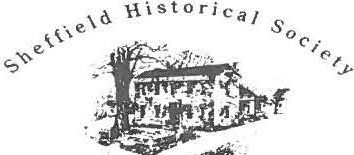 Oo" /10 7,,.• • d Ho1111 M111111MMa,. Du,r1 RuuHclt c,,.,,,159 Main StreetPO Box 747Sheffield, MA O1257Phone: 413-229-2694Email: shs@sheffieldhistory.orgTours of the 1774 Dan Raymond House are available Thursday through Saturday. I I a.rn. to 4 p.m. and by appointment.Mark Dewey Research Center open Monday and Friday afternoons, 1:30 to 4 p.m.. and by appointment.Stone Store hours are Saturday 10 a. m. to 2.p.m. and Sunday 11 a.m. to 3 p.m.WE'RE  ON  THE WEBSHEFFI E LD HISTORY .ORGMDRC Archival	In 1905 the Conway House, a hotelon the present site of Gulotta Broth-Facts	ers Mobil Station, could accommo-date 75 tourists. Room and board In 1901 Sophia Curtiss, proba-	was $9.00 per week for adults, bly the first car owner in Shef- $5.00 for children.	            field, brought her new machine,large enough to carry several of	EXHIBITIONSher friends, to Sheffield. It waspurchased in New York and she The exhibition now in the Stone was able to ride the entire dis-	Store is Spend a Summer in Shef- tance in one day.	field & Environs:The TourismTrade in the Railroad Era. The The Berkshire Street Railway new exhibition in the Dan Ray- came to Sheffield on May 29, mond house is Sheffield's Cha-1911, when a car carrying com- peaus:- Hats from A Bygone Era.pany officers stopped in front of  b uL;,,	.  .	·-  - -- - -- .George Scott's drugstore	through Octou.... (Bartholomew Block). Eventu-ally it was possible to travel bystreetcar from Canaan, Con-	Save these dates:necticu, tOctober 4-Cemetery WalkOctober 18--Spirits of Sheffieldmont , to Hoosick Falls, New	November 29-Festival of TreesYork.Sheffteld Historical Society June 2003 Newsletter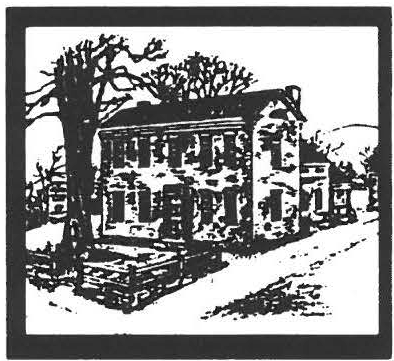 ►New Tourism Publicat ion!◄Summer is for tourism in all its sple n­ dor. both for those who travel  to a new region and for those who leave their ho mes to enjoy the specia l places in their own backyards.Therefore. the Sheffield Historical Society invites all tourists to join in the exploration of the Berkshire re­ gion. The Society's project Spend u Summer in Sheffield & Enr irons . The Tourism Trade in the Railroad Era encompasses a talk. an exhibit. and a publication on tourism.. The Society, as the recipient of the Scholars in Residence project, a grant cosponsored by the Massa­ chusetts Foundation for the Hu­ manities and the Bay State Histori­ cal League, has been able to study in depth over 100 years of local tourism. The funds provided a stipend for local historian and author Bernard Drew to work within the Society·s archives to research the topic. The project ana­ lyzed the changes in a  community  as it transitioned from a walking town to one heavily affected by mechani za­ tion and mass transit. In tum. it stud­ ied how people responded to these outside pressures through the adapta­ tion of their liv ing environments.Among the many to pics covered dur­ ing the research were the construction of the Housatonic Railroad in the 1840s. the growth of country inns and taverns. the advent of farm and home boarding facilities. and the popula rity of natural land marks ( among themSage's Ra \·ine and The  Dome ).Bernard Drew has extensive re­ search. writing. editing. and publishing qualifications. in particular on maner s o f local signi ficanc e . He is one of the Berkshire s' no te d speakers. on a wide range of histo rica l to p ic s. Drew's work for this project on tourism will be available at the end of June. To reserve your copy,  please call  the Society at(-+1 3 l 229-2694 .The exhibition will open at the Old Stone Store with a recep­ tion on July 19 at 2 p.m. and will remain on view until the end of August. Drew wi lls pea k on the topic at  the open­ ing reception. The talk will be given outs ide ( unl ess we are driven  inside  by   Mother  :\ia­ ture ): so bring your  lawn  chair and sit back to liste n to Dre\.\  as he relates the stories of  Shef­ field·s past  tourists.  This  out­ door gathering will also giveyo u a chance to view the new garden area of the Stone S to re. Refreshments will be served.The exhibition. based on the re­ search findings. will include photographs and memorabilia from a number of once popular destinations . Did you know that if you su ffered from Scro fulaDyspepsia. C hronic Rheumatis m.or Gout. a sure cure could be found in the ··Poo l:·· In the J 850s- l 870s. man y a tourist vis ited the Sheffield spring s to take the natural cure .The pool was labeled ··unsurpas sed for medicinal virt ues: · In fact. its mineral waters were served  in  the Co lli ns House sanitari um. located on Maple Aven ue. by Dr. ClarksonCollins.Drew is following in the  footstep s of many who have su ng the praises of the Southern Berkshires. often with the direct intention of increas­ ing local tourism . Rev. Orville W. Dewey·s daughter Mary composed the following lines over I 00 years ago: ··Jn following the course of the Housatonic through Berkshire. the southe rnmost of the villages strung like beads upon its sh ining thread.is Sheffield. lying in a peaceful breadth of valley. where every thing speaks of calm and repose:·Take time this summer to see the beauty of this region by visiting the exhibition or relaxing with this new publication on tourism .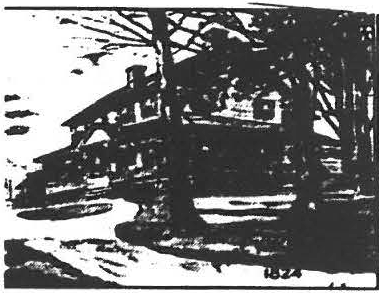 Sheffield Historical Society	June2003 NNslettetANNUAL REPORTSCollections Committeetit · and record information onformation on Sheffield·s Gen. Bar-Committee Members: Betty Cha­ pin. Connie Logan. Carl Proper andeach item in the collection. An in- nard .  Another came from the formal appraisal of the collection	Smithsonian Institution. looking for has taken place for insurance pur- information on the Saxton Family.Doreen Atwood Also presentPres ide nt Doroth., Maros.\' and Di-poses.In June we had a group of students from Mt. Everett tour the Center torector Joanne HurlbutThe Sheffield Historical Society hasSeveral exhib its at the Stone Store learn about all the resources we have been wel l attended. A.n ex-	ha\e availa ble.hibit or farm equipment from thebenefited greatly from the grant funded by the National Endowment for the Humanities for two work­ shops. We met in October 1002 with Gwen Spicer. who presented a workshop on textile conservation. Society mem bers learned to prop­ erly store quilts. coverle ts. and clothing using the techniq ues taught at the workshop. We also met !\.\lice with Lori van Handel. who pre­ sented workshops on mounting ob­ jects. As a result the Bradford por­ traits have been rehung. a very large map from the law office was prop­ erly protected. and other ite ms in the collection have been remounted.I would like to thank the following members of the Society who at­ tended workshops and followed up with conservation work on the col­ lec tion: Dorothy Marosy . Jim Miller. Marion Whitman. Boyd Hutchison. Cory Hines. Connie Logan. and espec ia lly Anne Riou. all with the guidance of Joanne Hurlbut. The collection will benefit in the future with the ongoing con­ servation of its varied items.Dorothy and I have begun photo­ graphing the co llection with a digi­ tal camera so as to record the col­ lection. with it eventually entering into the Past Perfect collection soft­ ware program. This wil l better iden-collection or  a  society  member and a private collector  took  place in the fall.  Currently  there  is  a fine exhibit of early Sheffield and Mas sac huse tts ephemera. again from the soc ie ty·s co llectio n and from  a  private  collector.  The Stone Store has also been madeavaila ble to local groups outside the SHS for exhibits.Several ite ms have been donated to the Society over the past  year by a number of local res idents. Many donatio ns are textiles . a s well as a \·arie ty of other Shef­ field items.Doreen Atwood Chairman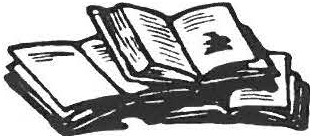 The Mark Dewey  Research Center has been kept  bus y  this year with many inquiries and \ isi­ tors. The volu nteers ha\ ·e worked over 1600 hours  at  the Center. which is open Monday and Friday from 1 :30 to •+:00 and by appoint­ ment.Among the many requests we re­ ceived was one from the Appo­ mattox Court House seeking in-We ha\'e  put  three  picture  disp la ys at the library. on Sheffield·s Irish. Blacks. and farms. In No vembe r we had a dis pla y at the monthly  meet­ ing on S heffie ld· s Veterans.At the Stone Store we have dis ­ played pictures and journals on the early farms. with the tools displayed b  Vlilton Barnum and Tony Car­ lott o. The Paper Trail exhibit at the Stone Store. organized by James Miller and Tony Ca rlotto. will run through mid-July.Bernard A. Drew has done research at the Center for a book about theto uris t trade in Sheffield in the early railroad era. This book will be published and for sale by the Soci­ ety. This was made possible by a grant.We have been given the follow in g. vvhich are great additions to our collection :Greenwood Family papers VlcNeil Genealogy andC i\ ·il War Journal Schellenger family research Wright family research Dewey GenealogyInger sol Genealogy Parso n GenealogyA collection of WW I picture section of newspapersAn antique watch which belonged  to a KelloggAnnual Reports, continuedJust recent ly we were given by Bernard Dre\.\ a collection or about 500 Couriers  from  the 1960. s and 19 70. s. It has takenus about two months to read. clip. copy. and file information about Sheffield and its people .Comminee: Doreen ..\twoodJames Miller. Archi\·is t David ProutyRespectfidly suhmi11ed. Berry Chapin. DirecrorOutreach Committee:This last yea r featured nin e memorable programs and our An­ nual Meeting. Society members and friends enjoyed a variety of programs ranging from our annual What's It? Night. which featureda truly unique family heirloom. to Civil War history. a mo ving e \·e­ ning of local war memories. and readings of famous Berkshire au­ thors and the poetry of two young girls from Mt. Washington. Pro­ grams for the upcomin g year promise to be just as interesting and unique .Co mminee mem bers: Dorothy Maros y. Marion Whitman.Marilyn Wightman and myse lf. with our informal advisors Do­ reen Atwood and  James  Miller. all worked hard to provide the \·a­ riety that has made this monthl: event so popula r. Thank yo u for an outstanding job!Respectfully submined.Rene Wood. ChairTreasurer's ReportThe annual year of the Sheffi eld His­ torica l Society is from July I - .lune30. S inc e the books ha ve not closed for the current fiscal year. the Report of the Treas urer will appear in the late s ummer or earl: fal I nc\\ sk tter.( a1herine .\,fillerPresident's ReportThe past three years ha\ e been chal­ le nging. interesting. and successful. There have been a variet: of pro­ grams and activitie s . so me of which ha,e been ongoing for 30 years. and others are ne\.\. Two special e,·ents."The Music of Geor£...e  Wash in-inon"s Time" and "The Music and Words orS heffie ld's Ci\ ·il War Reside nts." were exciting additions. The monthly programs. workshops. field trips. and cemeten stroll co ntinu e to anract people from outside S he ffield .The Smokehouse \.\a s acquired and restored. and is no w part of  the ..Place in Time.. school program.  C lasse s from other school d istrict s no\.\ par­ ticipate in the program. fulfillin g our community outreach goal. Co ll a bora­ tive programs with the Bus hne ll Sage Library and  Trustees  of  Reservations ha ve helped to establish the socie ty as part of the com munity .The Stone Store renovation is 95% com ple ted and has been the site for special exhibits and an expanding gift shop. Two ce lebrations "were held : the I0th anniversary of the Mark Dewey Research Center and the 30th anni­ versary of the Society. The  book "Early Life in Sheffield" was un-veiled at the first annual Garden Party. Many  visitors  toured  the H is tor ic Sites and Structures as part of the House Tour in Ashle y Falls and Sheffield.The Festi\ ·a l of T ree s. highlight­ ing decorated trees and holida:, decorations. continues to grow in sco pe and attenda nce .Through grants received. the col­ lect ion s are being properly stored and cata log ued.The mailing list has  been  ex­ panded and updated. and all cor­ respondence efficiently  hand led . Ho s pitality cha irpe rso ns and their comminee s have provided re­ freshments. which have  alw avs been an important aspect of the Societ: . These succe sse s  are  due to the many \·olunteers who have responded when the call  went  out for ass is tance . I thank the officers and trustees  who  over  the  past three yea rs have been supportive. unde rstandin g. and always hands on. A specia l thanks to Joanne. whose sense of humo r and protes­ sio nalism has made the  job  so much easier. It has been  a  privi­ lege to serve as president.DurUlhy .'vfaro5yNominating Committee:Inez Flinn. Pauline Schuman. and Ma rilyn Wightman o ffer the fol­ lowing names for elec tio n at the Ann ua l Meeting:Wray Gunn. President Jim Miller. Secretary Trustee:Harry Conklin and Cory HinesPage4ANNUAL REPORTS cont'dDirectors' ReportThe Sheffield Histo rical Society 1sRene GibsonRuth A. GilletteJohn and £1.\ie Gilli,:anBill Gil/oo{rDavit/ Sepsenwo/.Wyron and .Warcia Sheinberg Barbara and Jim Shiminski.in memory of Mildred T. Roysvery fortunate to ha\·e a  number  of lo yal s uppo rters. Vo lu nteers oftengive of their time. ta lents. and finan­ cial reso urces. Thank you to all those who haYe given to the Soci­ ety's first Annual Appeal, which began in April of 2003. To date, contributors are:Emi{r and Jo/rn Alexander Doreen and Walter .--ltwood Betty and Fred BungsAnn BarrettDana and Bet/r Bartlwlomew Paul Benjou and P.J. Bradleyin memory of Robert Forman Mr. and J1rs. Charles Bennett Richard BernsteinRobin Bertllet Jean W. BlackmurPamela BloodworthGardner Botsford Ricllard and Joan Brooks Lucy BrotmanBill and Penny Browne Paul and Tanya Buckner Thomas F. Buckley, Jr. Grace Campbel/Sharon and Jeff CusdinAidan Cassidy and Cllar/es Teti George and Dorothy Caul Elizabeth .W. ChapinRose CllupinGerry and Barbara ClowChris Coenen and Amanda Morgun Dr. and Mrs.  .'Voe/  L. Cohen William and Jacqueline Connell Connie CooperHoward and Dorothy Crockett Miss Jean Curtiss.'.-fr and .Wrs. Francis J. Dal/ett Richard and Sheila DrillMr. Charles A. DuCJ,arme, Ill Janet and Bart EisbachPeter and Patricia Eisbach Elaine FriedmanWarner FriedmanFrank Garretson and Helen Bray-Garrest.sollWilliam Grief and Le11nard Gru:.iano Wray .W. Gunn and C11ru Portnoff R11hert llllll Deann Halp e rSam uel and Sal{r Herrup.'.-fr. um/ .Hrs. James R. HurlerKeitll T. Hyatt.H r. and .Hrs. Charle.\ H. loch, Jr..--lt llellu and  Ric/rurd  Kimball.Yum .:i· Kriegel.--11/i.wm G. Lu.u oe.War e L111•ietes anti Rose Rosal Gary LeBeau.Wr and .Hrs. .Worton Levin.Wrs. Bo/rn C. LindemannRoy Lindstrom anti .\'anc_r Elliott Connie L11ganSusan Lushingin h11n11r ,1·Wu/lace Kaminsky B11h and Sue .Wac ·I ee rill lwmJr of F/11ytl U ·o(J{/hec k.Wr. anti .W rs. .-1,. J fa fnutiBarbara and Sorman .W11r g11/is Dorothy J1aro\. yBarbara Martin Christopher .Warti11Dawn 1111d Henry .Wu.u illi.Wary Ellen .Wc .\'ei/James and Catherille .'viii/er Dalliel alld .-t1111e .Houlton.\'orma .'v/oult 11n Patrice .WullinC.  Twigg.\ .\' frersin memory of .-lrt llur C. Clta.\ e Judith .-•-1 .\'elsonKatllie .\'e.n Ulll! Jo/rn James.Vaill '\.' F. .\ irenher ;: Elisubet/r H. O'Connor Tlroma.s W OrlandoJohll and C/rur/otte Owem.--1/ex under   Pupudrristou Richard Pear.\e alld.Yanq  O'Donohue   David allll .Wars lla PottleSusall Rotllschiltl and Don Freedman Peter ulld Ellen R11wntreeBob RuegerJudy and Bill Schnurr Becky anti Kell SchoppCharle.\ alld Pauline ScllumannGary and Judy Schumer.--llldrea Sl·ott alld  Rob }enterSusan Silver George T. Smith Janet G. StantonJohn and Katherine Stookey Ethel T. Swrerin memory of .Wildred Roys Rohen and Rerbecca Thomas Ronald and Judith  Timm Peter Traub.'.-f r. and .Wrs. Albert Trocchi.Werle and Karen I ·arn e_r Loet and Edith I ·elmun sin honor of PJ Schafer Paula WardynskiJane F. Warner.Has sage Therapy .--ls s oc .l Jonathan Weinress David  and  Barbara WestF. Robert Wheeler, Jr. Roberta L. Wheeler Thomas  and  Joun WieltlJohn and .Wari{vn Wightman.Yan c:r and Don Williams William and Eli:.ubeth Wil.son.--Iii A:.urva Winston Jim and June WolfeRene Wood and Dennis Sears Tom and Susan YoungThis appeal has met with great success!In ad dition to the financial dona­ tions. there is an e no rmo us amount of work reg ularly ca rried out  by  Soc iety  vo lunteers.  I wish to thank in particular those who have worked  with  me dur­ ing the past yea r for school pro­ gramming.   The  number  of groups has continued  to  in­ crease- this spring the numberdoubled! Several sc hoo l systems outside of Sheffield visited SHS. The length of time spent here by se veral groups has increased. some visits were four hours!Paee5	Sheffield Historical Society	June2003New5'eaaMore Summer HappeningsAs a result of the National Endow­ ment for the Humanitie s grant. a number of workshops have been held to provide training and the re­ sult ing opportunity for impro, ·ing our collections care. Thank you to the intrepid collections voluntee rs. who have been willing to take on many challenging tasks.During the past year. the Society celebrated its 30th yea r with a num­ ber of festivities . In addition. a number of new co lla borat iv e pro­ grams such. as Songs Sunx in She/bers will celebrate the season at the Annual Garden Par · on Saturda ·. .June 21, from 3 to 6p.m. Me mbers are still talkingabout last year's firs t-e, ·e r garden part:. and this:e;,ir's e,  ent,  \.  ill  be j us t as s pectac ula r. The party wi II take place in the  gardens  at  Ash­ le: Pond. a priv ate home  on  the site of the histo ric Ashley Fa lls quarry.Attendees will ha,·e the o p portu­ nity to stroll around the  pond. hea r about the quarry in its hey­dees will be able to go on a plant, \. a lk on the grounds and make an herbal sachet.  Among  the  activities at the Col. Ashley ho use will be the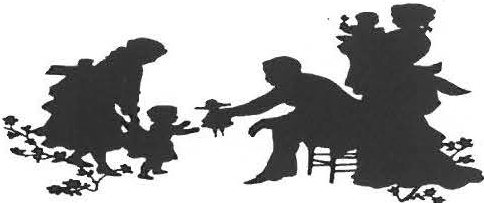 making of cornhusk dolls. Admis­ sion: Adults I1:2 us ual price. chil­ dren and mem bers free .fiel d and the schoo,laca tio n work­day. and viev. an e:--:hibit o n theThe joint programs continue withsho p. were he ld . The Society con­ ducted a ho use tour. its a nn ua lCe metery  Stroll. special walks. along with its regular monthly pro­ grams. The Stone Store has nov. offered a num ber of exce lle nt exhi­ bitions. from farming to textiles to paper. A specia l thank s to all tho se who haw s taffed  the  Stone Store and to those who have helped de­ velop the ex hibit s.quarry. Fine food and beverages will be sened al fresco. and guest perfo rmers will pro, id e musical acco mpan imen t. (Comfortable flat shoe s are s ugg es ted . )Reservations are required . Besure to reserve your ticket soon: directions v.ill be provided upon regis tratio n. Tickets are S25 per person.Revo lutiona	· Period Tours to be offered on Saturdays July 26 and August 23. The tours begin at the Dan Raymond Ho use at l :30 p.m .What was the material life of our founding families really like 0 An e:--:ploration of their times begins\\ith,    ·iewi ng of a number of 18th­ century documents from the Mark Dewey Rese arch Center archives. The group then moves on to visitIt is clear that thi s is one very busyorganization!   After four years  here.  I will mention the same im pres s ive conclusion: my collegues and the public are amazed at all that  we do and how well we do it! I wish to extend a specia l tha nks to Dorothy Marosy. who it has  been  a  pleasure to work with the se pa st thre e years.Joanne HurlhwFor  the  third summer   in a  row. the   material objects now on  view in  T rustee s of Reservations and S HS both the Dan Raymo nd and  Col. will co-sponsor three specia l Ashley homes. Size is lim ited :e \·e nt s.  Family Day will be held	me m bers free. no n-me mbers $5. on Saturday, July 12, from noon Reser\'ations suggested:to 5 p.m.	call 229 - 2694 .The Dan Raymond House andthe Col. Ashley House will offer !TEJ1S SOCGHT FOR SCMMERa number of hands-on acti, ·itie s. EXHIBITdemo ns tratio ns. and to urs. T hisThe summer solstice will soon be upon us. and this year mem-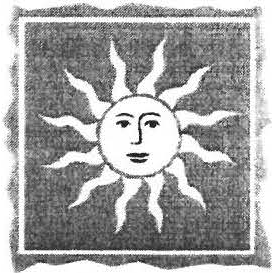 year·s focus  is  on  everyday plants. which were suc h a s ig nifi­ cant part of life in early America. Disc uss io ns of the plant s used in cooking will be offered at the Dan Raymond House. and the smo ke­ house will be in operation. Atten-The Society is seekin[:; to aug me nt its exhihitiv n on tourism. which will open in July. Do you have anyI Yth- or early 20th-century souve­nirs/i-om Sheffield and environs:) If you are willing to lend themjor this summer. please call the of fice .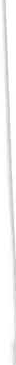 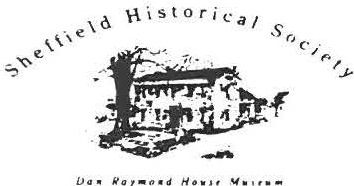 'f••· (•) ..,., ,,.,.... ... c . , , .159 "1a1n Stn.:t:t. PO Bo-' 7-nS hd fo: ld. "1A O12 57P ho ne: -I 13-229-2694Email : shs a shd tiel<lhis tn r;- .o rgTours of the 177-1 Dan Ra,momJ I lnu s t: art: .J,ailahk rhursda: throu g h Saturda:  .  I I a . m . to  -I  p . m  anu r" a ppo1nlmem .\.iarl, De"<=: Rc:sc:a rc h Cc:nter op en Munda: anJ Frida: afternoons. I : 30 lO -1 p.m..  and  h: appointment.Stont: Store hours are Saturda:  IO a.m .  to  2.p.m. amJ S unda: I I a. m. to 3 p.m.W E ' R E  O	T H E.\\F. B:-; H E F F I F: LD H J :-;T <> R Y . < > R GPig Roast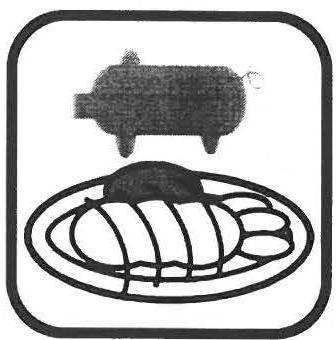 Take a break in yo ur busy sum­ mer schedule and join Society members this summer for a Pig Roast. Saturday, August 23, is the date for this ne\\  event. which will take place at the American Legion in Sheffield.The afternoon·s activities in­ clude marve lo us foodstuffs. en­ tertainment by Tom Ingerso ll. artisan·s booths. and more .Scott Ryan will be in charge of serving up the pig roast.Ticket prices will be ad ult s $15. children $8: childre n under 8 will be free.The Society is now taking reserva­ tions for artisans who wish to oper­ ate a booth during the festiv ities.Please call the office at 41 3-12 9- 2694 if you would like more infor­ mation about reserving a booth.Events such as this require the ef­ forts of many hands . If you would like to volunteer to help out with the day. please call the office.-- I		""_l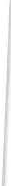 Sheffteld Historical Society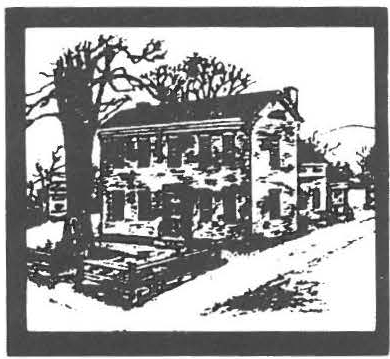 November 2003New Adventures!\JEWLY STOCKED SHELVES in the OLD STONE STORE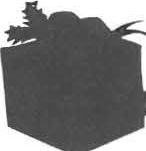 Looking for jus t the right presents for yo ur ho lida ::, g i, ·i ng·: Well. look no further thanthe Socie ty·s o wn Shop. Sheffield res id e nts sho pped there during the good old Victorian holidays and nov. you to can keep up that tradition' Volunteer Shop 'v1a nager Doroth::,Marosv and he r sta lwart assis ta nt Do-December 3 at I I am. The Shef­ field Art Leag ue is s ponso rin g the sho v.. which will include..The Artis ts· Ex pression s of Whoe\ er. Whate \ er. Wher e\ er.. displa:-ed in a pproximate!:, tort:, paintin gs and s ma ll sc ulptures.f he o pening rece ption takes place between the hours of I :30 and	p.m. o n SalUrda::, . Decem­ ber 6.Ed iso n developed a ne"" a nd innova tive re­ cording process that v.,as the Ro lls Roy ce of the recording i ndustr:betv.,e e n I 888 and I 929. The air ""ill he tilled '-"ith the ama zin g sound of these historic recordings.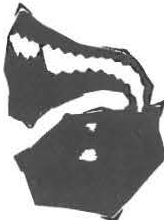 Sunda:. Janua r:· 18th. 2:00 PM Wine and Opera on the Old Ed isonS unda::,. Feb ruar:,  1 5 th. 2:00 Pvtreen Atwood have bee n '-"Orking hard  The sho \.\ runs for the month o r	Wine. Choc ol ate. and Love So ngsto bring you ite ms of high qua li t:, at reasonable prices. The:, have tra, -eled to trade sho ws. use d the mode m surfing technologies of on- li ne sa les. and searched regional!:, for the '-"Orks of local artists . They stocked theDecember. Ho urs: Weekda:, -I I to : Saturda y . 10 to 2: S un­ da:,. 11 to . Close d on the ho li­ days.""ith Yo ur Va lentineSunda:. \i1a rch 28th. 2:00 PM 'v1arch Out Like a Lamb ""ith Jo hn Philip Sousa on the O ld Edisonshe lves in October and yo ur response has been of such goo d chee r that youO.lR FIRST CONCERTSERIES...'v1inimum contribution for the series:$75even bought out some item s as fast asthe: could get them on the she l\ es ! Ylo re orders have been placed and a lI of the Stone Store  volunteers are ready to lend a he lping hand withyo ur sho pping. Items ne v. for this yea r include folk a rt prints. bobbin lights. vario us orname nts includingthe hand-pai nted Old Paris h Church . the third in our coll ec to·r s se ries. and hand-made textiles .HOLIDAY  ART SHOW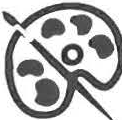 rN  THE STONE STORE··rNT IMAT E'v1ark : o ur v. inter cale ndars'. '.Spend thre e ""intr: Sunda: after­ noo ns enjo ying warm friend­ ship s. grea t mus ic. e nlightening his to r:,. and appealin g refresh­ ment s.John-.\ rthur 'v1iller. Sheffield resident a nd mus ician. will pre­ sent three programs. each in a different She ffie ld home. T he programs will be fashioned on the earl y sa lon mu sica les. but with a n interesting tv.,is t- musicheard thanks to the earl::, tec hno l-'v1inimum contributi o n per singleconcert: $30Seating Limited! Reserv e Early! COLLECT IO. ·s 0	T HE WEBThe Society· s portraits of the ReY.James and 'v1argaret Brad ford were just put on li ne on the ¼e bsite de­, ·oted to their creat o r. "ielso n Cook. an artis t of some prominence in the 19th centu r:·. The only known sin e rs from Massachusens were the Brad­ fords ( painted in 1847). Check o ut W'w"'-. nelso ncoo k.com to see detail s of ..'v1rs. Bradford. t he best singleTREAS CRES.. opens o n Wedne sda::,.	o g:-  or  T ho ma s Al\a Ediso n.	portrait  rendering on the s ite:·Slle•etttll t  icalSec:iely	Na	l H2003N	1 MCalendar of Events 2003-2004The Sheffield His­ torical Soc iet: an­ nounces its 5th .-\ n­ nual FESTIVAL OF TREES. a fa­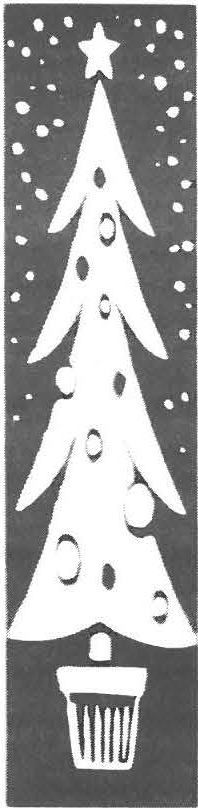 vorite event in Shef­ field·s cele bration of the ho lidays.The HOLIDAY SHOWCASE isno\,\, on vie\,\, in theOld Stone Store on the Green in Shef­ field. David Walker­ Price has again cre­ ated a handso me window display. and the ever popular community-inspired miniature tree s awaityo ur viewing and purchase. Rafne items this year include a candy rep­ lica of the Congregational Church. a freshly cut Christmas tree. and a locally created quilted wall hang­December 12-Holiday Music with the Mt. Everett Madrigal Group, at 7:30 p.m., Fellowship Rooms of Old Parish Church.\iancy Loder \,\,ill direct the stu­ dent ense mb le as the::, perform a number of selec tions: most of  the se lec tio ns will be a cappella . The singers are from grades ninethrough t\,\,ehe and t he ::, lc)\e to sing Renaissance music ..January 9-What's It? !'light with Milt Barnum & Chris Coenen, at 7:30 p.m.. Fel lo wship Roo ms of Old Parish Church.The e\'er popular program is on again-get outyour gadgets to stump the experts'January 19-Martin Luther King. Jr. Day-- A Special Family Event, I p.m., a joint program\,\,ith the Bushne ll-Sage Librai: to be held at the Libra1:.Berks hire Quilters· Guild . A popu­ lar annual project: a hands-on pro­ gram that allo ws today·s youth to join in an age-old process of self­ discovei: and fun' :\ program for8- to l 2-year-olds. l O a.m. to 3 p.m. Bring a bag lunch. Registration re­ quired. Fee.\'larch 12 - T he History of the American Elm and the Sheffield Plantings, with Tom Zetterstrom, at 7:30 p.m., Fellowship Roo ms of Old Parish Church. Zenerstrom has been a leading figure in the national El m Watch program.Sheffield's Kiwanis Club Cele­ brates 50 Years of Service will  be the March exhibition in the Stone Store. This internatio nal organiza­ tion began in 191 5 and no\,\, e xist s in 82 natio ns and geographic areas. Come and see ho \,\, loca l me mbe rs of this communit::, -se f\ ·ice o rganiza- tion have made a difference in ouring. \iew this year are classic holi­	February  13-Ancient Cairns of	region 1day stockings made by local resi­ dents. and hoIida::, jewel1: .Early Bidding for the Silent Auc­ tion of miniature trees and meno­ rahs will take place on Frida , November 28, from -t to 6 p.m .Ot her items availa ble that da\ in­ clude boxwood trees and orna­ ments. The Silent Auction hours on Saturday, November 29,  will be IO a.m. to 3 p.m. Both events will take place at the Stone Store.Come and ge t in the mood for theour'.'iative American Land­ scape Heritage, with George B. Emmons, at 7:30 p.m., Fello \,\,­s hi p Roo ms of Old ParishC hurch. :\ n oral and pictorial presentation desc rib in g the land­ marks and monuments of indige­ nous people of the Woodland pe­ rio d- including the \.fahicans and\llohega ns- 1.'. ith a disc uss io n of their  buria l customs.	alive America n items recent!: donated10 the Societ: b: Rodne: Palmer will also be on vie \.\. .----------Thank you! '.'iew contributors to the Annual Appeal since the Fall newsletter are:.\t/ic hael and Wend ,· .-ldrncate.\andra and Dale .-l Iden.-lnn BarrettBarhara £. Delmolino lne::: Flinn..\ atalie H. Funk.-4nita und Tom Gurrefl.-l nthon_, · Sahatelli in honor o/Daniel SuhutelliC ath n. n ( ·tun-- und Ed Schll'ei:::er Dlffid .I Walker-Priceholida ys- and sho p for decoration sFebruary I 8--School vacation	 	and gifts. Keep in mind that the Soc iet: · is aga in o ffering Hol ida: Wreaths - see the order form.worksho p: "'Kids C ra · for Quilting," a joint program  \,\,ith the Bushnell-Sage Librai: and th eOn-line shoppers, don't forget you can help out the Society b · using Shopformuseums.com.Sheffield Historical Society 2003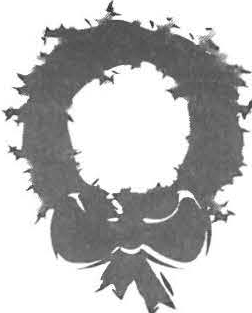 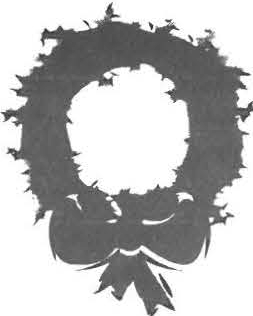 Holiday Wreath Order FormQuantities are limited - please order early.Wreath #1: 12-inch wreath. Burgundy & Gold bow with gold decorations.Wreath #2: 12-inch wreath. Double Gold bow with gold decorations.AII wreaths made of balsam1e-,ergreens.	HS reserves th e flexibi Iit to substitute another bov. of comparable qual it: .To order: please mail this completed form, along with your check, to:Sheffield Historical Society, PO Box 747. Sheffield. MA 01257-0747 or fax to 413-229-7761.Name:	Address :(Required if you request local delivery.)Phone #:--------Email---------------------Wreath # 1 Quantity 	 Wreath# 2 Quantity 	@ $   27.50 each@$	27.50 eachTotal Amount:  $-----Total Amount:  $-----Grand Total & Amount Enclosed:	$-----You may request delivery if you live in the Sheffield and Ashley Falls area. By mutual agreement, deliveries will be made the week of Dec. 1st. Otherwise, wreaths may be picked up at the Society headquarters, 159 Main Street. Sheffield, M-F between 10 and 4. We will phone or email you to confirm your delivery or pickup date.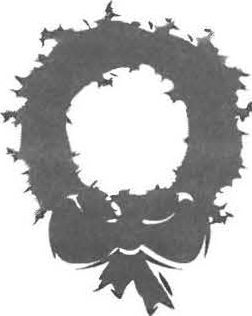 ••	Thank you for your support & Happy Holidays!\O \-\ i s t o r i c ,..,- ._,,\e •..-.;S,,c,-,	.,,.	.. ·-	.- ..	_;'f .1.•	'	.     ,i	-.,."·/ .,_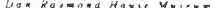 "'"h,     .,,. , il•••o•  •159Ylam StreetPO Bo, 7-!7Sheffield.  \1A IJ12 5 7P ho ne: .!1 3-229- 209 4Email. ,hs a sheftiddh1stor\.orgTours of the 177 .! Dan Ra, mond House are a, ailahk\llonda) through Frida, h, appointment"1ark Dewe, Ro.:search Ce nter open "1onda, and Fnda, afternoo ns. I .31J 10 .! p m and h, · appointment	·', tone Store hours are '>aturda, I 11 a m 111 2 p rn and',unda I I a m 10 3 p m\X" E' RF	O \:	TH   F \\TBH E F f- l r. l. D H l  T < > RY . < >RC,Board of DirectorsWray Gunn. PresidemJohn-Arthur \1i Iler. I' ic e­ PresidentCatherine B. Miller. TreasurerJames Miller. Clerk Trustees .Marcia Brolli Harry E. Conklin Barbara Delmolino Allison G. Lassoe Rene WoodJoanne Hurlbut. Director't-i	MDRC Archival FactsFrederick Augustus Porter Bar­ nard.  Sheffield  born.  became the tenth president of Columbia College ( nov. LniversitY) in 1864. He filled that office for1_-)  years  and dun.ng that timewas a firm advocate of women·s educatio n.  Barnard Co llege	was later named for him.In 1866 the Sheffield China Clay Company was formed b, Archibald Taft to capitalize o the fine white clay beds in the southeastern part of Sheffield. The concern manufactured pot­ tery and fire brick.Sheffield·s original Catholic Church. the C hurch of the As­sumption. was built in 1884. Itburned on August 18. 1904. the \ic­ tim of a lightning strike . By Sep­ tember 1905. the nev. buildinQ.Our Lady of the Valle\. was d;di- cated.	·Southern Berkshire Regional School District was the fir st re­g io na l school in \1 assac huse ns and it opened in September 19 5 5. To­ day it consists of the towns of Shef­ field. \1onterey. \.iew \'1arlbo ro u2:h. Eg re mont. and Alford .A lych-gate. designed bv Ro£er W Dru:Y. was added to the.pro;rt.of Chnst Church in 1970.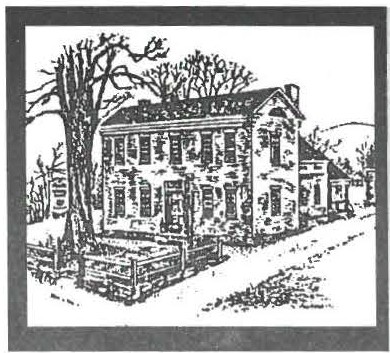 "Pieces of History," Saturday, July 10,Silent Auction& Tag Sale,­j	Quality AND QuantityWhat do you need?  What  would  you like? W ha t are  you  giving  your  niece for C hrist mas? What would  look  n ice ove r the  fireplace  or  on  the  dining room table? What  would  sell  well  in your antique shop?Come to the Giant Silent Auction & Fantabulous Tag Sale- o n Saturday, July 10, at the Sheffield American Legion Hall from 9 a.m. to 3 p.m., to find the perfect ite ms.Titled "Piece s of History," the sale will benefit the educational programs of rhe Sheffield Histo rical Soc ie ty. Ite ms from around the world have been donated: a l0-day stay in a private home  on  a Greek lsland, a watercolor of a French village (c. 1930) by David Humphr eys, an Royal Crown Derby Imari 10" bowl, an e normo us antique coffee tin, Staf­ fordshire, Italian glass,  French  yarn, and more from Venice, Japan, England, Burma, Mexico, and G er many. From the United Sta tes co me  household items such as furniture,  linens,  silver and glass, dish sets, and kitc hen ware. Also in the silent Auction will be ite ms of loca l int eres t such as a vintage beige cutwork d ress (with provenance), pri­ vate historica l research and tours,  and art work.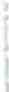 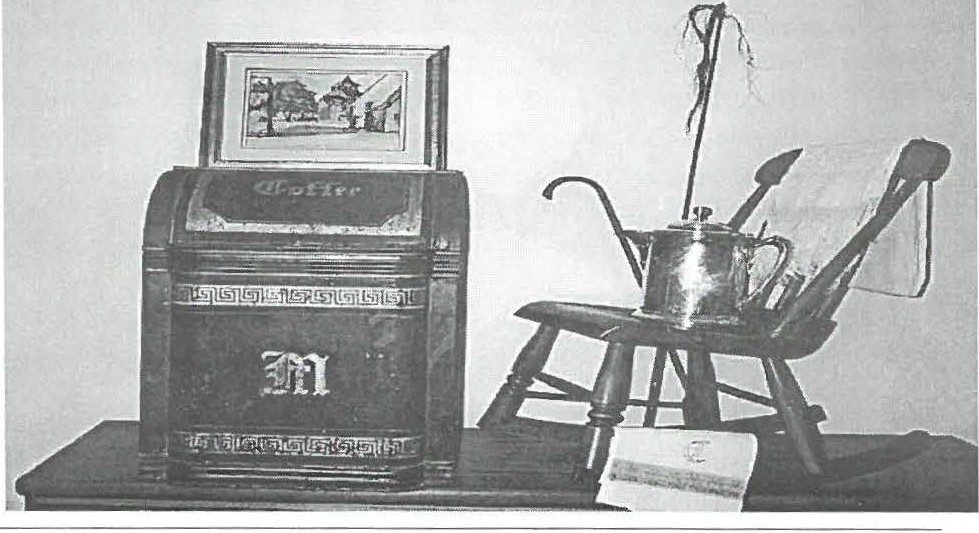 And it is not too late to donate ite ms. Co-cha irs Rene  Wood  (229-2875) and Jim Miller (229-8668) are st ill accepting 'fine' goods and 'good' goods  to be sold at this one-day sale.Call them or the Histo r ical Society (229-2694) to ar range pickup.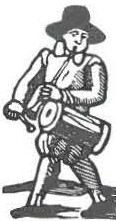 Wray Gunn (229-2668) and his com­ mittee have co llected certificates for meals and services, wine selectio ns, travel and vacation arrangements, movie tickets, evaluations, car wash, liq uo r, and mo re.THE SILENT AUCTION. Comeat 9 a.m. to place your first bid. Check in d uring the day to sec how your bid is faring.  Return  at  mid­ afte rnoon to place your final bid; last bidding takes place at 3 p. m.W hile you aim for that special auc­ tion item, peruse the fabu lous Tag Sale at rhe same time.THE TAG  SALE.	Nor quite special enough for  the  silent  auction,  but  fabu­ lo us none-the-less, zillions of item s will be available to take home right away. If you don't have that competitive spirit and just want to take  your  booty  and  go  home, this is your part of the event.SPECIAL	EARLY	BIRD	BONUSSHOPPING will be held fro m 7:30 - 9:00 a.m. for a do natio n of$I0.LUNCH under the auspices of ChefHarry Conklin will be available from l1:30 a.m.- 2 p.m.PICK-UP DETAILS. Items will be avail­ able for pick-up from 6-8 p.m. on Satur­ day and 10 -a.m . to 2 p.m. on Sunday and thereafter at the Sheffield H is tor ica l Soci­ ety office.DONORS: All items given to The Shef­ field H istorica l Society for this sale a re tax ded uctible. Please request a "Donor Con­ tributi on Form" when your goods are picked up.Annual ReportsSheffield Historical SocietyJune 2004 Newsletter	page 2Collections Committee	helped  over two hundred  people th is	Sto n e Sto reyear.C ommittee Member s: Betty C hapin, Co nnie Logan, Dorothy Marosy, Carl Proper, and Doreen AtwoodT his past year, Director Joa nn e Hu rl­ but, applied for the Nat iona l Endow­ ment for the Humanities Preservation Assistance Grant to assist th e Society with the proper care of the collection. The gran t, valued at  $5,000,  was award ed  to  the Socie ty in December.T his is a contin uatio n from the CAP and the previous PAC repo rts. Informa­ tio n fro m the survey Gwen S pice r pro­ d uced under the PAC is now bein g im­ plemen ted . Under the grant, new shelv­ ing, aci-d free boxes, and muslin have been purchased for storage preserva­tio n. The textile collection will be re­ housed ove r the next several mo nths.Ma ny thanks to Anne Riou for her help in settin g up the shelving syste m.Several exhibits at the Stone Store have involved items fro m the co llection.Tho se exhibit s included item s fro m Sheffield Inn s for the  summer  exhibit, ice cutting materials for the win ter ex­ hibit,  and  redware  and   kitchen   items for the recent collaborative exhibit with the Bidwell Hou se of Monterey and  the C ol. John Ashley Ho use of Ashley Falls. An exhibit of historic hats and associ­ated mate rials has been on going in the exhibit room of the Dan RaymondHouse. Three large glass cases were pur­ chased from Bradford's Auctio n HouseWe have put up two picwre displays at the library, one o n the Sheffieldq uarries and the other on schoo l groups dating from the 1890s.W e were give n a great used computer and we pur chased a color printerwhich produces fine q uality prints. Also, we purchased a book of the publis hed sermons of the Rev. Eph­ raim J udson, the third ministe r atO ld Parish C hurch from 179 1-1813,and an autograph of George F. Root.Two very inte resting diaries of Emily H ulett Sheldon from the early 1930's about farm life on Hewins St. have been given to the Center. We have also received two scrapboo ks which belonged to Mildred Roys, and a copy of the d iary of Dr. Elisha C leave land, a native of Lakeville, CT., whic h starts in 1852.We did the research for the fall ceme­ tery walk, a nd Ja mes Miller took 20 srudents for a cemetery walk at Ce n- ter Cemetery.Bernard A. Drew has started to re­ search the history of Blacks in Berk­ shire Co unty as the result of a grant. We held a reception for him when his book "Spend a Summer in Shef­ field & Environs" was publis hed.T he Gift Shop in the Stone Store con­ tinues to flo ur is h . S hopping at the trade show twice a year enables us to offer a variety of tasteful ite ms. The acquisition of three display cabinets al­ lows us to showcase the work of local artisans, and we now have lovely bags in which to place custo me rs' purchases.T hank you for your s upp or t, encourage­ ment, and comme nts.Respectfully submitted,Doreen Arwoo d and Dorothy MarosyTr easurer's Comm en tsT he annual report of the treasurer will be available after the close of the fisca l year o n Ju ne 30 and the completion of the audit in August. Preliminary results are reaso nably positive. W h ile the Soci­ ety will end the year with a deficit, it should not be as great as projected as fund raising revenue has increased. ln addition, the investment portfoliowhic h is about half of what it was four and a half years ago, principally due to market conditio ns, has begun to re­bound. W ith prudent management and good stewardship th is trend should con­ tinue and provide some inco me from earnings over the years.Ca therin e B. MillerOutreachCommitteeto be used  for displaying valued pieces	T he Ce nte r has received $827.50 in of the co llectio n when on exhibit at the	d o natio ns.Stone Score.Respectfully submitt ed ,The Co mmitt ee was pleased with thevariety of programs at o ur month ly meetings this year . ln Septem-Doreen Atwood,C hairman , Collectio ns CommitteeMark DeweyResearch CenterThe Center, staffed by voluntee rs, hasBetty C hapin, DirectorCommittee: Doreen Atwood, David Pro uty, and James Mille r, Archivist.ber ,Joanne and Steve Catsos' presented Black Ash to Basket, a program sho wing the comp lete pro cess from the harvest­ ing of the tree to the award-winning bas­ kets prod uced.Page3This local co uple gave us information on the true American art of weaving baskets.Ed and Libby Klekowski of UMass gave a video/lecture on "Under the Con­ necticut". This film, later shown on PBS, gave us a look at the life in theCo nnecticut River now as well as the signs of the earlier life in the Connecti­ cut Valley.C h ris Coe nen, past president of the Society, had prepared a  video of  the 250th celeb rati on of Sheffield in 1983. His film showed  the  huge  parade,  as well as activities of the Society in that period. It brought  many  fond  memories to residents who attended.The Madrigal Singers of Mt. Everett High School sang winter solstice music for our December meeting. Their fine costumes matched the fine quality of the ir music.In January, the popu lar "What's It?" night featured Milt Barnum, past presi­ dent, leading us in a learning experi­ ence about ite ms brought to the meet­ ing. This program always is a winner - no matter the winter weather.George Emmons talk  on  the  Indian Bur ial Caimes in the area was very wellreceived. Residents of North County as well as many from South County came to hear him."The Battle of Bennington and the Ger­ man Prisoners" talk by Lion Miles was fascinat ing. Most of the audience was not familiar with the fact that German prisoners from the Revolutionary War were hired o ut to farmers as workers, , including to the Ashley family of S hef­ field.In April, T om Zetterstrom, founder ofElm Watch, spoke about the history of the great planting of elms in Shef­ field and the newer, disease-resistant elms being planted now. His slide presentatio n showed early Main Street wirh the canopy of elms as well as pictures and locations of the great elms still standing.In May, James Miller spoke about the Sheffield tombstone carvers. On the following Saturday morning, Jim led a tour of tv.ro ce meter ies to see some of the stones today.The Jun e meeting was a presentation by our director, Joanne Hurlbut , about our present collection. Empha­ sis was on the on-going preservation of our textile collection. A recent grant, secured by Ms. Hurlbut, of$5000 will allow more of the collec­ tion to be cared for in the proper stor­ age containers and atmosphere.  For the second year, a professional conser­ vator was on site to  train volunteers on proper hand ling and storage ofart ifacts. The June meeting was held on the grounds of the Dan Raymond House. Those present then visited the space dedicated to the proper storage.Respect fully submitted, Marion W hit­ man, Chr.Members: Wray Gunn, Rene Wood, Sandra Preston , Joanne Hurlbut.The President's ReportI believe that we have just survived a critical period in the existence of the Society. We have all pulled together rhrough financial challenges that in the lo ng run will leave us in a strong position for the future.During the year, we initiated several exciting yearly events that shouldbring in higher revenues with each new presentation. Specifically, John-Arthur Miller began his Win­ ter Concert series with the Edisonphonograph as the focal point. The Fund Raising Committee began the Pigge Roast dinners with Marcia Brolli guiding the leadership. Be­ ginning this July, Rene Wood and Jim Miller will spearhead the SilentAuction &Tag Sale. These 3 pro­jects sho uld net the organization at least $10,000.The Finance Committee co ntinues to give us guidance for the use of the Endowment. We have been advised by th at committee of the maximum amount the Socie tysho uld consider withdrawing from the endowment yearly without terri­ ble consequences. They advised us to pay down the mortgage on the Stone Store because of the higher interest rate and to pay that same mon thly amount back each month to the Society's Endowment.The STONE STORE is our main attraction on the Village Green. The duo of Doreen Atwood and Do rot hy Marosy have given time and effort to gathering appealing and salable ite ms for the STORE.During this year, we have had better sales. With the in crease in inventory and more varied prod ucts,  rhere is an expectancy of greater revenues for next year.I be lieve that it was un fortun ate that the Society had to reduce the posi­ tion of the Director from full-timeto part-time. However, it was neces­ sary in order to maintain the stabil­ ity of the Society. The Society isfort una te, however, that Joanne, the present Director, has agreed to stay on and work with the us for theSheffield Historical Society	June 2004 Newsletter	page 4Historical Society Recipient of Matching GrantA challe nge matching grant to retire the mortgage on the O ld Stone Store has been offere d to th e Sheffield Historical Soci­ ety by an anonymous Sheffield couple. If success ful, the dollar-for-do llar challenge will yield $2 4,000, a sum sufficien t to retire the indebtedness on the historic structu re.The O ld Stone Store was purchased by the  Society for the express purpose of preserving it and  making it available for a range of comm uni ty and Society activities and services w hich have come to include children's ed ucational programs, revo lv­ ing exhibits, meeting space, and information center. It has seen use extensively by local organ izatio ns and the Society for these activities.Most of the renovation cost of approximately $250,000 has been raised, leaving a balance of $24,000 on the mortgage. "T his is a very generous gift and we hope people in the com munity will help the Society ac h ieve the match," said Wray G unn, president of the Society.People inter ested in supporting the effo rt are invited to se nd gifts to the Sheffield Historical Society, Box 747, Sheffield, MA 01257, with a not ation "O ld Stone Store mortgage."President's Report continuedcoming year to test the new arrange­ ment. I bel ieve that once the kinks are ironed out, it will work.Already, we are looking at a better 2004 - 2005 year. T he Society has been offered a matching grant of$12,000 against a ny and all dona­ tions to the STONE STORE mort­ gage. I think that this is  an  excel­ len t incen tive for the Society to pull together in promoting fund rais ing pr o jects and develop ing new educa­ tional programs.Director's ReportRead ing through the pages o f this newsletter, it is obv io us that the Sheffield Historica l Society co nt in­ ues to be a highly active orga niza­ tion.  In addition to the  many activi­ t ies already mentioned, I would like to add my thanks for all of  those who once again helped with the youth-re lated programming. O ur fall was filled with 5th graders at-tending programs in Cen ter Ceme­ tery. The Febru a ry school vacatio n workshop was filled, making it our most heavily atte nded workshop to date. Springtime saw a full slate ofschool groups fro m several Berkshir e Co un ty sc hoo ls.Our collaborat ive activities co nt inued apace with programs such as Family Day and the Revo lu tio na ry Period tours presented by SHS and TheT rustees of Reservations. The Spir it of Freedom in Sheffield, a Mart in Luther King Day program, presented by SHS and the Bush nell-Sage Library was both moving and our best at­tended holiday eve nt to d ateThe ann ual October cemetery pro­ gram saw a large turnout and some mighty fine acting as well. The spirits were wit h us on all levels, including the good weather spirit.Exhi b its in the Sto ne Store provided members and the commun ity with much to think about and app reciate. T he to pics ra nged from Summer toWin ter Me mories to th e Fest ival of Tress to Garden ing through the Years. The Kiwan is create d an ann iversary exh ib it and loca l artists have rented the space twice for their own gallery show ­ ings. A numb er of communi ty mem­ bers have loaned their objects for SHS based exh ibits. Yo u have until to June 27 to sto p in a nd see Claire Height's Floral Frogs. SHS was also jo ined by other historical sites for its Redwareexh ibiti on. THANK YO U to all chose who have worked with SHS to createthese varied, informative, and well­ rece ive d exhi b its.The upco ming year looks to  be a busy o ne as well. I am hopeful of the con­ tinuation of that excellent commun ity support that has made my five years here so enjoyable. My tha nks go out to all th ose other volunteers who perform the many othe r necessary tasks such as those who help with newsletters, press mater ials, and s itting the Stone Store.Look for the July opening of the exhibit Life Along the River. See also housa­ tonicrivers ummer .org for information on other related activities.THANK YOU!For the second year now, the Soci­ ety has cond ucted an An nual Ap­ peal. Last year's drive ended on a high note, exceeding our expecta­ tions . This year's drive is o ff to a great  start!  Contributors include:Ginger AlexanderJohn and Emily AlexanderSebastian AnselmiWa lter and Doreen A twoodFred and Betty BangsAnn Barrett Trumbull Barr ett Anne  BarstowandTom DriverBetty D. Bat.acchiEdward and Linda Bazinet Paul Benjou and P. ]. Birriel Mr. and Mrs. Charles Ben nett Richard Bernstein a ndElisabeth Caryin honor of Vi rginia DruryRobin BerthetJean W. BlackmurDouglas and Honor Blume Lois E. BradfordJim Brandy Marcia BrolliRichard and Joan BrooksMr. and Mrs. S. Brady Brown William and Pe nny Browne Tanya BucknerElizabeth M. ChapinNeil and Kathleen Chrisman Walter and Ursula CliffConstance E. Cooper Mary and James C ooper Dorothy C rockettMrs. Jean E. Curtiss Dwight and Nancy Dellert BarbaraE. D el molinoM argaret Dessau and Robert W heeler, Jr.Mr. and M rs. Anthony]. Dibrita Kerry and Anne DouglasJohn and Audrey DownieL. Robert DuffyNorma ]. Edsall and A lice R. CorbinBart and Janet Reich Eisbach Peter and Patricia Eisbach Nancy EmeryMarcia FowleJack and Sandy French Warner Friedman Natalie FunkPhil and Betsy GarciaFrank and H elen Bray- G arretsonRene Gibson Ruth A. GilletteJohn an d Elsie Gilligan Joel GoldsteinRichard L. Goodwinin honor of Mike M cGuireLeonard Grazianoand William Grief Martha GreeneStephen Greens pan Luis Guerrero Lovina E. GulottaWray Gunn and Cora Portnoff Na ncy M . HahnJoyceand Ross Hawkins Claire K. H eightGillian and Norman Het tinger Dr. James a nd Donna Hurley K eith H yattMary and Charles H. Jock, Jr.Felecie and Kevin JoyceTom and Bev KradelThaddeus B. and Maria G. KubisA llison G. LassoeM arc Lavietes and Rose Rosal Susan and Philip Lebowitz Susan and  Robert  Ledlie Susan B. LevinA n-n Ma rie Light Candida Logan Susan LushingM s. Sue Ma c V eetyToni and Ma ria n Ma lnati Dorothy MarosyBarbara M art inDawn and H enry Massini Bette and Charlie M cNamara James and Catherine Miller Dan and Ann e Moulto n Patrice MullinC. Twiggs M yersin memory of Arthur R. Chase Katherine Ness and JohnJames Paul and Mary Ellen O'Brien Kath y OrlandoThomas OrlandoJohn and C harlotte Owens David and M arsha PottleJoseph H . and Carol F. Reich FundAnn M . Riou Jessica Rosema nSusan Rot hschild and Don FreedmanKate and GeorgeW . Rowe Peter and Ellen  Rowntr ee Mi chael ]. SaxtonBeata and Stephen Schi ffman Beck y and K.C. Schopp & Family Gary SchumerD ennis Sears and Rene Wood Robert and Ann Shanks Myron and Marci e Sheinberg Shiels BuildersSusan Silver GeorgeT. Smith Nikki and Sig SpiegelPeter and Tjasa SpragueJohn and Katherine E. StookeyN oreene Storrie andW esley G. M cCainHoward Justus and Hope Swa nson Thomas and Kathleen Tetro Robert M. Thomas, Jr.Ronald and Judith T imm Irene and John To ffey Peter TraubMr . and M rs. A lbert Trocchi in memory of  Mi llie Smith M r. and Mr s. Arthur Uffner M erleand Karen Va rney Loet and Edith Velmans Diana and Henry Vollmer Stacey and Jeffrey Weber Jonathan W einressM a ry A lice and James W elch David and  BarbaraWest Elsie D. W estRoberta W heelerM ari on Whit manMa rilyn and John Wightman Evelyn L. and Oliver C. W illcox Ruth and William W uoriR. Zimmerman and E. WilliamsPage5Sheffield Historical Society  June 2004 Newsletter	Page 6Historical Society receives several grants for special projects.Scholars in Residence GrantThe Sheffield Histo rical Soc iety and The Trustees of Reservations have been awarded a collaborative Scholars in Reside nce grant, a  joint award made by the Massachusetts Founda­ tion for the Humanities and the Bay State Histo r ical League. Bernard Drew, the scholar for this project, will pursue the ropicORI GINS O F THE AFRIC AN ­A MERICA N PO PU LAT IO N IN SHEF­FIELD AND ENV IRO NSS HS and The Trustees will o pe n their archival collectio ns in order to glean in formatio n about the African­Ame rica ns who lived in SouthernBerkshire Co unty. From the stories o f S heff ield's Elizabeth Freeman(Mumb et), to Great Barrington's Tom Burghardt and W. E. B. Du Bo is, toS toc kbridge's Agrippa Hull, the lives of local African-Americans are increas­ ingly co ming to the foreg round of national studies. D rew will co n tinu e the research into  these individ uals  as he seeks to place them  in  the wider histo rical context. In additio n, he will explo re th e lives of the many oth er African-Americans who lived here in the  18 th and  19t h cenw rics, but whose stories remain untold . By ana­ lyzing the financ ial, legal, and family reco rds, the everyday livesof th isn early invisible group will be revealed. Areas for st udy include rhe iss ue of sub-cultu res and the develo pme nt of free versus slave sectio ns of the Black commun ity. Th e study will analyzeth ese groups through the Revolution­ ary and Civil Wars and thr o ugh the movement from an agrarian to anind ustrial economy.The majo rity of the $ 2,500grant will be given as compen satio n to thescholar for his weeks of research and writing. Drew will present his find­ ings to the public  thr ough a talk.  He is already h:ud at work on the projec.t, whic h has a completion deadline of November. The  research  find ings will also be printe d in pamph let form Look in future newsletter s for addi­ tional in format io n. (T ake note- This g rant was one of o nly thr ee awarded across rhe Stare.)Preservation Assistance Grant from the National Endowment for the HumanitiesT he Society co n tin ues its success with Federal gran ts with its third collec tio ns grant award in late 2003. O f t he 376 ap plicatio nssubm itted fro m acr oss t he country, the N EH selec te d o nl y 39% as grant recipie nt s. Fo r add itional details o n th e SHS g ra n t see th eC o llect ions and O utreach commit­ tee ann ual re po rts.Under th is year's award of $5,000, t he Society installed modern col­ lectio ns-appro priate metal shelvin g units in the room o n the first floor of the Dan Raymo nd Ho use that was formerly th e sho p and befo ret hat the born ing roo m exhibit .O n Mo nd ay, Jun e 14, t he Soc iety was again vis ited by text ile co nse r­ varnr Gwen S picer, who worked with members interested in textile preseivati o n. New syste ms forsto rin g hat s, q uilts, and object ss u c h as gloves were put into place. Over the course of the next seve ral mo nths, the hat exhibit will  be fully d is man tled, catalogued, andst o red. Other objects will bemoved from the u pstairs rooms into the new textile sto rage. The u psta irs roo ms arc the hottestrooms in the entire house and the new area will o ffe r a bette r climate and greater  accessibility  Anyone in terested in workin g on any phase of this pro ject sho uld callth e office .Grant awarded for Press Materi­ als from the Berkshire Taconic Community Foundation, Inc.T he Society is creatin g its first four-colo r rack card , which will bed istr ibuted throughout the coun ty. T he card will featu re the Socie ty grou nds and all its bu ild ings, fo­ cusing o n to u ring the Dan Ray­ mo nd House and shopping in the old Sto ne Sto re. It will also in ­ clude inform atio n o n all th e ser­ vices offe red by th e Soc ie ty.T he gra nt award is fo r $1 ,000, and it was thro ugh th is same process that the  Society  ob tained  its  new d ig ital ca me ra. T he co mbinat ion of the camera im agery a nd therack card will sig nifica n tly raise the profile of SHS in th e co m mu nity. Ma ny d ig ital images taken from the came ra have  already appeared in th e local press. U pd ates will be made to th e Socie ty's web pageand the ca mera will figu re promi­ nently in doc ume ntin g o ur co llec­ tion.Thank you to The Sheffield Pottery, which made a $500 con­ tribution to help underwrite the purchase of the new exhibit/ shop glass cases.Page7LIGHT FARE & FRIVOLITYMembers and friends of the Society spent a leisurely afternoon on May 22 at the home of John and Appy Stookey on the Egremont Road. Their residence, which served as an ea rly 18th century tavern and inn, was the venue for the third annual spring party which this year focused on the role of that institution in the soc ial and cultural life of Sheffield. The event was co-chaired by Barbara Delmolino and Catherine Miller.Period fare included wild venison sausage and roast supplied and prepared by Barbara, pheasant provided by Doreen and Bud At­ wood, plus local turkey, ham, fine breads, ice cream with rhubarb sauce, beer and wine. These fine vict­ uals were enjoyed by about 100 guests as they listened to rousing fiddlin' music by Anson Olds and his guitar accompanist, while they toured the grounds and house.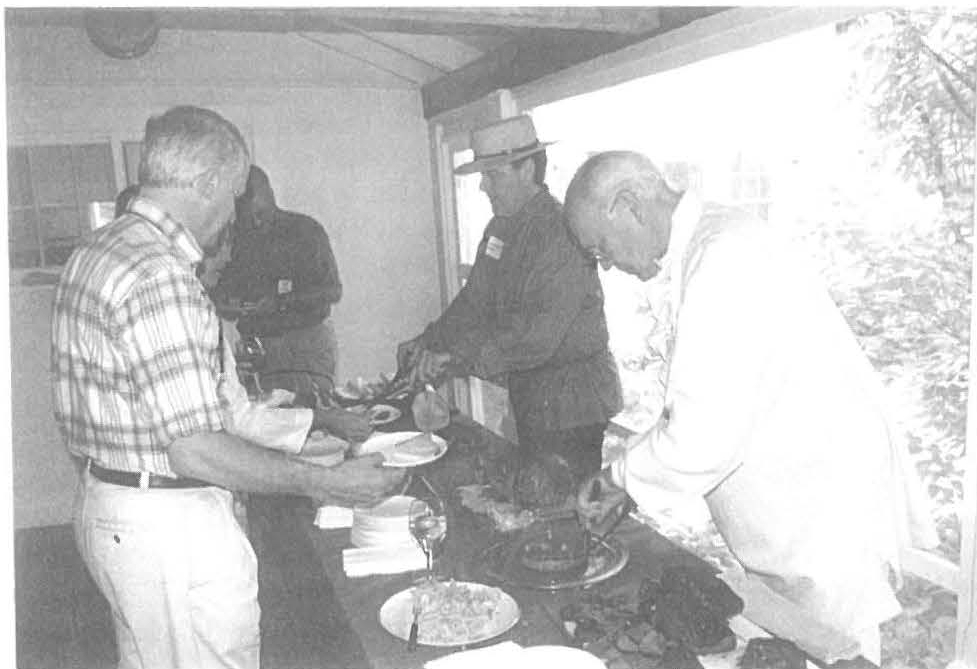 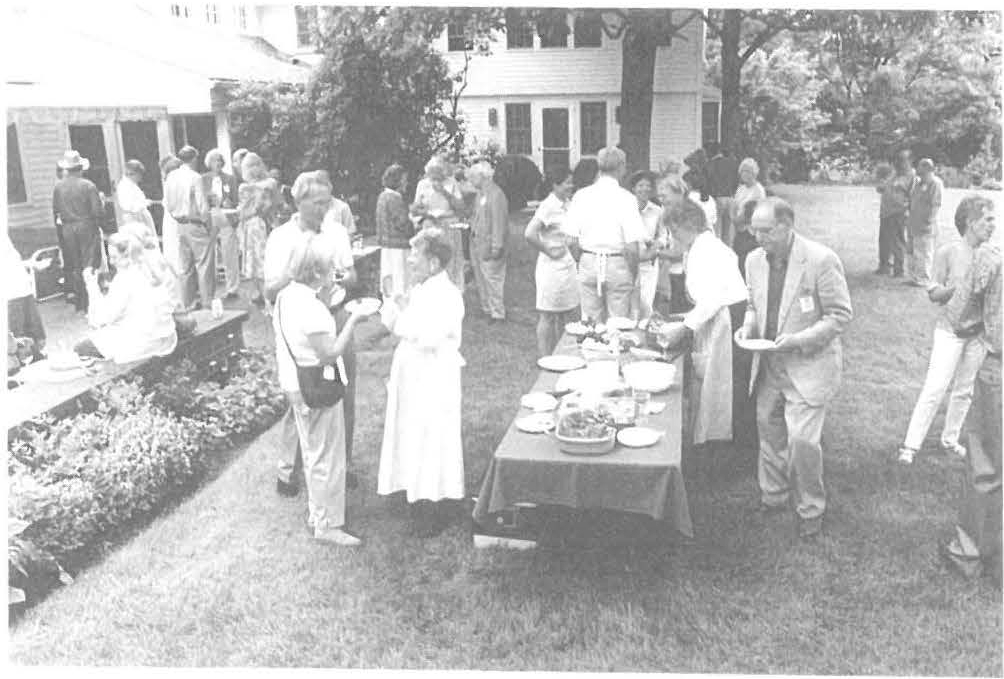 About 15 Society members helped with preparation, serv­ in g and cleanup with Carl Proper, John-Arthur Miller, Bud Atwood, Harry Co nklin, Wray Gunn, Dennis Sears and host Joh n Stookey appearing in period costume. They wereaugmented by help from Doro­ thy Marosy, Doreen Atwood, Marcia Brolli, Annie Ryder, Joanne Hurlbut along with co­ chairs, Barbara and Catherine.The weather cooperated to make it an unhurried and memorable community event, with people lingering in con­ versation, amusement and mirth.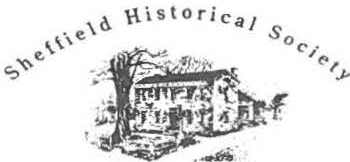 0 • 11 • • 1• • • 11 H• ,." N•.,,."'.w.,1  D, ,.     ,  1,., ., ,,.  Ct•  l#rI59 Main StreelPO Box 747Sheffield. MAO1257Phone : 413-229-2694Email: shs@shcflicld hislo ry.orgTou rs of the 177 4 Dan Raymond House are available Thursday through Saturday, 11 a.m. to 4 p.m.Mark Dewey Res earch Cenler open Monday and Friday afternoons, I:3 0 to 4 p. m., and by appointme ntStone Slore hours arc Saturday 10 a.m. lo 2.p.m. and Sunday 11 a.m . to 3 p.m.Jam es & Catherine Miller PO Box 7Sheffield MA 0125 71t'WE'RE  ON  THE WEBS IIE  F FI ELD HIST O RY .ORG;-1 Pigge Roast Reprise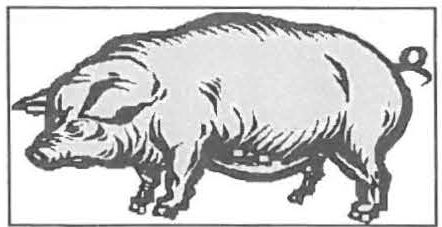 Board of Directors 2004-2005Cl.Wray Gunn, PresidentJohn-Arthur Miller, Vice­ PresidentH. Dennis Sears, Treasur er James R. MiJler, Clerk Trustees:Marcia Brolli Harry E. Conklin Barbara Delmolino Leonard Graziano Allison G. LassoeJoanne Hurlbu t, Directorr-l  1Scott Ryan and the Piggc Roast arc coming to Sheffield o n August 28, 2004. The Second ann ual Pigge Roa st will be held at the Sheffield Legio n Hall at the comer of Cook Road and Route  7 in Sheffield from 3 - 6 p.m.At 3 again this yea r Mari on W hit­ man and friends will ho ld a blue­ berry pie caste-off to find the best pie-baker in the area. At 3:45 serv­ ing will begin. On the menu are pork or fried turkey and all the fix­ ings, baked beans, salads, corn-on­ the -cob, an d bluebe rry pie.Adults $ 15, child ren $8, child ren under 8 free. Adult take-outs avail­ able.CRAFTS: Barbara Delmolino hasbro ugh t together a group of crafts peo­ ple who will be exhibiting and selling all day on the grounds of the Legion Hall.Come early to shop at the crafts booths and stay for the fun of the pie contest and then eat a delicious meal.ISave these dat es:July 3-River Exhibit O pens July 10-S ilent Auction andTag Sale August 28-Pigge Roast+,	rf_lSheffteld Historical Society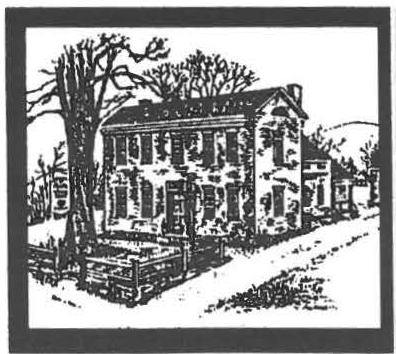 Fall 2005 NewsletterNew Exhibition:	SHEFFIELD SEATING FURNITUREThe examples in this exhibit rep­ resent only a few of the types of seating that were used in Shef­ field from its settlement in the 1720s down to the end of the 19th century. Among the earliest and most primitive seating was the slab bench - which was an enlarged domestic version of the dairyman's three-legged milking stool, such as the diminutive stool from the Barnum family, on dis­ play. Chairs were a symbol of dignity and authority - not an item in general use - in earlySheffield. However, as wealth and sophistication advanced, the once ubiquitous bench was replaced by more fashionable seating styles,such as Sheraton and Windsor chairs, particularly in the 19th cen­ tury.This exhibit includes several pieces made in Sheffield or nearby South County. Other ex­ amples, while not made here, were used in Sheffield by succes­--;1,11  ill i;.i"""'!""".l,.-:':'II sive gen­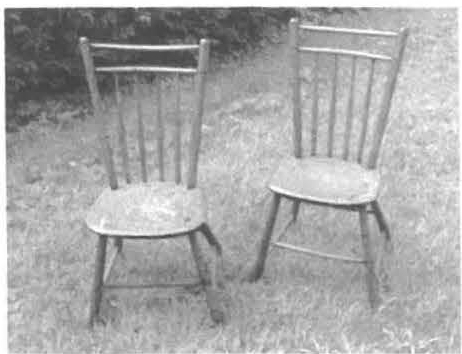 in the family for as long as 200 years.For the most part, local chair mak­ ers were farmers who turned to nonagricultural endeavors in the off-season, when they built seating furniture for their families or for trade or sale. The Baldwin Com­ pany chairs in the exhibit, how­ ever, are true Berkshire County production pieces, made in large numbers in a factory setting.Thus this small exhibit presents an authentic slice of Sheffield ' s furni­ ture history- items made and/or used right here in Sheffield.Hours: The exhibition opens on Sat­ urday, August 27, and runs throughS unday, October 30. Regular exhibi­ tion hours are Saturdays lO to 2. and Sundays 11 to 3.Special Sheffield in Celebra­ tion Day activities, Saturday, September l 0, include extended Stone Store hours (3 to 7 p.m.) and:Exhibition curator James Miller will give short talks on the elements that went in to designing and creating SHEFFIELD SEATING FURNI­TURE. The talks will be offered at4 p.m. and 6 p.m.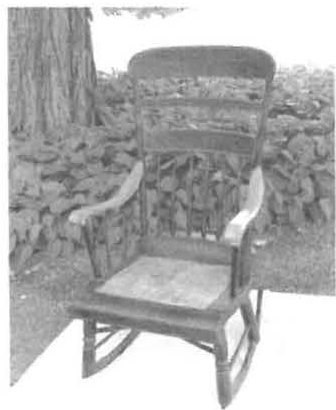 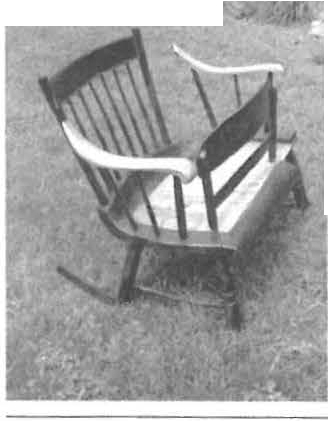 Calendar of EventsMonthly Meeting THE STORY OF THEASHLEY FALLS MILLFriday, September 9NOTE CHANGE OF TIME AND LOCATIONThis is a special meeting com­ prised of both a tour and a presen­ tation. Feel free to come for both segments or for just one segment. Meet at 7 p.m. to tour the Ash­ ley Falls Mill and view the wa­ terpower site and remaining mechanicals. There will be dis­ plays of related memorabilia andThere will be a number of projects to do, and all ages and skill levels are welcome. Painting will figure heavily among the tasks, but there will be many other projects to work on. Call the office to let us know you will be attending.ARCIDTECTURAL WALK­ING TOUR, Saturday, October 1, 10:00 a.m.This is a part of the Heritage Walks Weekend.The Sheffield Historical Society is offering a tour of the center ofSheffield Historical Societytional Church of Great Barring­ ton. He was a disciple of Jona­ than Edwards, one of the leading preachers of the 18th-century's Great Awakening. Hopkins was also one of the country's early abolitionists. The presentation of these historical moments and many other personal aspects of the life and times of Samuel Hopkins will be given by Rever­ end Charles Van Ausdall, pastor of the First Congregational Church in Great Barrington since 1986.photos. The tour includes the firstSheffield, focusing on its 18thandANNUAL CEMETERYfloor and basement. (Call for di­19thcentury homes and busi­STROLLrections to the Mill.)Meet at 8 p.m. at the nearby Trinity Methodist Church Par­ ish Hall for a panel discussion of the Mill and its operations.Speakers on the panel include Fred Hall, a 98-year-old local his­ torian, relating stories from his ex­ periences in the mill; Jim Miller, author of Early Life in Sheffield, Berkshire County speaking to the historical significance of this site as the industrial center of the first settlement in the county; Amy Fish, retelling the stories from her mother, who was the last to run the mill as a business; and How­ ard Chezar, the current owner, as he talks of what the future brings. The panel facilitator will be Neal Chamberlain.WORK BEESaturday, September 17, 10 a.m. to approximately noon.(Rain date--Saturday, Septem­ ber 24)Meet at the Dan Raymond House.nesses. Hear the stories of the men, women, and children who resided in these structures. Learn about the special features that make each building a key to un­ derstanding the past. When the tour was offered earlier this sum­ mer, it was fully subscribed. If you missed it then, plan to join us now. Call (413) 229-2694 to re­ serve a place. Comfortable walk­ ing shoes are recommended. The walk begins at the Society' s Dan Raymond House headquarters, 159 Main Street (Route 7), Shef­ field. Approximately I hour , ½ mile.Monthly MeetingSAMUEL HOPKINS, MAN FROM YALEFriday, October 14, 7:30 p.m. at the Bushnell-Sage Memorial Li­ braryNOTE CHANGE OF LOCATIONThe Reverend Samuel Hopkins was the first settled pastor of the Sheffield North congregation, later called the First Congrega-Saturday, October 22,4 to 6 p.m.Hewins Cemetery (from Route 7 in Sheffield, take Maple Ave­ nue, turn right onto Hewins Street and drive 2.5 miles)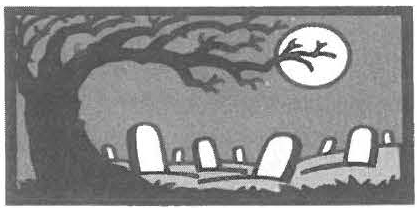 This year's journey takes us to a smaller cemetery, away from the bustle of the center of town.Here we will encounter personal stories often left untold. There will be members of the Hewins family present, along with many others such as Lieutenant Theo­ philus Spaulding and Jabez Keep. Get to know Sheffield's ancestors at this historically en­ tertaining event.  Please dress for the weather and wear com­ fortable shoes; the terrain is un­ even. Refreshments wi11 be pro­ vided. Free to members, $4non-m embers.Page3Look what's right around the comer-plan to be a part of one of our most successful activi­ ties!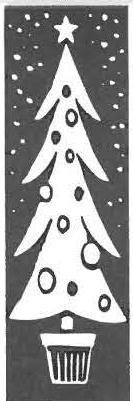 The 7th Annual Fes­ tival of Treeswill be held again in the Stone Store on the Greenin Sheffield for the four weekends of November. Saturday hours are 10-3; Sunday hours 11-2.Festive miniature trees, holiday decorations, and sweets will be for sale throughout the month. These are the perfect gift for someone in a small apartment. Festival of Trees committee members encourage peo­ ple to think of shut-ins, both family members and friends, who have lit­ tle room for holiday decorations, and spark their holidays with the gift of a unique miniature tree.New designers are eager to delight prospective buyers with beautifully crafted miniature trees. They will try to match the wit and beauty of the work of past contributors.Raffles will be held for several items, including another handsome holiday quilt hanging created by Society member Doreen Atwood.As always, fresh green wreaths will be decorated to order for deliv­ ery at the beginning of December. Origami light strings and orna­ ments, so popular last year, made by Society members will be avail­ able while they last. Gift packages of holiday sweets may be ordered or purchased throughout the festi­ val.In response to requests, this year's hand-painted ornament of a Shef­ field landmark, Center School, and a limited number of the series from past years will be for sale.These beautiful glass balls, hand­ painted in Austria, have become highly prized by local collectors. Ensure that you get yours by mail­ ing full payment of $21, tax in­ cluded, to the Sheffield Historical Society. Ornaments may be picked up during the Festival of Trees open hours.The Stone Store gift shop has ex­ panded its offerings this year and will repeat its highly successful up­ stairs holiday tag sale.Come get in the mood for the holi­ days- and shop for decorations and gifts and an early taste of holiday treats. For more information, call the Society at 413-229-2694 or Marcia Brolli at 229-2624.Monthly MeetingA CONCERT BY "THE CARD SHARKS"Friday, November 11, 7:30 p.m. at Dewey Memorial HallNOTE LOCATIONJoin us for an evening of American music to celebrate Veteran's Day, with the barbershop quartet known as The Card Sharks. This group performs in four-part harmony, a style that has made them New Eng­ land's favorite sons. Composed of area residents, the group has been winning awards for some time.They took second place.in the Northeast Region four-part barber­ shop competition. Come and sing along.Don't Forget to contact us at 229-2694 regarding your contri­ butions to the December heir­ loom exhibition. We truly need your pieces to make this a worthwhile exhibition.We are looking for any item that has been handed down from gen­ eration to generation, and which is very special to you. December is a month where sharing family memories is a major part of the reason for celebrating. So join our historical family by lending us an item or two and telling us the tale behind the object. We welcome all types of items and stories.The Society is one of the sponsors for: UPPER HOUSATONIC VALLEY AFRICAN AMERICAN HERITAGETRAIL1 A project of the Upper Housatonic Valley Heritage AreaThe Upper Housatonic Valley African American Trail will hold a series of community meetings to introduce and receive comment on its newly pub­ lished guide to the African American Heritage in the Upper Housatonic Valley. The guide brings together the efforts over many years by local scho l­ ars, historians, educators and commu­ nity leaders to preserve the region's rich African American heritage.On Monday Sept 12, 7:00 p.m., at the Clinton African Methodist Epjscopal Zion Church, 9 Elm Court, Great Bar­ rington, project members will discuss the making of the guide and the story of African Americans in South Berk­ shire County. The panel will include Rev. Esther Dozier, David Levinson , Bernard Drew, Elaine Gunn, Wray Gunn and Rachel Fletcher.For information about the African American Heritage Guide, contact Ra­ chel Fletcher, 413-528-339 1, afam­ trail@hotmail.com, or visit the web­s ite at www.uhvafamtrail.org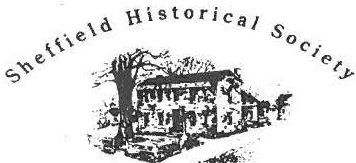 D11• R•1"'"" ff• ••• M•u•..M•,-1 Dut t 1 Ru1•rd C••lfr159Main StreetPO Box 747Sheffield. MA 01257Phone: 413-229-2694Email: shs@she ffieldhistory.orgTours of the 1774 Dan Raymond House are available Thursday through Saturday, 11 a.m. to 4 p.m.Mark Dewey Research Center open Monday and Friday afternoons, I :30 to 4 p.m., and by appointment.Email: mdrc@sheffieldhistory.orgOld Stone Store hours are Saturday, 10 a.m. to 2 p.m. and Sunday, 11 a.m. to 3 p.m..WE'RE ON THE WEBSH E F F I E L D H I ST O RY. ORGrr	7,Board of Directors 2005-2006Wray Gunn, PresidentJohn-Arthur Miller, Vice­Fall Automobile Outing to Hill-Stead Wednesday, October 19, 9:30 a.m.Meet at the Dan Raymond HouseTravel back with us to 1901 and Theodate was a survivor of the sub-PresidentH. Dennis Sears, Treasurer James R. Miller, Clerk Trustees:Marcia Brolli Harry E. Conklin Leonard Graziano Allison G. Lassoethe creation of one of the coun­ try's finest examples of Colo­ nial Revival domestic architec­ ture, known as Hill-Stead. This 36-room house sits on 152 acres of fields and woodlands in Farmington, CT, near Hartford. The structure was designed as a retirement home for the parents of Theodate Pope Riddle, who was one of Connecticut' s first licensed female architects.marine attack on the Lusitania. At the age of 49, she married the American diplomat John Riddle. Theodate Riddle died in 1949, leav­ ing a will that stated nothing should be removed or added to the house; thus it stands exactly as it did when her family lived there (1901-1946).Fee: $15 members, $17 non­ members. Lunch (a separate cost) will follow the tour at a place TBA. Reservations requested.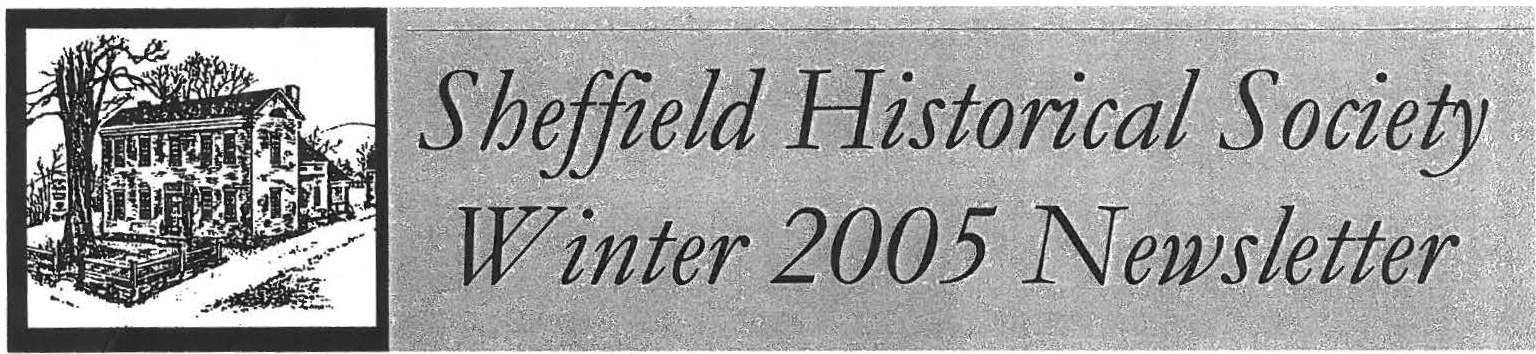 CALENDAR OF EVENTSThe Festival of Trees runs now through November 27. See page 3 for further details.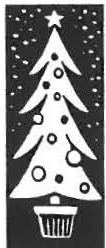 ♦Don't forget!The CHORD SHARKS, anaward-winning male quartet from the Southern Berkshires, will pre­ sent the program for the Sheffield Historical Society's November meeting on Veterans Day, Fri­ day, November 11 at Dewey Memorial Hall in Sheffield.Members of the quartet include Maurice Brazie, Ray Johnson, Jack Mann, and Dan Burkhardt. For the second year in a row the group placed second in the North­ east District Contest. This year's event was held in Halifax, Nova Scotia. The 7:30 p.m. program will include some of the music from the Northeast contest as well as spirituals and patriotic Ameri­ can music.♦From Saturday, December 3, through Sunday, December 18, the exhibition Heirloom Stories will be on view at the Old Stone Store. Hours arc Saturdays from 10 to 2, Sundays from 11 to 3, and by appointment.There is still time to join us in put­ ting this exhibition together! We are looking for any item that has been handed down from genera­ tion to generation, and which is very special to you. We welcome all types of items and stories.Please contact the Society at (413) 229-2694 by November 19th, if you have an item or items to share.♦Monthly MeetingFriday, December 9, 7:30 p.m. Dewey Memorial HallRobert Law will present a pro­ gram on Fifty Years of The South­ ern Berkshire Regional School District2006Monthly MeetingFriday, January 13, 7:30 p.m. Dewey Memorial HallWhat's It Night: the perennial fa­vorite of members and friends.♦Special EventMonday, January 16, 1 p.m. Bushnell-Sage LibraryFor several years the Society has worked with the Library to present a special program honoring Martin Luther King, Jr. and local heroes. We have enjoyed songs, readings, presentations, and more.  Join us for an event that always lifts the spirit.Monthly MeetingFriday, February 10, 7:30 p.m. Dewey Memorial HallIvan Newton will speak about Rev. Harrison, an early civil rights leader, Civil War chaplain, and prominent Pittsfield figure. A drive is underway to turn his Pittsfield home into a mu­ sewn.♦A February School Vacation Workshop is in the planning stages. Call the office in January if you are interested in enrolling a youngster. These workshops fill up fast, so make a reservation early!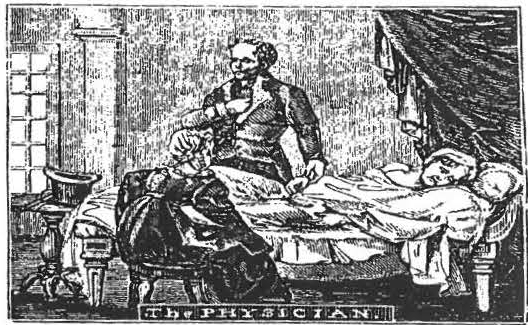 Monthly MeetingFriday, March 10, 7:30 p.m. Location to be announcedDr. Brian Burke, of Fairview Hospi­ tal, will tell the story of Dr. Whiting, Berkshire's forgotten leader of the Revolutionary Era. The talk will fo­ cus on early medicine in this area. Dr. Burke is President of the Great Bar­ rington Historical Society, and advi­ sory member of the African Ameri­ can Heritage Trail Committee.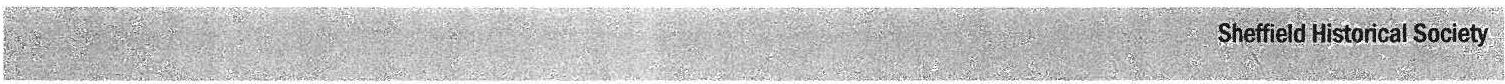 Recent Happenings at the Societynew system installed.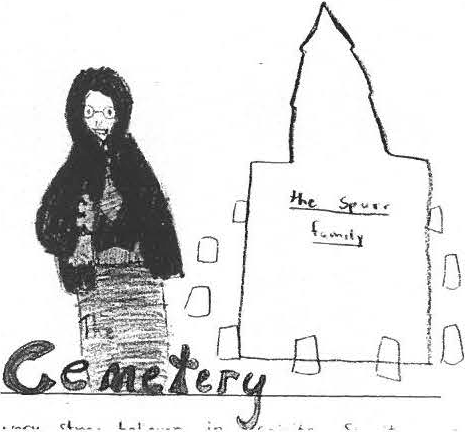 Once again this October, the spir­ its of Sheffield have been afoot. Pictured above is Mrs. Moses Spurr; drawn by Zoe, one of our 5th-grade students. Below is Kel­ sey's version of the Spurr pie.Each year the students visit with SHS staff and volunteers at Center Cemetery, where they learn about grave sites and their architecture. They also hear the stories of life long ago as told by local residents.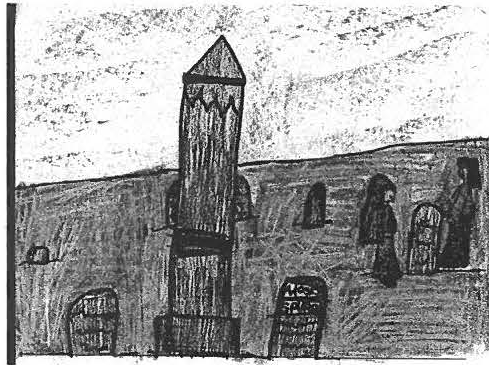 Our other traditional family ceme­ tery program, scheduled for Octo­ ber 22, was postponed due to in­ clement weather. It was resched­ uled for Sunday, November 6, 4-6p.m. If weather is problematic, the event will be held in the Soci­ ety buildings. We are never ones to let a good story go without be­ ing told!Building and Grounds UpdatesThe Society held two Work Bees in September. Each day saw a solid turnout of workers and suc­ cessful strides in upkeep activities. Basic chores, such as cleaning gutters and trimming tree limbs away from buildings were com­ pleted, as was some interior clean­ ing.In addition, two significant work projects were finished. The exte­ rior project was the Barn: Work was done on the large front door, which included replacing deterio­ rated wood, scraping, and paint­ ing. Painting of the back addition on the Barn was also completed.The interior work took place in the Dan Raymond House, on the second floor: The room used for changing exhibits had suffered water damage to the ceiling as a result of the leaking roof. With the new roof in place, local high school students and their instruc­ tor came in the spring and worked on repairing the ceiling. During the last Work Bee, volunteers painted both the ceiling and thewalls. The space will house a new exhibition in the Spring of 2006.As I sit here at my keyboard, I feel something creeping about the room. It is in fact a wonderful thing- heat! The Dan Raymond House (where my office is lo­ cated) was in need of a new fur­ nace system. For the last four days, the heat has been off as the old system was dismantled and theThe two old boilers and the two old tanks were replaced by one boiler and one tank. The new system is far more efficient and will give great service. In addi­ tion, the technician working on the project notes that the smaller system makes the basement much more spacious!The installation of the furnace system was made possible through a number of volunteer efforts. In particular, Kim Kim­ ball was able to reduce an$8, l03.56 cost to an actual$2, L 7 5 fee for the Society. This was done through  the  generosity of Burnham (the makers of the boiler), S &A Supply, and Kim­ ball  Fuel.    In  addition,  $500 from the recent Massachusetts Cultural Council GOS grant (see back cover for details) will be applied to the cost, leaving only$ l,675 out-of-pocket expensesfor the Society. That is a re­ markable effort by the commu­ nity to work with the Society to preserve the history of the area; keep in mind that a large per­ centage of the Society's collec­ tion is housed in the Dan Ray­ mond House.Have you noticed the front win­ dows of the Old Stone Store seem different somehow? An ultraviolet film was added to protect objects on display from damage caused by sunlight.THANK YOU to all those in­ volved in working to maintain the Society's holdings!Page37th AnnualFestival of Trees 2005Stone Store  New holiday gifts Upstairs Tag SaleOrnaments Origami light strings Fresh wreathsHand-painted ball- Center School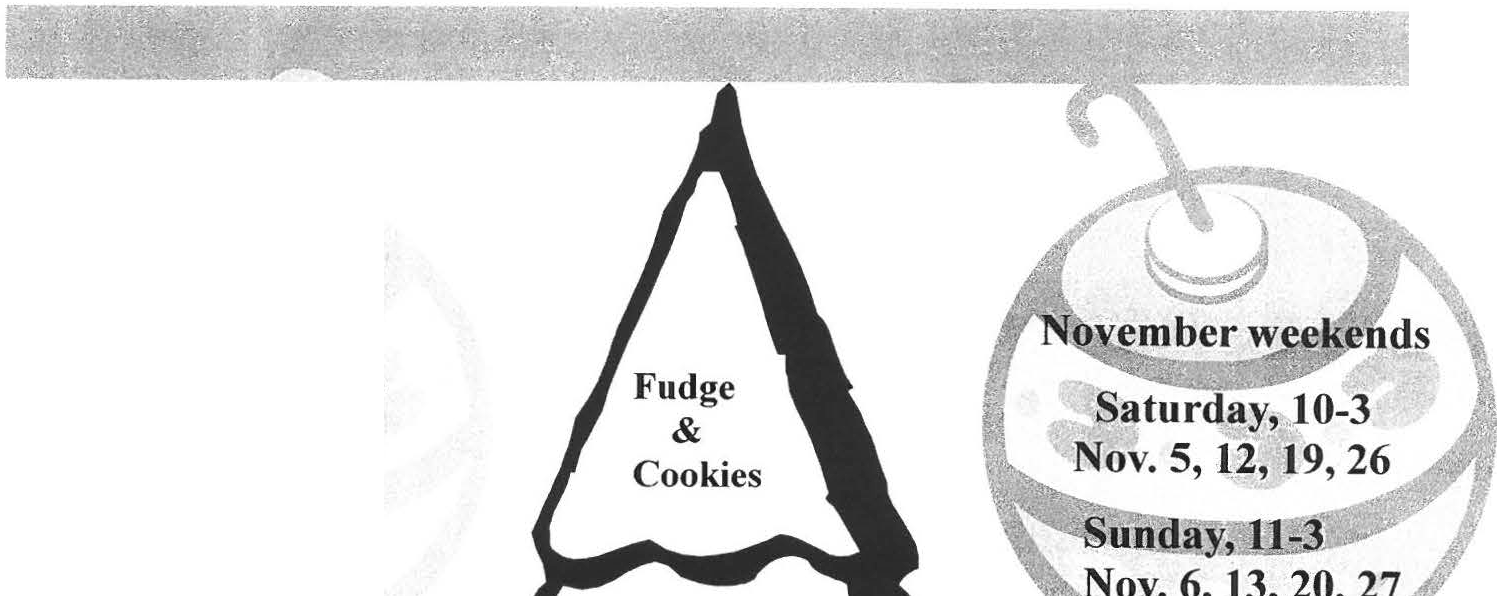 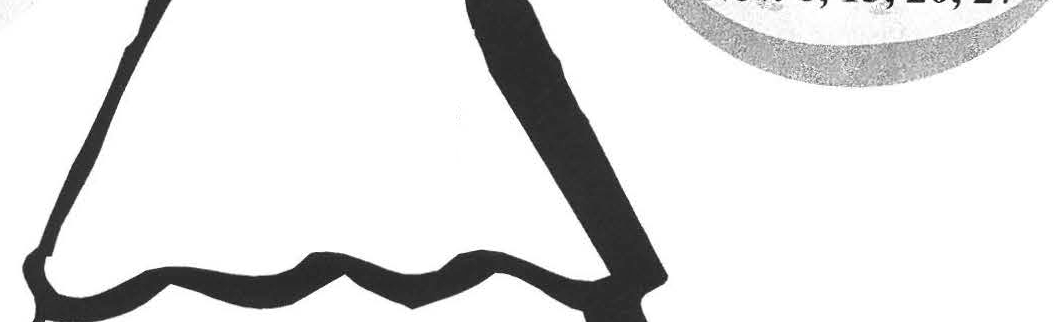 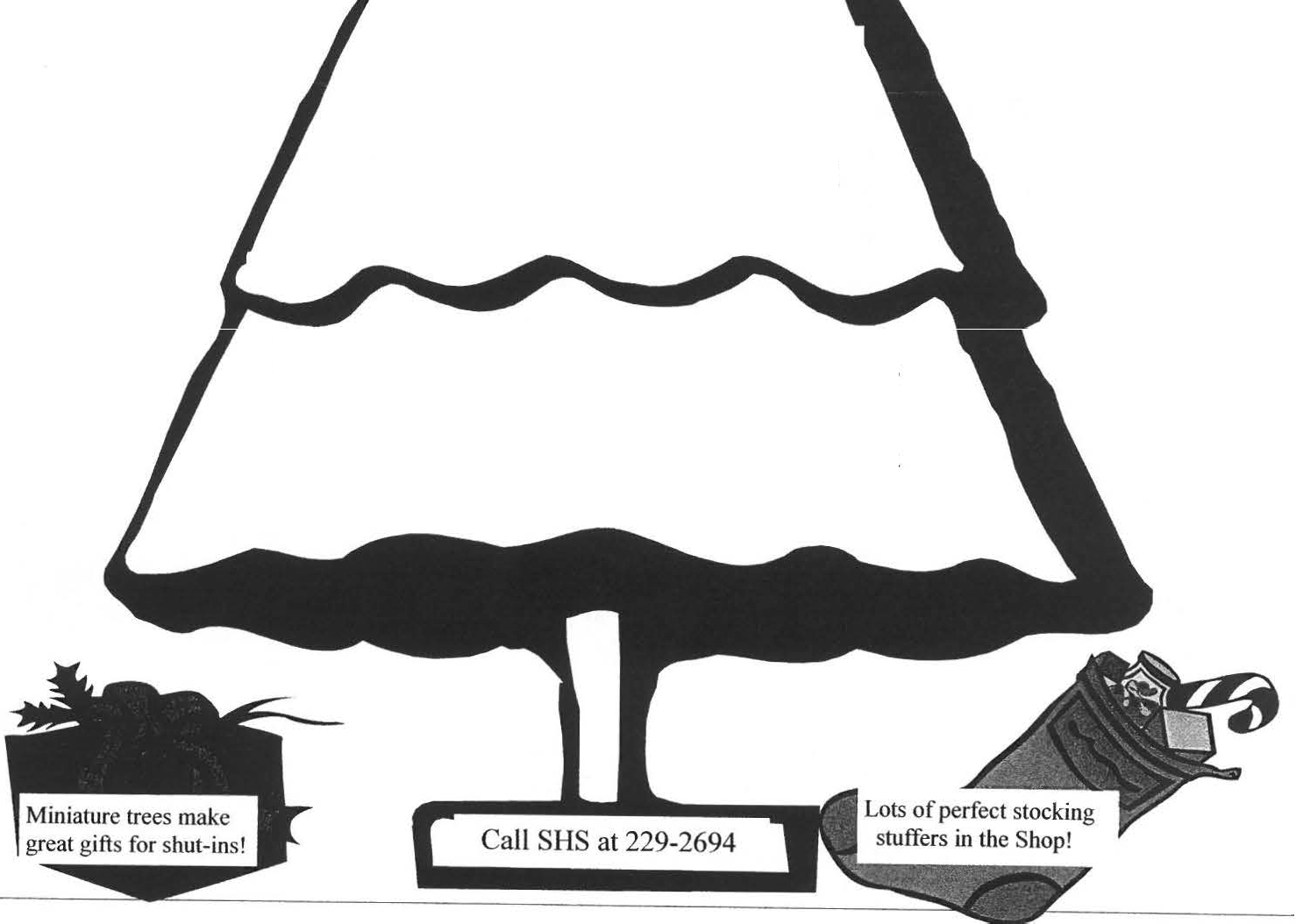 Raffles: lap quilt created by Doreen Atwood, Old Mill gift certificate, decorated wreathMiniature Trees decorated by members & friends of the Sheffield Historical Society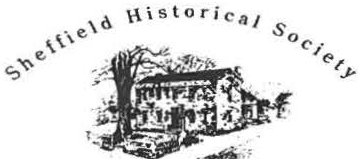 O•• lt•1• ••" If•••• M•••••Na,• D• • •1 lh u •" • C•• lo159 Main StreetPO Box 747Sheffield  , MA  O1257Phone: 413-229-2694Email: shs@s heffieldhi story .orgTours of the 1774 Dan Raymond House are available by appointment during the winter months.Mark Dewey Research Center open Monday and Friday afiemoons, I:30 to 4 p.m., and by appointmentEmail: mdrc@sheffieldhistory.orgOld Stone Store hours are Saturday, 10 a m. to 2 p.m. and Sunday, 11 a.m. to 3 p.m..Closed December 24, 2005 through Marc h 3 1, 2006.WE'RE  ON  THE  WE BSI I EFFJ ELD H ISTO RY.ORGSheffield Historical Society Receives a Massachusetts Cultural Council GOS Grant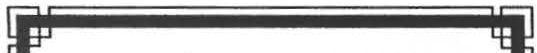 For the first time, the Society is the recipient of a General Oper­ ating Support Grant from the MCC. The award is for $2,000 per year, for a total of three con­ secutive years.These state grants are awarded through a competitive process. Receiving a MCC GOS grant signifies that the Sheffield His­ torical Society provides a high level of quality in its programs, community service and admin­ istrative capacity.ences in order to improve the qual­ ity of life for all Massachusetts resi­ dents and to contribute to the eco­ nomic vitality of our communities.The Society will use a portion of the funding for the new furnace and will apply the remaining funds to­ wards its varied programming.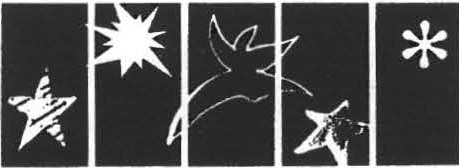 MAsSACHUSETIS CUlTURAL COUNCILPositionIndividualTerm Ex12iresWe have worked with a group of students fromPresidentDorothy Marosy2002Mt. Everett who took pictures of Sheffield as itVice -PresKatherine Ness2002is today, as compared to pictures we have inClerkHarry Conklin2003our collection of Sheffield as it was in theTreasurerxCatherine Miller20041920 s.Trustee•xWray Gunn2003TrusteeDoreen Atwood2003Members of a history class at BerkshireTrusteeMarilyn Wightman2002School visi ted Center Cemetery and eachTrusteeJames Mill er2003student selected a gravesite to research. WeTrusteexRene Wood2003Treasurer's ReportSPECIAL EVENTSIncome July 2000--June 2001Publicity	$2,876Logistics	3,390OPERATING FUNDFood	632Souvenirs	1,083Memberships$2,298Entertainment	824Donations14 ,945MARK DEWEY RCAdm1ss1ons491Printed Supplies	38Publications1,335Office Supp lies	1,020Bank Interest Transfer fromDevelopment10298 ,500Reference " "	1,361Conservat ion	362ACCESSIONSEDUCATION FUNDPreservat io n of Collections 425Field Trip s/ Wkshp862STONESTORESPECIAL EVENTSFees / Taxe s	5,503Grant s/ sponsors8,806Construction	40,563Admissions2,956Food1,664TOTAL:	$123,016Souvenirs2,214MARK DEWEY RCRespectfully submit ted,Donation714Carl L. Proper, TreasurerACCESSIONS FUNDDeaccessions6,567Development FundStone Store Ice Cream SocialStone Store Ice Cream Socialon September 8thA stroll down Main Street inA stroll down Main Street inAs a part of thisrestoration of the StoneSpeclal pointsSheffield on Saturday , Sep-Sheffield on Saturday , Sep-Sheffield in Cele-Store. Meet us in front ofof Interesttember 8th, from 4 to 8 pm,tember 8th, from 4 to 8 pm,bration, the Histori-the Store; you will see itsFall Calendarwill prove a most entertainin gwill prove a most entertainin gcal Society will beprogress and be able to en-of Eventsexperience! Join your friendsexperience! Join your friendsholding an Icejoy dessert at the sameSheffield inand neighbors as they comeCream Social.	time!Cream Social.	time!Cream Social.	time!Celebrationout to celebrate Sheffield, itsFunds raised through the selling	Cookies will also be onFunds raised through the selling	Cookies will also be onFunds raised through the selling	Cookies will also be onculture, its history and its citi-of ice cream, especially a	sale. Care to bake for thisof ice cream, especially a	sale. Care to bake for thisof ice cream, especially a	sale. Care to bake for thiszens.brownie sundae, will go towards	event, call 229-2694.brownie sundae, will go towards	event, call 229-2694.brownie sundae, will go towards	event, call 229-2694.Report of the Nominating CommitteeTrusteeJames R. Miller2003Trustee•Marilyn Wightman2005The Board of Trustees for 2002 - 2003TrusteeRene Wood2003